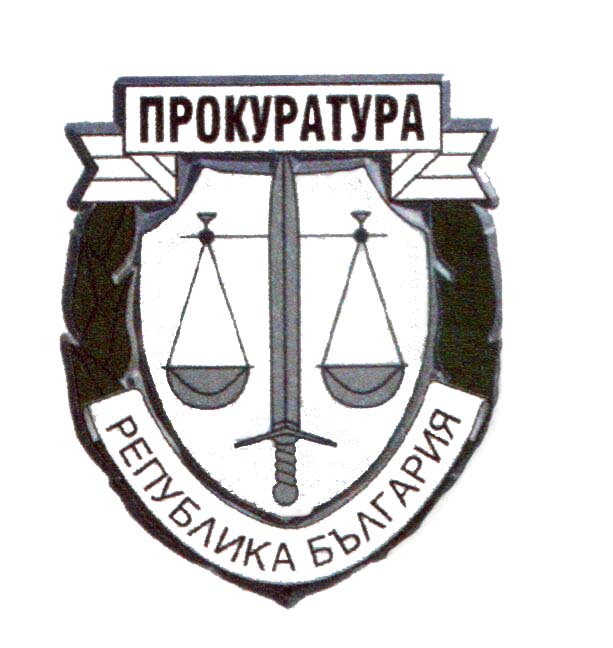 ГОДИШЕН ДОКЛАДнаОКРЪЖНАПРОКУРАТУРАгр. Р У С Е2020 г.СЪДЪРЖАНИЕРАЗДЕЛ I ……………………………………………………………….………… - стр. 3Обобщени изводи за дейността на прокуратурата и на разследващите органи - стр. 31 .Резултати и тенденции в противодействието на престъпността …………….- стр. 32. Необходими мерки и законодателни промени …………….............................. - стр. 11Раздел ІІ …………………………………………………….………………........- стр. 15Дейност на териториалните прокуратури ……………..……….………… - стр. 15I. Досъдебна фаза ………………………………….…………………………….. – стр. 151. Преписки. Проверки по чл. 145 ЗСВ - срочност, резултати, мерки .....……. - стр. 152. Следствен надзор ……………….……………………………………………...  - стр. 172.1. Обобщени данни по видове досъдебни производства и съобразно систематиката на НК, вкл. по отношение на пострадалите лица и на ощетените юридически лица от престъпления …………………………………..…………………………………….….. - стр. 172.2. Срочност на разследването ……………………………………………….…. – стр. 242.3. Решени досъдебни производства от прокурор. Видове решения....…...….. – стр. 25ІІ. Съдебна фаза ……………………………………………………………..….. - стр. 281. Наказателно-съдебен надзор ………………………......………………………. - стр. 282. Върнати от съда дела и постановени оправдателни присъди …..…...………. - стр. 393. Гражданско-съдебен надзор ……………........................………………….….. - стр. 624. Осъдителни решения срещу Прокуратура на РБ на основание ЗОДОВ. Изпълнение на индивидуални и общи мерки във връзка с решенията на Европейския съд по правата на човека по дела срещу България …………………………………………………….….  - стр. 65 5. Изпълнение на наказанията и другите принудителни мерки ………….….... - стр. 71 ІІІ. Дейност по изпълнение на препоръките в рамките на Механизма за сътрудничество и проверка. Специален надзор и наказателни производства, образувани за някои категории тежки престъпления и такива от особен обществен интерес ……….……………………………………………………………………….… - стр. 78 IV. Международно - правно сътрудничество ………………….…………...…- стр. 81 V. Административна и контролно-ревизионна дейност ……………...……. - стр. 84VI. Натовареност на прокурорските и на следствените органи …………. - стр. 100РАЗДЕЛ IV…………………………………………………………………..……. - стр.108Дейност на териториалните прокуратури по административно-съдебния надзор и надзора за законност …………………………………………………………………..- стр.108РАЗДЕЛ VІ  Дейност по изпълнение на комуникационната стратегия на съдебната власт 2014-2020 г., приета с Решение на ВСС по Протокол № 10 от 05.03.2015 г., т.3 -  стр.114РАЗДЕЛ VII………………………………………………………………….…  - стр.115Приоритети в дейността на прокуратурата и на разследващите органи  - стр.115РАЗДЕЛ І ОБОБЩЕНИ ИЗВОДИ ЗА ДЕЙНОСТТА НА ПРОКУРАТУРАТА И РАЗСЛЕДВАЩИТЕ ОРГАНИ1.Резултати и тенденции в противодействие на престъпността.Окръжна прокуратура – Русе осъществява дейността си в съдебен окръг, който включва и Районната прокуратура в гр. Русе и Териториалното й отделение в гр.Бяла. то функционира от 01.01.2020г., след решение на Висшия съдебен съвет за закриване на Районата прокуратура в гр. Бяла. В района на местната подсъдност на Окръжна прокуратура – Русе са включени населените места и землищата, намиращи се в Община Русе, Община Ветово, Община Иваново, Община Сливо поле, Община Бяла, Община Ценово, Община Борово и Община Две могили. На тази територия са разположени поделенията на ОД на МВР – Русе, в които са включени сектори „Противодействие на криминалната престъпност”, „Противодействие на икономическата престъпност” и „Пътна полиция”, шест районни управления на полицията и четири полицейски участъка. Дейности по превенция, разкриване и разследване на престъпления осъществяват и структурите на Териториалната дирекция „Национална сигурност“ – Русе, Граничен полицейски участък – Русе, Регионален граничен сектор – Русе, Сектор „БОП“ – Русе – Разград, Териториална Дирекция Дунавска на Агенция „Митници“. Динамиката на престъпността в съдебния район се определя от социално-икономическото развитие на региона, стандарта на живот на гражданите, граничната зона с Република Румъния, митническия контрол, осъществяван от служителите на Агенция „Митници“ – ТД „Дунавска“, големия трафик на стоки и хора, засиления трафик на превозни средства в региона, и други. През 2020г. влияние в тази насока оказа и разпространението на инфекциозното заболяване COVID – 19 и приетите в страната противоепидемичните мерки за ограничаване на разпространението му.През 2020 год. регистрираната от полицията престъпност в района е, както следва:Общият брой регистрирани в ОД на МВР – Русе престъпления през 2020г. е 2234 броя, при 2236 броя за 2019 год. и 2495 броя за 2018г., което сочи на стабилност на този показател. От общия брой регистрирани престъпления през 2020 год., такива по криминална линия са 1901 броя, при 2063 броя за 2019г. и 2292 броя за 2018г., което сочи на последователно намаляваща тенденция.По икономическа линия през отчетния период са регистрирани 333 броя престъпления, при 173 броя престъпления за 2019г. и 203 броя за 2018г. По този показател е отчетен значителен ръст от 92,49 % спрямо регистрираните престъпления от този вид през предходната година. Този вид престъпност съставлява 14,9 % от общата регистрирана престъпност.Общо разкритите престъпления през 2020 год. са 1204 броя, при 1154 броя за 2019г. и 1136 броя за 2018г., като отчетената разкриваемост на престъпленията по криминална линия от полицията през 2020 год. е 56,86 % (1081 бр. престъпления), при 48.97 % разкриваемост на тези престъпления през 2019г. и 46,3% за 2018 год. От регистрираните 333 бр. престъпления по икономическа линия, разкритите съставляват 36,94 % /123 престъпления/, при 34 %  или 59 бр. престъпления за 2019г. и 37% за 2018 год.Посочените по-горе показатели на криминалната престъпност и по-конкретно броят на регистрираните и разкритите престъпления от този вид дават отражение и върху цялостната престъпност в съдебния район, като общата разкриваемост на разкритите престъпления са 53,89 % от общо регистрираните, при 51,6 % за 2019 год., което бележи ръст от 4,44 % на разкриваемостта спрямо предходния отчетен период.Обща разкриваемост на престъпленията по криминална линия от полицията в процентиВ обобщение, отчетната 2020 год. се основава на приблизително същото ниво регистрирана престъпност и леко увеличение на разкриваемостта от полицията в съдебния район. Промяната в това съотношение обуславя повечето дела с обвиняеми лица и повечето предадени на съд лица. През 2020 г. в прокуратурите в съдебния район на Окръжна прокуратура – Русе са били наблюдавани общо 5541 досъдебни производства, при 5367 досъдебни производства през 2019г. и 5930  броя досъдебни производства през 2018г. Общият брой на пострадалите физически лица от престъпления – предмет на разследване през 2020 год. е 1192 физически лица, от които 744 мъже, 448 жени, а общият брой ощетени юридически лица е 181.Както и в предходните периоди, така и през 2020 година, приоритет в работата на прокуратурите в съдебния окръг на Окръжна прокуратура – Русе бе запазването на доброто ниво на координация в действието на прокуратурата и разследващите органи в ОД на МВР – Русе, Граничния полицейски участък, Териториална Дирекция Дунавска на Агенция „Митници“ и Окръжния следствен отдел при Окръжна прокуратура – Русе. Приоритет бе и запазване и развитие на много добрите взаимоотношения и с останалите държавни институции в съдебния район, имащи отношение към работата ни – ТД „Национална сигурност”-Русе, Териториална дирекция на Комисията за противодействие на корупцията и за отнемане на незаконно придобитото имущество – ТО-Русе, РС „Изпълнение на наказанията“, МКБППМН, ТД НАП – офис Русе и др. Промените в законодателството, организацията на работа и съдебната практика в региона бяха периодично обсъждани на съвместни срещи – с оглед избягване на случаи на забавяне на разследването или понижаване на ефективността на работата.Това взаимодействие даде изражение в следните резултати:През 2020г. бе приключено разследването по 2387 броя досъдебни производства от общо наблюдаваните 4173 досъдебни производства (без прекратените по давност дела). В процентно съотношение е приключило разследването по 57,20 % от досъдебните произвоства. През 2019 год. този процент е бил 64,47 % при 2695 броя досъдебни производства с приключило разследване, а през 2018г. делът е бил 63,26 %. Тези данни сочат за спад от 11,42% на приключените досъдебни производства спрямо предходния отчетен период, при приблизително равен брой наблюдавани производства /извън прекратените по давност дела/ през 2020 г. и 2019 г. Обяснението за този негативен резултат е практическото преустановяване на разследването през месеците март, април и май 2020г., наложило се поради извънредното положение в страната, предизвикато от заразната болест COVID – 19. С цел предотвратяване на разпростаняването на вируса бе силно ограничена работата съ свидетели и обвиняеми лица, което забави приключването на разследването по делата. Факторите, обусловили горните данни, които в никакъв случай не биха могли да се определят като тенденция, при това в негативна посока, биха могли да се изведат в няколко насоки:Както и през последните няколко отчетни периода, усилията ни бяха насочени към съкращаване сроковете за разследване по делата. Затруднения се констатираха в няколко посоки: Липсата на възможност за изследване на едни от най-разпространените наркотични вещества в лабораторията на БНТЛ, при ОД на МВР – Русе. Анализите на амфетамините и менаамфетамините се правят в НИК – София, което значително забавя разследването и приключването на делата. Този въпрос е поставен пред ръководството на ПРБ и са взети организационни мерки за съкращаване на сроковете за разследване, като ежемесечно се предоставя информация за назначените експертизи по делата със задържани под стража обвиняеми. В резултат на това експертизите по тези ДП ще се изготвят приоритетно и ще се съкратят сроковете за разследване. Констатирани са затруднения и във връзка с приложението на чл. 159а, ал.1 от НПК, тъй като нормата изисква предоставянето на данни от предприятия, предоставящи обществени електронни съобщителни мрежи и/или услуги в досъдебното производство да се извършва по разпореждане на съответния първоинстанционен съд, издадено по искане на наблюдаващия прокурор. Това обективно води до удължаване срока на разследване предвид необходимостта от време за размяна на книжа между отделните институции – разследващи органи – прокуратура – съд и обратно. С цел съкращаване на сроковете за разследване по делата, през 2020год. по реда на чл. 194 ал. 1 т. 4 от НПК бяха възложени 78 бр. дела от Окръжния прокурор на следовател от Окръжния следствен отдел при ОП-Русе, с което се освобожди ресурс на разследващите полицаи за ускорена работа по делата за по-леките престъпления.  Делата с най-висока степен на фактическа и правна сложност са възложени по предложение на ОП – Русе от Главния прокурор на Националната следствена служба.Значение за броя на делата с приключено разследване имат и бързите производства, по които разследването приключва в съкратени срокове по особените правила на НПК. През отчетния период, броят на бързите производства възлиза на 294 броя, като през 2019г. те са били 350 броя, а през 2018 год. 381 броя. От тях, броят на разгледаните и решени по същество по посочените особени правила за 2020г., възлиза на общо 157 бързи производства, които са били внесени в съда или прекратени от прокурора, като през 2019 г. са били 236 броя,  а през 2018г. са били 250 броя. Общият брой на преобразувани за разследване по общия ред са 137 дела, при 114 дела за 2019г. Анализът на тези данни сочи, че през отчетния период се отчита спад на наблюдаваните БП от 16 %, което се дължи на няколко фактора – значително намаляване броя на досъдебните производства, образувани за престъпление по чл. 279 и чл. 280 от НК, спрямо предходни отчетни периоди поради намаляване на мигрантския поток. Друга причина за този спад на образуваните и решени БП е факта, че за престъпленията по чл. 343б, ал. 3 от НК и чл. 354а, ал. 3 от НК, когато е необходимо да се изследва наличие на амфетамини или метамфетамини (в първият случай), и когато предмета на деянието е от посочения вид наркотично вещество (при вторият случай), експертизите следва да се възлагат на НИК – София, тъй като в ОД на МВР – Русе не разполага с необходимата апаратура. Както вече бе отбелязано, през отчетната година изготвянето на тези експертизи отнемаше период от 1 година до 1 година и 6 месеца, поради което и разследващите полицаи изначално образуваха ДП по общия ред.През 2020г. влияние върху броя на образуваните и наблюдавани бързи производства оказа и пандемичната обстановка в страната, свързана с разпространението на заболяването COVID – 19 и предпиретите от Министерски съвет и Министъра на здравеопазването противоепидемични мерки. В тяхно изпълнение по време на обявеното извънредно положение се образуваха бързи производства в изключителни случаи, тъй като въведените ограничения в различни насоки – за пътуване, за събиране на хора и други, създаваха обективни пречки за провеждане и приключване на наказателните производства по този ред.Завишеният брой на бързите производства, по които е разпоредено провеждане на разследването по общия ред се дължи и на необходимостта от спазване на Указанията за подобряване на работата на ПРБ по прилагане разпоредбите на чл. 53 от НК и чл. 72 от НПК по досъдебни производства за престъпления по транспорта, утвърдени със Заповед № РД- 02- 06/11.05.2020г. на Главния прокурор на Република България. Това е така, тъй като провеждането на производството по чл. 72 от НПК, особено и в случаите на изготвяне на протест до въззивния съд, отнема повече от 14 дни, което препятства приключване на разследването под формата на бързо производство.С неприключило разследване през 2020г. остават 1548 дела, при 1379 дела за 2019г. и 1469 дела през 2018г. Видно е, че данните са динамични, като останалите неприключени ДП за 2020г. са с 12,3% повече спрямо 2019 г. и с 5,4% повече спрямо същия показател за 2018г. Въпреки положените огромни усилия за по-добра координация и мобилизация с разследващите органи за постигане на по-срочно приключване на делата, тази цел не бе постигната, а като един от факторите за този негативен резултат би могло да се посочи пандемичната обстановка. Тя доведе до практиеско преустановяване на работата за период от 3 месеца, което е 25 % от работния период през годината. След отмяната на извънредното положение част от разследващите и наблюдаващите прокурори бяха поставени под карантина, което също препятства възможността им да работят. През 2020г. в съдилищата в съдебния окръг бяха внесени за разглеждане и решаване общо 759 дела, при 753 дела за 2019г. и 730 дела през 2018г. Анализът на горните данни сочи, че за отчетната 2020 год. е налице ръст по този показател спрямо предходната 2019 година, като това се дължи и на повишената разкриваемост и завишения брой приключени ДП. Увеличение се отчита по внесените в съда дела от прокурорите от Окръжна прокуратура – Русе. За пръв път през последните години те надвишават 100 броя.На съд бяха предадени 876 лица, при 833 лица за 2019г. и 779 лица за 2018г. Отчетеният ръст по този показател се явява обективна и логична последица от по-големият брой на внесените в съда дела.През 2020 г. внесените в съда за разглеждане и решаване дела се разпределят, както следва: 486 обвинителни акта срещу 562 лица, 183 споразумения срещу 200 лица и 102 постановления по чл. 78а от НК срещу 114 лица.  Тук също се наблюдава ръст при обвинителните актове спрямо данните от 2019 г. когато са били внесени 386 обвинителни акта срещу 430 лица, 269 споразумения срещу 285 лица и 111 постановления по чл. 78а от НК  срещу 118 лица. През 2020 год. са били върнати от съдилищата в съдебния район общо 8 дела като за 2019 год. техният брой е бил 9, а през 2018 год – 14. Три дела са били наблюдавани от прокурори при Окръжна прокуратура – Русе и 5 от Районна прокуратура – Русе. 4 бр. са върнатите дела, които са били внесени с обвинителен акт, 1 брой споразумение не е било одобрено и 3 броя от върнатите дела са били внесени в съда за налагане на административно наказание по чл. 78а от НК. Общия брой на върнатите дела е по-нисък в сравнение с предишната отчетна година, като това се случва на фона на повече внесени в съда дела. Причините за връщането на тези дела са подробно анализирани в частта за наказателно-съдебния надзор на доклада.През 2020 год. са постановени и влезли в сила 8 броя оправдателни присъди и решения, при 9 оправдателни присъди и 3 частично оправдателни през 2019г. и 16 оправдателни присъди през 2018 год. Броят на оправданите лица с влязла в сила присъда през отчетната година е 8 лица по дела на РП-Русе, като през 2019г. броят е бил 14 лица, от които 3 лица по дела на ОП – Русе, 10 лица по дела на РП – Русе и 1 лице по дело на РП – Бяла.   Делът на оправданите лица с влязъл в сила съдебен акт през отчетния период е 0,9 % от общо предадените на съд, през 2019 год. техният дял е бил 1,7%  и 1,5 % през 2018 год. Изложените по-горе резултати сочат на запазване на тенденцията за осигуряване на ефективно правосъдие за гражданите в съдебния район. Намалява броя на регистрираните престъпления и броя на образуваните дела, но се увеличава разкриваемостта и броя на внесените в съда дела и броя на осъдените лица. Пре подобряване на епидемичната обстановка се очаква и увеличаване на броя на делата с приключено разследване. Тенденциите в противодействието на престъпността в съдебния район са в пряка връзка с вида и характера на престъпленията, извършвани в него. През 2020 г. са образувани 2179 досъдебни производства, през 2019г. са образувани 2268 досъдебни производства, а през 2018 г. са 2583 броя досъдебни производства, което сочи незначителен спад от 3,92% спрямо 2019 г. и спад от 15,64 % спрямо 2018г. Процентния дял на тези производства по Глави от Наказателния кодекс е следния: Глава Първа – няма ДП – 0 %Глава Втора – 182 ДП 	– 8,35 %Глава Трета – 22 ДП – 1,00 %Глава Четвърта – 36 ДП – 1,65 %Глава Пета –  849 ДП – 39,0 %Глава Шеста – 170 ДП – 7,80 %Глава Седма – 24 ДП – 1,1 %Глава Осма – 88 ДП – 4,03 %Глава Осма „а“ – няма ДП – 0 %Глава Девета – 101 ДП – 4,63 %Глава Девета „а” – 6 ДП – 0,27 %Глава Десета – 61 ДП – 2,8 %Глава Единадесета – 640 ДП – 29,37 %Глава Дванадесета – няма ДП – 0 %Глава Тринадесета – няма ДП – 0 %Глава Четиринадесета – няма ДП – 0 % Забелязва се известно увеличение на делата по глава VІ „Престъпления против стопанството“ и Глава ХI „Престъпления против реда и общественото спокойствие“. Констатира се намаление в броя на образуваните дела в сравнение с минали години на делата по Глава V „Престъпления против собствеността“, глава VІІІ „Престъпления против дейността на държавни органи,  обществени организации и лица, изпълняващи публични функции“ и глава ІХ „Документни престъпления“През 2020 г. прокурорите от съдебния район на Окръжна прокуратура – Русе са внесли в съда общо 759 досъдебни производства, по които са били изготвени 771 актове, при 753 внесени дела през 2019 г. с 762 актове.  През 2018 г. внесените дела са били 730 бр. със 736 актове по тях. Делът на внесените в съда дела през 2020 г. по Глави от Наказателния кодекс е следния:Глава Първа – няма внесени – 0 %Глава Втора – 50 внесени – 6,6 %Глава Трета – 3 внесени – 0,4 %Глава Четвърта – 21 внесени – 2,77 %Глава Пета – 171 внесени – 22,53 %Глава Шеста – 37 внесени – 4,88 %Глава Седма – 9 внесени – 1,2 %Глава Осма – 51 внесени – 6,72 %Глава Осма „а” – няма внесени – 0 %Глава Девета – 38 внесени – 5,0 %Глава Девета „а” – няма внесено – 0 %Глава Десета – 22 внесени – 2,9 %Глава Единадесета – 357 внесени – 47 %Глава Дванадесета – няма внесени – 0 %Глава Тринадесета – няма внесени – 0%Глава Четиринадесета – няма внесени – 0%Забелязва се известна промяна в структурата на вида на престъпленията, за които са внесени делата в съда. Както и при предходни периоди, най-голям е делът на внесените в съда дела за престъпления по гл. V от НК, гл.VІІІ от НК и гл. ХІ от НК. Във връзка с разпространението на болестта COVID – 19 и предприетите в тази насока противоепидемични мерки, през 2020г. Районна прокуратура - Русе и Териториално отделение - Бяла работиха активно по изменената своевременно от Народното събрание разпоредба на чл. 355 от НК. За този вид престъпления са образувани общо 425 броя преписки, от които за „неносене на маска“ – 390 броя, а за „нарушена карантина“ – 35 броя. По посочените текстове от НК са образувани 80 бр. досъдебни производства, 7 бр. от които са внесени в Районен съд – Русе и Районен съд – Бяла за разглеждане. С влязъл в сила осъдителен съдебен акт са приключили 6 бр. от тези дела, а по едно дело е постановена оправдателна присъда, срещу която е подаден протест. Констатирана е разнородна съдебна практика по този вид дела в страната, която се оеднаквява след решение на ВКС от месец януари 2021г. по протест на прокуратурата – в посока на търсене и налагане на наказателна отговорност на лицата. 2. Необходими мерки и законодателни промени. Необходими мерки за подобряване на работата:През отчетната година отново се очертава проблема със забавеното приключване на разследването по досъдебните производства, образувани преди повече от 3 години. Намерението ни за приключване на по-голямата част от тях бе осуетено от извънредното положение във връзка с болестта COVID – 19 в страната. Затова ще продължат усилията и през следващата година за приоритетна работа по тези дела. Ще продължат индивидуалните срещи на административното ръководство с наблюдаващия прокурор и разследващия по тези дела, с цел индивидуализиране на причините за забавянето и оказване на съдействие за тяхното отстраняване. В наказателно-съдебния надзор трябва да продължи работата за недопускане увеличаване на броя на оправдателните присъди с влязъл в сила съдебен акт и върнатите за доразследване от съда дела.Водени са разговори с ръководството на ОД на МВР – Русе за искания до централното ръководство за предоставяне на необходимата техника, с която специалистите от БНТЛ да могат да изследват всички видове наркотични вещества (амфетамини, матаамфетамини и др.). проблемът е поставен и пред ръководството на ПРБ. Вече са взети организационни мерки на национално ниво, като информацията за ДП с назначени експертизи на НИК – София по арестантски дела ще се предоставя ежемесечно на ръководството на ПРБ и заключенията по тях ще се изготвят приоритетно. Създаване на лаборатории за ДНК анализ в апелативните зони. Към настоящия момент такива експертизи се извършват само в НИК – София и частните лаборатории, за които е необходим значителен финансов ресурс. Липсата на такъв експертен капацитет забавя разследването на едни от най-сложните за доказване престъпления – убийства, телесни повреди, престъпления против половата неприкосновеност и др. Често и по тези дела обвиняемите са задържани под стража и съществува риск от изтичане на сроковете за задържане по чл. 63, ал. 4 от НПК.Необходимо е да се запълнят щатовете с разследващи полицаи в ОД на МВР – Русе и да се оптимизира експертния капацитет на БНТЛ. Приоритет трябва да се даде на щатовете за експерти по най-често назначаваните експертизи – например  технически експертизи с предмет мобилни телефони, СИМ-карти, компютри, таблети и т. н. Трябва да се предприемат действия по назначаване на такива експерти, тъй като напускането на работа от някой от досегашните се отразява съществено на възможността за изготвяне на експертизи по делата.Наложително е и да се запълнят щатовете на прокурорите от РП – Русе и следователите от ОСлО – Русе. Вече се провежда обучение в НИП на трима младши следователи, но за Районните прокуратури няма обявени конкурси, което затруднява работата им. Необходими законодателни промени:Наложително е да се даде възможност за изискване и получавне на информация по ЗЕС по реда на чл. 159а от НПК за всички компютърни престъпления по 319а – чл. 319е от НК. Сегашната редакция на чл. 159а, ал. 2 от НПК дава възможност да се изисква информация само за разследването на тежки умишлени престъпления, каквито компютърните престъпления не са, поради ниския размер на наказанието лишаване от свобода в повечето основни състави. В момента разкриването на извършителите на тези престъпления е изключително затруднено, поради законовата невъзможност за предоставяне на такава информация за престъпления, които не са тежки. Същевременно, с нарастването на броя на разплащанията с платежни инструменти и пазаруването от сайтове се увеличава и броя на сигналите за компютърни престъпления, които не могат да бъдат разкрити без необходимия за това инструментариум. Необходимо е да се прецезират съставите от НК на престъпленията, които са аналогични на административни нарушения със същите елементи от състава – например по чл. 345, ал. 2 от НК. Често се стига до признаване на извършителите за невиновни от съда и санкционирането им само по административен ред. По общите критерии това е негатив в работата на прокуратурата, който може да се отстрани чрез предвиждането на наказателна отговорност само в немаловажните случаи. При сегашната редакция единствената възможност за оценка на обществената опасност е нормата начл. 9, ал. 2 от НК.  Необходимо е да се създадат специални правила за реализиране на отговорност спрямо лица, извършили деяния с по-ниска степен на обществена опасност, за които не са приложими по-леконаказуемите състави от НК – например осъждани лица, които не могат да бъдат субект на нормите на чл. 218б от НК. С увеличаването на размера на минималната работна заплата се създават затруднения в реализирането на наказателната отговорност, тъй като стойностите на предмета на престъпленията против собствеността често са значително под тези размери. Липсата на такива състави води до ненаказуемост на извършителите, поради квалифициране на случаите като малозначителни. Например рецидивисти, които отнемат вещи на много ниска стойност без наличието на други квалифициращи обстоятелства. Настъпил е момента за преценка и на възможността за решаване със споразумение на делата за престъпления, за които се реализира процедурата за освобождаване от наказателна отговорност с налагане на административно наказание по чл. 78а от НК. Последните изменения в ЗАНН вече предвиждат такава процедура, което прави напълно оправдано и съкратеното решаване на делата за извършени престъпления, наказуеми по същия начин. По линия на прокурорската дейност и администрирането на работата в ПРБ:Със закриването на Районните прокуратури извън областните градове се освободи щат за съдебни служители. Настъпил е момента да се преосмисли класификатора на длъжностите в администрацията на ПРБ и да се обособи щат за назначаване към Окръжните прокуратури на квалифицирани съдебни служители (аналитици с икономическо или друго подходящо образование). В момента прокуратурата разчита на анализ от служители на ОД на МВР, който не винаги е пълен и прецизен. Освен това, предмет на разследване са дела, в по които има обвиняеми служители на МВР или такива, образувани срещу неизвестен извършител, по които се разследват действия на служители на МВР. В тези случаи нямаме възможност да възлагаме анализ на оперативни служители на МВР, тъй като са техни колеги. В Окръжна прокуратура – Русе се извършват лични проверки и разследване от прокурор на други дела, по които не можем да ползваме аналитичните звена на МВР, а такива няма и в следствения ни отдел. Активна е работата и на разследващите митнически инспектори, по които дела също не можем да разчитаме на аналитична помощ от ОД на МВР. По тези съображения продължаваме да считаме за необходимо да бъдат назначени съдебни служители с икономическо или друго подходящо образование за анализ на информацията по преписките и делата в ОП и ОСлО при ОП. Практиката показва, че назначаването на експерти към следствените отдели беше изключително правилен ход. Така прокуратурата е ресурстно обезпечена с вещи лица, посещава местопроизшествията с тях и разчита на експертната им помощ още от първия ден на разследването.  Продължава да съществува и проблема, възникнал с изменението на нормата на чл. 343 ал. 2 от НК (ДВ бр. 95/29.11.2016г.).  С тях са въведени две точки. В т. 2 е предвидено, че „Наказателното производство се прекратява, ако пострадалият поиска това, за престъпления по ал. 1 б.“б“, когато спрямо дееца не е било прекратявано наказателно производство на това основание през последните пет години“. Считаме, че за правилното прилагане на тази разпоредба е необходимо да бъде създаден специален електронен регистър на лицата, спрямо които е било прекратявано наказателно производство на основание чл. 343 ал. 2 от НК (сега чл. 343 ал. 2 т. 2 от НК), тъй като противното би наложило изискване на нарочни справки от всички районни прокуратури в страната. Този проблем бе посочен и в предходния отчетен доклад, но до момента не е намерил разрешение.РАЗДЕЛ ІІДЕЙНОСТ НА ТЕРИТОРИАЛНИТЕ ПРОКУРАТУРИI. ДОСЪДЕБНА ФАЗА1. Преписки. Проверки по чл.145 от ЗСВ - срочност, резултати, мерки.През периода 01.01.2020 год. – 31.12.2020 год. прокурорите от района на Окръжна прокуратура - Русе са работили общо по 8800 преписки, от които 8274 новообразувани. Налице е ръст спрямо предходния отчетен период – 2019 год. с 18% /7456 / и спрямо 2018 год. – с 6.14% /8291/. Това е пряка последица на по-големия брой сигнали, подадени от гражданите, организациите, органите на МВР и другите контролни органи, които са сезирали Районна прокуратура – Русе.По сигнали на контролни органи са били образувани общо 239 преписки, по които има 97 образувани досъдебни производства. За отчетния период е налице съществен ръст в техния брой спрямо 2019 год., когато са били 189 броя, по които са образувани 70 ДП и спрямо 2018 год., когато по този показател са били 80 преписки, по които са образувани 18 ДП. 231 преписки са образувани по сигнали от НАП – ТД – Русе, 8 преписки от Агенция „Митници”.  По материали, изпратени от ДАНС има 4 образувани преписки през този отчетен период, докато по материали на Дирекция „Вътрешна сигурност“ – МВР- са 12. Идентично с предходните две години е налице липса на материали изпратени от други контролни органи като – Сметна палата, Дирекция за национален строителен контрол, Агенция за следприватизационен контрол. В този отчетен период липсват преписки, образувани по сигнал от Агенция за държавна финансова инспекция. Налице е ръст по отношение  на преписките образувани по сигнали на НАП в сравнение с предходната година, когато са били 186 броя и в сравнение с 2018г., когато са били 69 броя. Като цяло е налице ръст в броя на подадените сигнали от контролни органи, което се дължи предимно на по – голямата активност на данъчната администрация. Въпреки това и през този период се затвърждава тенденцията от предходните години, сочеща за занижената сигнална функция на останалите контролни органи. През отчетния период има 12 случая, в които прокурор е отчел необходимостта да предприеме действия по започване на проверка – самосезиране, за 2019 год. техният брой бил 5, а през 2018 г.- 4.  По този показател е налице относителен стабилитет спрямо предходните две години. Впоследствие няма образувани досъдебни производства. Общо за 2020 год. са решени 8357 преписки, които съставляват 94,96% от общо наблюдаваните /8800/. Така описаните данни показват ръст в относителния брой и запазване на тенденцията от предходните две години като съотношение на решените спрямо общо наблюдаваните - през 2019 год. броят на решените преписки бил 7080 или 94,95 % от общо наблюдаваните, а през 2018г. броят на решените преписки бил 7894 броя или 95,21%. През отчетния период по 4350 броя преписки e постановен отказ да се образува досъдебно производство, които са 49,43 % от общо наблюдаваните преписки /8800/. Налице е спад по този показател спрямо предходните две години, когато посоченият процент бил 55,47% за 2019г. 53,26% за 2018г. В това число влизат постановените от прокурорите откази да се образува досъдебно производство с изпращане на материалите за произнасяне на друг орган (административно- наказващ или друга прокуратура).С постановление за образуване на ДП са решени – 1312 ДП, което съставлява 14,9 % от общо наблюдаваните преписки. За същия период на 2019 год. техният брой бил 1281 ДП или 17,18%, а за 2018 год. техният брой  бил 1488 ДП или 17,9%. И по този показател е налице незначителен спад спрямо предходните две отчетни години като процентно съотношение, но като абсолютни стойности не се наблюдават съществени разлики с 2019г., а с 2018г. е налице спад с 11,8 %. 443 броя (5,03 %) от общо наблюдаваните преписки са останали нерешени в края на 2020 год. За 2019 год. техният дял бил 5%, а за 2018г.- 4,78%. Тук се наблюдава стабилитет на отчетените резултати. Срочността на решаване на преписките от прокурорите от съдебния регион на Окръжна прокуратура – Русе не е надхвърлила 1 месец. Само в един случай преписката е решена в срок над 1 месец, което е незначителен дял – 0,01 % в сравнение с общия брой решени преписки. Соченото е наблюдавано и през предходния отчетен период, докато за 2018г. и 2017г. техният брой бил 28, съответно 65. С оглед на това е налице запазване на постигнатите през 2019г. резултати, тъй като и през настоящия отчетен период са решени в срок почти всички от наблюдаваните преписки, което сочи за съществено подобрение в работата на прокурорите.С измененията на чл. 145 от Закона за съдебната власт (ДВ бр. 62/2016г.) и въведените срокове за извършване на проверките по чл. 145 ал. 2 ЗСВ и решаване на преписките, е разработена система за отчетност и контрол на сроковете. В тази връзка са издадени Заповеди на Административния ръководител на Окръжна прокуратура-Русе и на Административния ръководител на Районна прокуратура – Русе, с които е възложено също и създаване и разработване на електронен регистър, който да подпомага работата на административните ръководства, прокурорите и съдебните служители в Прокуратурите за спазване сроковете по чл. 145 ал. 2 от ЗСВ и изпълнение на посочените със заповедите дейности.Инстанционни препискиПрез 2020год. прокурорите от ОП-Русе са работили общо по 662 инстанционни преписки, които представляват 38,02% от общо наблюдаваните в ОП-Русе преписки (1741 броя). По този показател е налице запазване на тенденцията от предходните две години, като относителен брой. В същото време е налице спад спрямо предходните два отчетни периода в процентното съотношение на тази категория преписки спрямо общо наблюдаваните в ОП- Русе преписки. Така през 2019г. броят на инстанционните преписки бил съответно 647 преписки или 50,50 %, а през 2018г. те били 597 бр. или 43,29%. В обхвата на тези преписки са включени и проверените от ОП-Русе постановления за прекратяване на наказателните производство по дела на РП-Русе и ТО-Бяла, като служебният контрол е бил упражнен при реда и условията на чл.243,ал.9 от НПК.От решените инстанционни преписки, с потвърдени актове на първоинстанционната прокуратура са 606 преписки, а 61 бр. са отменени. Налице е относително запазване на тенденцията по този показател спрямо предходните две години, когато броят на отменените постановления  бил съответно 62 и 74. Основната причина за отмяна на проверяваните актове се дължи на произнасяне на наблюдаващите прокурори при непълно изяснена фактическа обстановка. 2. Следствен надзор2.1. Обобщени данни по видове досъдебни производства и съобразно систематиката на НК, вкл. по отношение на пострадалите лица и на ощетените юридически лица от престъпления.През настоящия отчетен период прокурорите от района на Окръжна прокуратура - Русе са наблюдавали и работили общо по 5541 досъдебни производства. Наблюдаваните производства без прекратените по давност са 4173. От тях 3626 ДП са били разследвани по общия ред от разследващ полицай (от всички структури на МВР, обслужващи съдебния район), 374 ДП от следовател при ОСлО в ОП – Русе, 13 ДП от разследващ митнически инспектор и 3 от прокурор. При така описаните показатели е налице относително запазване на общо наблюдаваните ДП- 5541, с лек ръст – 3.24 % спрямо 2019 год., когато те са били 5367 броя  и лек спад от 6,56 % спрямо 2018 год., когато били 5930 броя.Общият брой на ДП с приключено разследване за 2020г. е 2387, при 2695 за предходния отчетен период, а за 2018 г. са 2731. По този показател е налице спад с 11.43 % спрямо 2019 г. и с 12,60 % спрямо 2018 г. Делът на новообразуваните ДП за отчетния период е 2179 броя или  39,32 % от всички наблюдавани дела /5541/, при 42,25% за 2019г. и 43,55%  за 2018 год. Това сочи за запазване на тенденцията спрямо предходния отчетен период. 2.1.1. Бързи производства (БП).Наблюдаваните Бързи производства през 2020 год. са 294 броя, което сочи спад с 16 % спрямо 2019 год., когато са били 350 и с 22,8 % в сравнение с 2018г., когато техният брой бил 381. Регистрираният спад на бързите производства през 2020 год. се дължи на няколко причини: Аналогично с предходния отчетен период и през тази година е намалял броят на делата, водени за престъпления по чл.279 от НК и чл.280 от НК, свързани с преминаване на границата на Република България, при които обикновено са налице предпоставките за започване на бързо производство. При дела за престъпления по чл.354а от НК и по чл.343б, ал.3 от НК, когато още първоначално е установено, че употребеното наркотично вещество е различно от марихуана, в голяма част от случаите досъдебното производство не започва като бързо такова, предвид обстоятелството, че физико-химичните експертизи се извършват единствено в НИК-МВР гр.София и изготвянето им отнема продължителен период от време – няколко месеца.По 137 БП е постановено от наблюдаващия прокурор разследването да продължи по общия ред, което е 46,59 % от наблюдаваните БП. За 2019 год. това съотношение е 33,43%, а за 2018 г.- 34,38%. Сравнителният анализ сочи, че през настоящата отчетна година е налице влошаване на показателите спрямо предходния отчетен период. Налице е тенденция за увеличаване на броя на бързите производства, чието разследване продължава по общия ред. Това се дължи главно на въведеното през 2020г. изискване  за изготвяне на искане до съда по реда на чл.72 от НПК за обезпечаване на глобата, конфискацията и отнемането по делата за престъпления по чл.343б от НК, които в предишни отчетни периоди са приключвали в сроковете на бързите производства и които обичайно представляват съществен дял от наблюдаваните от районните прокуратури производства. В прокуратурата е извършен анализ на причините за намаляване на броя на бързите производства, като съвместно с разследващите органи при ОД на МВР – Русе, Митница Русе и РДГП-ГПУ-Русе ще бъдат предприети действия за запазване и увеличаване на този вид дела, както и за приключване на разследването в сроковете по чл.356 от НПК.Всички дела са решени в тридневния срок от прокурора.2.1.2. Досъдебни производства, разследвани по общия ред (ДПОР).Прокурорите от района на Окръжна прокуратура – гр. Русе през отчетния период са наблюдавали 4016 ДПОР, при 3944 за 2019 год. и 4067 за 2018 год. В процентно отношение делът на тези дела спрямо всички наблюдавани досъдебни производства /5541/ е 73,39 %. За 2019 год. те били 73,48%, а за 2018 год. – 68,58%. По този показател е налице относителен стабилитет.През 2020 год. е налице тенденция на спад на броя на новообразувани ДПОР /1900/ с 1,4 % спрямо 2019г., когато този показател бил 1927 броя и с 14,1 % спрямо 2018 год., когато те били 2212бр. Това се дължи на по-малкия брой на образуваните досъдебни производства от разследващите органи.  През отчетния период ДПОР са разпределени по разследващи органи, както следва: от разследващ полицай – 3626, при 3552 за 2019г. и 3681 за 2018 год. 1. Съобразно получената информация от ОД на МВР – Русе за отчетния период от техни служители е работено по 3546 броя досъдебни производства, при 3578 броя досъдебни производства за 2019г. и 3676 броя досъдебни производства за 2018г. В този брой е включена работата на разследващите по бързи (БП) и досъдебни производства, разследвани по общия ред (ДПОР).  Тези данни сочат на незначителен спад на общия брой досъдебни производства, разследвани през 2020г. от ОДМВР – Русе с 0,9 %  От тях, новообразувани през отчетния период са 2452 ДП, при 2508 бр. за 2019г., което сочи на спад на новообразуваните ДП с 2,23%, което в абсолютно число възлиза на 56бр. ДП по- малко. Общият брой приключени досъдебни производства за 2020г. е 2307 бр. ДП, от които 2145 разследвания по общия ред и 162 бр. бързи производства. Щатът на отдел „ Разследване“ при ОД на МВР- Русе за отчетния период  се състои от 52 разследващи полицаи, от които - един Началник на отдел, 3-ма- Началници на сектори, 47 разследващи полицаи и 1 системен оператор. През 2020г. числеността на реално работещите разследващи полицаи се е намалила до 43-ма. Вакантни през целия отчетен период са били 5 щатни бройки за разследващи полицаи, 1 разследващ полицай е бил в дългосрочен отпуск по майчинство, а през голяма част от годината 1 разследващ полицай е бил в болничен.За сравнение броят на реално работилите разследващи полицаи при ОД на МВР – Русе за 2019г. е бил 42-ма, а за 2018г.- 43-ма.Общата средна натовареност на един реално работещ разследващ полицай при ОД на МВР – Русе през 2020г. е 83,21 ДП, при 85.19 ДП за 2019г. и 85,5 ДП за 2018г., което сочи на запазване еднакви нива на натовареността спрямо предходните два отчетни периода. Приключените за 2020г. досъдебни производства са 2307, като всеки реално работещ разследващ полицай е приключил средно 53,65 производства.2.Съобразно предоставените от ГД „ГП“, РДГП – Русе, ГПУ-  Русе данни, общият брой на проведените разследвания по ДП и БП (в т.ч. новообразувани и такива от предходен период) през 2020г. са 150 броя дела, при 199 броя дела за 2019г. и 109 бр. дела за 2018г. Наблюдава се спад от 24,6 % в броя на наблюдаваните производства спрямо предходните периоди, което се дължи на съществено намаляване на емигрантския поток през годината. Броят на разследващите полицаи при ГПУ – Русе е четирима, но през 2020г. реално работилите са 3,5 разследващи полицаи. Общата средна натовареност на един разследващ полицай при ГД „ГП“ – ГПУ – Русе през 2020г. е 42,8 броя разследвания, при 49,7 броя за предходната година.3. През отчетната 2020г., разследващи митнически инспектори са провеждали разследване по общо 81 ДП. Броят на разследващите митнически инспектори в Митница – Русе е двама, които са и реално работили през целия отчетен период.Общата средна натовареност на един разследващ митнически инспектор през отчетния период на 2020г. е 9 броя разследвания /тук се отчита работата и на останалите митнически инспектори в Агенция „Митници“ – ТД „Дунавска“/ при 34,6 броя разследвания за 2019г. и 11.5 броя разследвания за 2018г. Наблюдава се значителен спад на общия броя разследвания, с които средно са натоварени разследващите митнически инспектори спрямо данните за 2019г., както и запазване на ниския брой ДП от компетентността на РП- Русе.4. Разследващите от ОСлО при ОП- Русе са работили по 374 дела, при 377 дела за 2019 год. и 374 броя за 2018г. По този показател е налице запазване на величината спрямо предходните две години. Това се дължи на поддържането на възприетата от ръководството на ОП-Русе стратегия за намаляване броя на възложените по чл.194, ал.1, т.4 от НПК ДП за сметка приключването на дела с продължителен срок на разследване. През 2020 год. разследването на следовател е било възложено от Окръжния прокурор на ОП – Русе по 78 дела, при 76 дела за 2019 год. и 98 за 2018 год. Броят на следователите при ОСлО в ОП – Русе е петнадесет, два щата от които- младши следовател. През отчетния период реално са работили 11 следователи. За предходния отчетен период следователите при ОСлО в ОП – Русе са били петнадесет, като реално са работили 13,8. Общата натовареност възлиза на 32 бр. ДП, при 25,79 бр. ДП за 2019г. и 25,21 бр. ДП за 2018г. Гореизложеното, отнесено спрямо данните за натовареността на другите разследващи органи и след като бъде съобразено, че безспорно следователите при ОСлО в ОП – Русе работят по дела със значителна правна и фактическа усложненост, дава основание да се твърди, че през отчетния период отново, в значителна степен е използвана възможността за пълноценно натоварване на следователите при ОСлО в ОП – Русе.Видно от изложеното и през този отчетен период е налице запазване на относителния дял на приключилите досъдебни производства, разследвани от служители на ОД на МВР – Русе и на увеличаване на срока, в който приключват разследванията по ДПОР, при запазване броя на реално работилите разследващи полицаи през последните три години. Тази тенденция е наблюдавана и през предходните два периода. 5. В Окръжна прокуратура – Русе има 3 ДП разследвани от прокурор, като няма новообразувани. В предходните два отчетни периода броят на тези дела бил 4, респективно 5. 2.1.3. Обобщени данни по видове досъдебни производства, съобразно системата на НК и по отношение на пострадали лица.Общият брой на пострадалите физически лица от престъпления – предмет на разследване по новообразуваните ДП през 2020 год. е 1192 души, от които 744 мъже, 448 жени, а общият брой ощетени юридически лица - 181. През 2019 год. техният брой бил 1351 души, от които 837 мъже, 514 жени, а общият брой ощетени юридически лица - 158. През 2018 год. техният брой бил 1657 души, от които 1037 мъже, 620 жени, а общият брой ощетени юридически лица - 213. През отчетния период, с най-голям дял от всички новообразувани ДП – 2179 бр., разгледани по глави от НК, са разследванията водени за престъпления:•	по Глава V – престъпления против собствеността – 38,96% (849 бр. престъпления), като за 2019 год. техния брой бил 925, а за 2018 год. – 1251 бр. •	по Глава ХІ – общоопасни престъпления – 29,37 % (640 престъпления), за 2019 год. те са били 587, а за 2018 год. – 650 бр.•	по Глава ІІ – престъпления против личността – 8,35% (182 престъпления), за 2019 год. те са били 198, а за 2018 год. – 214 бр. По тази глава е налице утвърждаваща се тенденция за несъществен спад спрямо предходни отчетни години.•	по Глава VІ – престъпления против стопанството – 7,80 % (170 престъпления), при 152 престъпления за 2019 год. и 115 за 2018 год. Тук продължава процес на нарастване на този вид престъпления.  •	по Глава ІХ – документни престъпления – 4,63 % (101 престъпления), при 113 престъпления за 2019 год. и 96 бр. за 2018 год.•	по Глава VІІІ – престъпления против дейността на държавни органи и организации – 4,03 % (88 престъпления), за 2019 год. – 136 бр. и за 2018 год. – 88 бр. По този показател е налице съществен спад в синхрон с наблюдаваната през 2017г. и 2016г. устойчива тенденция към намаляване броя на тези дела.Данните по- горе сочат, че през отчетния период продължава тенденцията за спад на образуваните ДП по глава V– престъпления против собствеността и увеличаване броя на образуваните ДП по глава VІ „Престъпления против стопанството“.От заемащите най-голям дял от новообразуваните ДП - престъпленията по Глава V от НК – престъпленията против собствеността – 849 ДП са внесени в съда 171 ДП със 171 акта, срещу 222 лица. На следващо място се нареждат престъпленията по Глава ХІ от НК – общоопасни престъпления. Общо през периода на анализ са наблюдавани 640 ДП, от които са внесени в съда 357 ДП с 367 акта, срещу 376 лица. Следват престъпленията по Глава ІІ от НК – престъпления против личността. Общо през периода на анализ са наблюдавани 182 ДП, от които внесени в съда 50 ДП с 50 акта, срещу 64 лица. И през тази година тези престъпления изместват от челните места в структурата престъпленията против стопанството.2.1.4 Контрол на мерките за неотклонение „Задържане под стража” и „Домашен арест”.През 2020 год. прокурорите в района на Окръжна прокуратура - гр.Русе са отправили 157 искания за вземане на най-тежката мярка за процесуална принуда „задържане под стража”. За същия период на 2019 год. те са били 144, при  109 за 2018 год. От всички искания били уважени 92,35 % (145 броя), при 95,13% за 2019г. и 92,66% за 2018 год. От всички изготвени искания 11 не са уважени, като в 5 от случаите е наложена мярка за неотклонение „Домашен арест”, а в 6 - друга мярка за неотклонение. Общият брой на лицата с взета мярка за неотклонение „задържане под стража” през визирания период е 166 и 18 лица с мярка „домашен арест”. По отношение на 30 лица, с определена мярка за неотклонение „Задържане под стража”, досъдебните производства в края на отчетния период не са приключили. Съответно за всяко от тях срока на задържане е, както следва - при 15 от тях е до 2 месеца, при 14 - до 8 месеца, 1 - до 18 месеца. През отчетния период, по инициатива на наблюдаващия прокурор, на основание чл. 63, ал. 6 НПК са били изменени мерките на процесуална принуда на 19 лица и на 3 лица на основание чл. 63, ал. 5 НПК. В този отчетен период в 22 случая са отменени мерките за процесуална принуда на основание чл.234 ал.8 от НПК. За предходния отчетен период- 11, а за 2018г. те са били 20 броя. Няма отстъпление в утвърдената положителна практика в работата на прокурорите – да не бъдат допускани случаи, в които лица с мярка за неотклонение „Задържане под стража” да престояват в местата за задържане продължителен период от време.2.2. Срочност на разследването.Делът на ДП с приключено разследване през 2020 год., спрямо всички дела, по които реално е работено от разследващите органи в отчетния период е 57,20 % (2387 са делата с приключено разследване спрямо 4173 дела, по които е работено, като в него не са включени прекратените по давност дела). През 2019 год. този процент бил 64,47%, а през 2018 год. – 63,26%. Данните горе сочат, че е налице спад на броя на приключените досъдебни производства спрямо общия брой наблюдавани досъдебни производства, но причините за това са обективни и комплексни – забавяне при изготвяне на експертизи, затруднения при разследването, породени от въведените противоепидемични мерки в страната и обявеното извънредно положение за период от два месеца, и други, като по-малкият брой приключени дела в никакъв случай не се дължи на субективни причини.  Останали дела с неприключило разследване в края на отчетния период са 1548, при 1379 за 2019 год. и при 1469 за 2018г. Всички те са в законов срок, като се наблюдава леко увеличение на неприключените ДП в сравнение с 2019г. Продължителността на досъдебната фаза през отчетния период 2020г. е, както следва:До 8 месеца  -    733 дела;До 1 година  -    216 дела;Над 1 година -   282 дела.Над 2 години -   182 дела.За 2019г. тези показатели са били:До 8 месеца  -    715 дела;До 1 година  -    228 дела;Над 1 година -   273 дела.Над 2 години -   126 дела.За 2018г. тези показатели са били:До 8 месеца  -    842 дела;До 1 година  -    236 дела;Над 1 година -   238 дела.Над 2 години -   94 дела.През отчетния период е налице увеличение на делата с приключено разследване над 2 години. По останалите показатели е налице относителен стабилитет. Това се дължи на по-голям брой дела с фактическа и правна сложност, затруднение с изготвяне на експертизи и наличие на множество дела с международен елемент.2.3. Решени досъдебни производства от прокурор. Видове решения.През 2020 год. общо решените от прокурора ДП са 3767 дела, при 3843 броя за 2019 год. и 4323 броя за 2018 год. Относителният им дял спрямо наблюдаваните през годината ДП е 67,98 % /5541/. През 2019 год. този показател бил 71,6%, а за 2018 год. – 72,9%. Отново се наблюдава лек спад по този показател както в относителни величини, така и в абсолютен брой.Срочността на решаване на ДП от прокурорите е съобразно установените законни срокове, както следва: до 1 месец - 3602, над 1 месец - 0 ДП и 163бр. са решени в срок до 2 месеца, удължен от административния ръководител. Досежно срочността на решаване на досъдебните производства и тук, аналогично с преписките, следва да се отчете подобряване в работата на прокурорите и липсата на решени дела извън законоустановените срокове. През 2018г. е имало 10 просрочени дела и 38 дела за 2017 година. Нерешени в края на отчетния период са останали 101 дела, при 145 за 2019 година и 138 за 2018 год. Разпределение на ДП по видовете решения на прокурорите през отчетния период и относителния дял на всеки вид от общо решените:- внесени в съда – 759 ДП –  20,14 % (спрямо 3767), за 2019 година те са били 753 ДП –  19,59 %, а през 2018 год. са били 16,88 % (730 дела). По този показател е налице запазване на установените показатели от предходните две отчетни години.  - спрени – 887 ДП – 23,54 %, за 2019 година са били 1207 ДП – 31,40%, през 2018 год. техният дял бил 27,71% (1198 дела);- прекратени/вкл. и тези поради изтекла давност/ – 2022 ДП – 53,67%, за 2019 година са били 1776 или 46,21%, а за 2018г. 2293 ДП – 53,04%.Анализът на показателите сочи липса на отклонение от установените през предходните години тенденции за видовете решения на делата.Внесени в съда ДП.Общо през годината са внесени 759 ДП, по които през отчетния период са изготвени 771 прокурорски акта, срещу 876 лица. За същия период на 2019г. тези показатели са 753 ДП с внесени 762 акта срещу 813 лица, а за 2018г. са: 730 ДП, по които през отчетния период са изготвени 736 прокурорски акта, срещу 799 лица.Внесените ДП през отчетния период са 13,69 % от наблюдаваните /5541/ и 20,14 % от решените /3767/, а за 2019 година са 12,31 % от наблюдаваните /5930/ и  16,88 % от решените /4323/ и за 2018 година са 12,31 % от наблюдаваните /5930/ и  16.88 % от решените /4323/. Налице е лек ръст спрямо предходните отчетни периоди.Разпределението по видове актове в този дял е, както следва:- 486 обвинителни актове, внесени срещу 562 лица, а за 2019 година има 382 обвинителни актове, внесени срещу 430 лица, за 2018 год. - 376 обвинителни актове, внесени срещу 421 лица.  - 183 споразумения, внесени срещу 200 лица, а за 2019 година - 269 споразумения, внесени срещу 285 лица, а за 2018 год. - 232 споразумения, внесени срещу 248 лица. - 102 предложения по чл.78а от НК, внесени срещу 114 лица, спрямо 111 предложения по чл.78а от НК за 2019 година, внесени срещу 118 лица, а за 2018 год. - 128 предложения по чл.78а от НК, внесени срещу 130 лица.От горните показатели е видно, че в последните години се затвърждава тенденция за намаляване на решените със споразумение и с предложения по чл.78а дела, за сметка на увеличението на обвинителните актове. Това от една страна се дължи на стесняване на приложното поле на чл.78а от НК, а от друга на по-широкото приложение на института на съкратеното съдебно следствие, което води до по-малък брой сключени споразумения.Спрени ДП.През 2020 год. общо спрените ДП са 887 или 16 % от наблюдаваните /5541/ и 23,54 % от решените /3767/. През 2019г. общо спрените ДП са били 1207 или 22,48 % от наблюдаваните /5367/ и 31,40 % от решените /3843/, а през 2018г. общо спрените ДП са били 1198 или 20,20 % от наблюдаваните /5930/ и 27,71 % от решените /4323/. Спрените ДП през периода се разделят, както следва:•	На други основания - 192 дела•	Срещу неизвестен извършител - 695 дела, поради неразкриване на извършителя на престъплението.През периода са били възобновени 88 ДП. Съответно за 2019 год. те били 114, а за 2018 год.- 326. Преди произнасяне на прокурорите с постановление за спиране на съответното досъдебното производство, се изисква изготвен план за провеждане на ОИМ и в постановлението се вписва изрично задължението на съответния орган, за изготвяне и изпращане на периодични справки, с оглед резултата от издирването и отпадане на основанията за спиране. Регулярно от наблюдаващите прокурори се изготвят писма по досъдебните производства,водени срещу неизвестен извършител за получаване на справки за резултата от провежданите ОИМ и се следи за постъпването на същите.Провеждат се срещи с издирвателните и разследващи органи за съгласуване и резултат от действията им по издирването на извършителя и набелязване на мерки за тяхното установяване, с оглед своевременно приключване на разследването и недопускане изтичане на давностния срок.Упражнява се контрол върху работата по всички спрени досъдебни производство от административния ръководител.За подобряване ефективността от разследването по тези дела е създадена организация от административния ръководител относно спазване на сроковете за постъпване на съответните справки, като след административна санкция от административния ръководител, делата се докладват на наблюдаващите прокурори за изготвяне на писма.Прекратени ДП.	През отчетния период прокурорите от района на Окръжна прокуратура – Русе са прекратили общо 2022 ДП, а за 2019 година - 1776 ДП. За 2018 год. те били 2293 ДП. Прекратените ДП през отчетния период са 36,49 % от наблюдаваните /5541/ и 53,67 % от решените /3767/. През 2019г. те са 33,09 % от наблюдаваните /5367/ и 46,21 % от решените /3843/, а през 2018 година тези дела били 38,66 % от наблюдаваните /5930/ и 53 % от решените /4323/. 1368  дела са прекратени по давност, при 1187  дела за 2019 година и 1613 дела за 2018 год. (всички са водени срещу неизвестен извършител). Причините довели до прекратяване на ДП поради изтекла давност са обективни - неустановяване на извършителя от съответните оперативни служби на МВР, на които по законовата уредба е възложена тази дейност. През периода са прекратени на други основания 654 дела, от които 116 са водени срещу известен извършител и 538 - срещу неизвестен извършител. За 2019 година са били 589 дела, от които 67 са водени срещу известен извършител и 522 - срещу неизвестен извършител.II.СЪДЕБНА ФАЗА1. Наказателно-съдебен надзор.1.1. Образувани, разгледани и решени от съда дела през отчетния период.А. През 2020 год. съдилищата в съдебен район – Русе са образували дела по общо внесени прокурорски актове - 771 броя. Разпределението по видове е както следва:- обвинителни актове			–	486 броя;- споразумения				–	183 броя;- предложения по чл. 78а от НК	–	102 броя.Образуваните в съдилищата на съдебен район – Русе, по внесени прокурорски актове през 2019 год. в съдебния район, са били образувани дела по внесени прокурорски актове общо - 762 броя. Разпределението по видове е както следва:- обвинителни актове			–	382 броя;- споразумения				–	269 броя;- предложения по чл. 78а от НК	–	111 броя.Образуваните в съдилищата на съдебен район – Русе дела по внесени прокурорски актове 2018 год. в съдебния район, са били образувани дела по внесени прокурорски актове общо - 736 броя. Разпределението по видове е както следва:- обвинителни актове			–	376 броя;- споразумения				–	232 броя;- предложения по чл. 78а от НК	–	128 броя.Налице е различие в дяловата структура, при образуване на съдебните производства, по видове прокурорски актове. През 2020 год. се установява две основни различия спрямо предходните периоди, разгледани в настоящия анализ. Въпреки лекия ръст, спрямо 2019 год. и 2018 год., в основният показател – внесени дела в съда, е налице съществено разместване в абсолютни стойности и относителна тежест по категория актове. Съответно спрямо 2019 год. ръстът при внесените дела е 1,2% (9 акта), а спрямо 2018 год. е 4,5% (35 акта).През 2020 год. е налице съществен превес на обвинителните актове. Анализът на внесените през 2020 год. актове в съда, разгледани по категории, спрямо 2019 год. сочи увеличение при внесените обвинителни актове – 21,4% (104 акта) и съществен спад при внесените дела с предложение за прекратяване на наказателното производство със споразумение с 31,9% (86 акта). Делата внесени с предложение за освобождаване от наказателна отговорност по реда на чл. 78а от НК, запазват относително идентични стойности, констатиран е спад с 8,1% (9 акта). Разлика спрямо 2018 год. се отчита основно в увеличение при обвинителни актове – 22,6% (110 акта) и спад при внесените споразумения 21,1% (49 акта) и предложение за освобождаване от наказателна отговорност по реда на чл. 78а от НК - 20,3% (26 акта). Описаното леко увеличение при внесените дела спрямо 2019 год. и 2018 год. основно се дължи на три фактора. На първо място, немалкия период, в който работата на органите на досъдебното производство бе фокусирана върху приключване на висящите производства и намаляване на броя на провежданите процесуално-следствени действия – с оглед въведените ограничения свързани с епидемиологичната обстановка в страната. Съответно бе даден приоритет на ДП, по които предстоеше приключване на назначените по делата експертизи, заключителен анализ на доказателствата и предявяване на разследването. Приключените ДП през 2020 год. са по-малко с 11,4% (308 акта) спрямо същият период на 2019 год. Това обстоятелство следва да обясни и отчетеното намаление при броя на решените ДП спрямо 2019 год. – 2% (76 акта). На този фон общото увеличението на внесените в съдилищата дела - общо за прокуратурите от съдебния район, през 2020 год. спрямо 2019 год. е 0,8%, а спрямо 2018 год. - 3,8%. Това увеличение се е отразило и при увеличението на броя на лицата предадени на съд. През 2020 год. те са били 876 души, при 833 за 2019 год. или е налице увеличение от 4,9 %, а спрямо 2018 год. велението е 8,8 % (когато са предадени на съд 799 лица). На следващо място - не е без значение и решаването на въпросите относими към подобряване на срочността на разследването, упражняваният контрол и подпомагане на разследващите от наблюдаващите прокурори. Безспорно, това е основният фактор, който обвързва качеството на резултатите от работата на прокуратурите от съдебния район, свързана с повечето постановени осъдителни решения по същество. Наред с това в работата на Окръжна прокуратура – Русе и Районна прокуратура – Русе се наблюдава разместване в структурата на престъпността по видове престъпления и тяхната относителната тежест в общия брой на внесените в съда дела.Наблюдава се увеличение при внесените в съда дела за извършени престъпления по:- Глава V от НК (престъпления против собствеността) – ръстът е с 10,5% спрямо 2019 год. и с 11,7% спрямо 2018 год. като тук отново се отчита по-голям брой внесени обвинителни актове. Предадените на съд лица, извършили престъпления попадащи в тази категория са 222 или с 15,8% повече спрямо предходните периоди (187 души за 2019 год. и 186 за 2018 год.). Увеличението се дължи на приключените разследвания за престъпления по чл. 194 от НК и чл. 198 – чл. 199 от НК;- Глава VІІ от НК (престъпления против финансовата, данъчната и осигурителната системи) – ръстът е 450% спрямо 2019 год. и 2018 год. През 2020 год. са внесени 9 ДП (7 обвинителни акта и две предложения за прекратяване на наказателното производство с налагане на административно наказание – съобразно правилата на чл. 78а от НК), за извършени от девет лица престъпления по чл. 255 от НК. През 2019 год. и 2018 год. са били внесени актове в съда по две ДП;- Глава ХІ от НК (общоопасни престъпления) – ръстът е с 4,8% спрямо 2019 год., но е налице спад с 4,5% спрямо 2018 год. Предадените на съд лица, извършили престъпления попадащи в тази категория, са 376 или с 6,6% повече спрямо 2019 год. (351 души) и с 4,5% по-малко за 2018 год.(385 души). Описаната тенденция, при тази категория ДП е на фона на внесени значително повече обвинителни актове през 2020 год. – 236 броя. През 2019 год. те са били 149 и 180 броя през 2018 год. Съответно установява се и спад на постигнатите в досъдебната фаза споразумения - 65 броя за 2020 год., при 122 за 2019 год. и 101 за 2018 год. Отчетените различия се дължат основно на два фактора. От една страна - на промяната на работата на прокурорите от Районна прокуратура – Русе по делата с предмет на разследване престъпления по чл. 343б и чл. 343в от НК, която бе провокирана от непоследователната съдебна практика на Районен съд – Русе и на промените в административно-наказателните закони – обсъдени в анализите за отчитане на предходните 2019 год. и 2018 год. От друга – на същественото увеличение при актовете, с които са предадени на съд лица за извършени престъпления по чл. 343 от НК (15,6% спрямо 2019 год. и 24,4% спрямо 2018 год.) и по чл. 354а от НК (14,3% спрямо 2019 год. и 37,1% спрямо 2018 год.). Тук следва да бъде посочено и че единствено през 2020 год. в съдилищата са внесени прокурорски актове за престъпления по чл. 355 от НК – общо 7 акта, срещу 7 лица. Налице е намаление при внесените в съда дела за извършени престъпления по:- Глава ІІ от НК (престъпления против личността) – спадът е с 16,6% спрямо 2019 год. и с 5,7% за 2018 год. Намалението се дължи на по-малкото прокурорски актове, коментиращи престъпления по чл. 131, ал. 1 от НК. За съжаление се отчита увеличение на приключените разследвания за престъпления по чл. 142 и чл. 142а от НК и внасянето на съответните ДП в съда с обвинителни актове. За 2020 год. техният брой е 7 при 4 ДП за 2019 год. и 1 ДП за 2018 год.;- Глава ІІІ от НК (престъпления против правата на гражданите) – спад с над два и половина пъти. През 2020 год. са внесени в съда 3 акта срещу пет лица, при 8 акта срещу 10 лица през 2019 год. Описаната тенденция се дължи на броя и ефективността на приключените разследвания с предмет престъпления по чл. 172а от НК;- Глава VІII от НК (престъпления против дейността на държавни органи, обществени организации и лица изпълняващи публични функции). По 51 ДП са предадени на съд 62 лица, при 68 ДП и 77 лица за 2019 год., констатираното намаление спрямо 2019 год. е 25%, но спрямо 2018 год. няма съществено различие в данните. Тук същественото намаление е по отношение на предадените на съд лица за извършени престъпления по чл. 279 и чл. 280 от НК и чл. 302 –чл. 304а от НК. Последното е обусловено от два фактора – условията на движение на хора при обявените противоепидемиологични мерки и географската специфика на съдебния район свързана с обстоятелството, че макар ГКПП „Дунав мост“ – Русе да се явява вътрешна граница за Европейския съюз е налице засилен и ефективен граничен контрол. Изводът, който може да бъде направен е, че през 2019 год. бяха набелязани мерки от страна на ръководствата на двете прокуратури за подобряване на ефективността на работата на прокурорите и разследващите в досъдебната фаза. Това, в отчетния период доведе до увеличение на внесените в съда дела и намаление на броя на върнатите ДП и оправдателните присъди, въпреки по-малкия брой приключени разследвания. Разпределение на внесените в съда ДП през 2020 год. по видове актове, по прокуратуриСъответно, през отчетния период, прокурорите при Окръжна прокуратура – Русе са внесли в съда с 18,5% повече ДП (17 броя) спрямо 2019 год. и 22,8% (21 броя) спрямо 2018 год.Прокурорите от Районна прокуратура – Русе и ТО – Бяла общо през 2020 год. са внесли в съда с 4,3% повече ДП (23 броя) спрямо 2019 год. и 1,2% (8 броя) спрямо 2018 год.Описаните данни следва да бъдат обсъждани, след като се отчете и обстоятелството, че в Окръжна прокуратура – Русе е налице увеличение на реално работилите прокурори през отчетния период – 11,2 при щат 12 души. Съответно този показател за 2019 год. е 10,8 и 10,5 за 2018 год. В Районна прокуратура – Русе, след проведената реформа, реално работилите прокурори през 2020 год. са 18,9 при щат 27 души. Този показател сочи, че прокурорите в първоинстанционната прокуратура са работили при повишено натоварване, тъй като: през 2019 год. реално работилите прокурори в Районна прокуратура – Русе са 18,1 при щат 23 души и 18,4 за 2018 год. а Районна прокуратура – Бяла при щат 4 души, 3 са реално работилите прокурори през 2019 и 2018 год. Б. По общо образуваните през 2020 год. от съда дела (в това число и внесените в предходен период, но образувани през отчетния) са разгледани и с постановени съответни съдебни решения – 1 025, което е с 19% повече спрямо 2019 год. (когато техният брой е бил 830) и с 25,3% спрямо 2018 год. (766 акта). Същите за отчетния период се разпределят, както следва:1. Решения по обвинителни актове		–	737 броя, от тях:- с осъдителна присъда				–	422 броя;- с оправдателна присъда				–	  11 броя;- със споразумение					–	291 броя;- с освобождаване от наказателна отговорност и налагане на административно наказание – 9 броя;- прекратени съдебни производства		–	няма;- върнато на прокурор за отстраняване на очевидни фактически грешки в обвинителен акт (чл. 248аНПК)			–	    1 дело;- върнати на прокурора				–	    4 дела.2. Решения по предложения за споразумения	–	184 броя, от тях:- одобрени от съда					–	183 броя;- неодобрени						–	    1 броя.3. Решения по внесени постановления за освобождаване от наказателна отговорност с налагане на административно наказание по реда на чл. 78а НК – 104 броя, от тях:- с наложени наказания				–	99 броя;- оправдателни решения				–	   2 броя;- с прекратяване 					–	     няма;- с връщане на прокурора				–	   3 броя.Образуваните през 2020 год. дела от съдилищата в съдебния район, по внесени прокурорски актове са 770. През 2019 год. техният брой е бил 762 при 736 през 2018 год. Традиционно процентът на решените през отчетната година дела е над 100 % спрямо внесените в съда дела, което е следва от наложената тенденция делата, внесени в предходен период и нерешени в съответната година, да бъдат решени през следващата година. В този смисъл, е осъществена една от основните цели на правораздавателния процес - реализиране на бързо и своевременно правосъдие, както и намаляването на броя дела останали без решение от предходни години наказателни производства.4. В рамките на отчетния период, за допуснати съществени процесуални нарушения, са били върнати от съдилищата в съдебния район общо 7 дела. Техният брой през 2019 год. е бил 10, а през 2018 год. - 14. Две дела са били наблюдавани от прокурори при Окръжна прокуратура – Русе и 5 от Районна прокуратура – Русе. От тях - четири дела са върнати поради допуснати съществени нарушения на процесуалните правила, с необходимост за допълнително разследване – две дела на Окръжна прокуратура – Русе и две на Районна прокуратура – Русе (внесени с обвинителен акт). Едно от описаните дела е върнато на Окръжна прокуратура – Русе, и поради констатирани от Окръжен съд - Русе пропуски при изготвяне на обвинителния акт. Три са върнатите дела, внесени в съда за налагане на административно наказание по чл. 78а от НК – всички наблюдавани от Районна прокуратура - Русе. Само по едно от тях е констатирано съществено нарушение на процесуалните правила, а при другите две, при анализ на доказателствата, Съдът е установил нови фактически положения (което не попада в хипотезите на Приложение 5 към действащото понастоящем Указание за подобряване на работата на Прокуратурата на Р. България по наказателно съдебния надзор, утвърдено със Заповед №РД-02-29/15.12.2017г. Главния прокурор).Едно споразумение, внесено с ДП на Окръжна прокуратура – Русе, не е одобрено, поради отказ на обвиняемия да го подпише пред съда. Общия брой на върнатите дела е значително по-нисък в сравнение с предишната отчетна година, като това се случва на фона на повече внесени дела в съда. Причините за връщането на тези дела са подробно анализирани в частта за наказателно-съдебния надзор на доклада.Разпределението по основания е както следва:- чл. 248а от НПК		–	1 дело (2019 год. – няма, 2018 год. – 1 дело);- чл. 249, ал. 2 от НПК		–	4 дела (за 2019 год. - 3 дела и 6 дела 2018 год.);- чл. 288, т. 1 от НПК		–	няма (2019 год. и 2018 год. – няма).Няма внесени ДП със споразумение, което е неодобрено поради нарушение на чл. 381, ал. 2 и 3 от НПК.Относителен дял на върнатите дела, спрямо общо внесените прокурорски актове в съда – 0,9 %. През 2019 год. техният дял е бил – 1,3%, а през 2018 год. – 1,9%.1.2. Влезли в сила осъдителни и санкционни съдебни актове.1.2. Влезли в сила осъдителни и санкционни съдебни актове.През отчетния период общо 1 025 са постановените съдебни решения при 830 – през 2019 и 766 за 2018 год.От тях, влезли в сила съдебни актове през 2020 год. – 689, което е 67,2% от всички постановени съдебни актове. За 2019 год. техният брой е бил 758, или 91,3% при 685 или 89,4% през 2018 год. Налице е спад в този показател спрямо предходните периоди, което може да бъде обяснено, с по-големият брой внесени дела с обвинителен акт в съда.През 2020 год. с най-голям дял на влезлите в сила осъдителни и санкционни решения е Окръжна прокуратура – Русе – 93,8%. При Районна прокуратура – Русе те са 64,4%.Разгледана като абсолютни цифри и общ относителен дял, при сравнителния анализ обхващащ 2020 год., 2019 год. и 2018 год. се налага извода за относително стабилния брой на влезлите в сила актове – 689 (2020 год.), 758 (2019 год.) и 685 (2018 год.). В този смисъл, без анализ на процесите дефиниращи ефективността на работата на съда - администрирането на делата, от една страна и изграждането, и утвърждаването на трайна съдебна практика – от друга, трудно може да бъде изведена някаква тенденция защо при съществени разлики при постановените актове, броят на влезлите в сила актове е относително постоянен.1.3. Осъдени и санкционирани лица:Предадените на съд лица през 2020 год. са 876. За 2019 год. те са били 833, а през 2018 год. техният брой е бил 799. По този показател е налице ръст с 4,9 % (42 души) спрямо преходната година и с 8,8% (77 души). Установената тенденция е обща за Окръжна прокуратура – Русе и Районна прокуратура – Русе и ТО - Бяла (данните за предходните периоди са обсъждани като единна дейност с тези на Районна прокуратура – Бяла). Съответно, данните съотнесени към 2019 год. за Окръжна прокуратура – Русе сочат ръст с 22,7% (22 лица), а при Районна прокуратура – Русе– 2,1% (16 души). Спрямо 2018 год. Окръжна прокуратура – Русе е предала на съд 35 лица повече, което е ръст с 29,4%, а при Районна прокуратура – Русе отбелязаният ръст е 5,5% (42 лица).Описаното увеличение намира отражение и при общият брой на осъдените и санкционирани през настоящата година лица – общо 911. През 2019 год. техният брой е бил 834, а през 2018 год. - 803 лица. От тях с влязъл в сила съдебен акт – 755 при 810 за 2019 год. и 744 за 2018 год.През периода, спрямо 82,9% от предадените на съд лица съдебните процедури са приключили с влязъл в сила съдебен акт. За периода на 2019 год. този показател е бил 97,1%, а през 2018 год. - 92,7 %. Относително дялово намаление се дължи на значително по-големият брой внесени обвинителни актове през 2020 год. спрямо предходните периоди, когато внесените споразумения за решаване на делото в съда са били повече. Въпреки това запазва се тенденцията от предходните периоди този показател трайно да е изключително висок. Разпределение на постановените съдебни решения по съответните критерии – влезли в сила и по лица, през 2020 год. - по прокуратури:Установеното превишение от 100% на дела на осъдените и санкционирани лица с влязъл в сила съдебен акт, от всички осъдени и санкционирани лица през 2020 год. се дължи на обстоятелството, че част от делата внесени в края на 2019 год., по които съдилищата от района са образували производства, са били решени в настоящия отчетен период.1.4. Противоречива прокурорска и съдебна практика. Практическо приложение на съкратеното съдебно следствие.През отчетния период не е констатирана противоречива прокурорска практика. 1.5. Практическо приложение на съкратеното съдебно следствие:През 2020 год. 75 дела са разгледани от съдилищата в съдебния район по общия ред дела, приключили с приложението на института на съкратеното съдебно следствие – по чл. 373, ал. 3, вр. с чл. 372, ал. 4, вр. с чл. 371, т. 2 от НПК. Делът на тази категория производства, спрямо приключилите с постановена присъда по внесените обвинителни актове през отчетния период е 10,2%. През 2019 год. техният брой е бил 99 дела или 22,1 %, при 18,7% (71 дела) за 2018 год. Налице е спад спрямо 2019 год. и 2018 год. От тях няма случаи при които да е постановена оправдателна присъда. През отчетния период, се отчита нарастване на дела на тези производства при съдебните производства разглеждани от Окръжен съд – Русе - 46,7% от образуваните съдебни производства внесени с обвинителен акт. Основната част от делата на Районна прокуратура – Русе, по които се прилага института на съкратеното съдебно следствие са за обвинения за извършени престъпления против собствеността. Това е индикатор за качеството на прокурорската работа на досъдебното производство при събирането на доказателства и в мотивировката и обосноваността на внасяните в съда прокурорски актове.През периода на анализ 737 съдебни акта са постановени след проведено съдебно производство по общия ред. 75 присъди (или 10,2%) са постановени след проведено Съкратено съдено следствие, при условията на чл. 371, т. 2 от НПК, 291 (39,5%) съдебни акта са постановени след сключено в съдебна фаза споразумение и 9 (1,2%) с освобождаване от наказателна отговорност с налагане на административно наказание по реда на чл. 78а от НК. Описаните данни налагат извода, че качеството на прокурорската работа на досъдебното производство при събирането на доказателства и в мотивировката, и обосноваността на внасяните в съда прокурорски актове е изключително високо. Само по тази причина е логично съда и страните в процеса, да прибягват до приложените на съкратеното съдебно следствие и/или споразумение.1.6. Постъпили сигнали и молби за възобновяване на наказателни дела - 7 броя, от които 4 броя са изготвени от прокурори от Районна прокуратура – Русе и три броя от страни по делото. През предходния отчетен период на 2019 год. техният брой е бил 4, всички изготвени от прокурори от Районна прокуратура – Русе. Подадени сигнали до отдел „Съдебен” на ВКП за възобновяване на наказателни дела по чл. 422, ал. 1, т. 5 от НПК: Общо подадени			–	4 броя;От тях уважени			–	1 брой;От тях неуважени		–	2 броя;От тях неразгледани		–	1 брой.Същите са подробно описани в приложени І към доклада.Молби и сигнали за възобновяване на дела по чл. 380 от НПК.Общо подадени			–	няма;От тях уважени			–	няма;От тях неуважени		–	няма;От тях неразгледани		–	няма.1.7. Дейност по Закона за административните нарушения и наказания (ЗАНН).През 2020 год. са подадени 24 сигнала и молби за възобновяване по чл. 70 от ЗАНН. Двадесет са били обсъдени от Окръжна прокуратура – Русе и четири от Районна прокуратура – Русе. През 2019 год. броят на сигналите и молбите за възобновяване по чл. 70 от ЗАНН е бил 9.І. През отчетния период от страна на Адм. ръководител на Окръжна прокуратура - Русе за изготвени 9бр. предложения за възобновяване на административно-наказателни производства по реда на чл.70 от ЗАНН, като същите били уважени от Административен съд - Русе. Налице са и 11бр. отказа за възобновяване на АНП, поради липса на основания за това, същите не са били обжалвани пред горестояща прокуратура.Участие в съдебни заседания по ЗАНН – 8 бр.ІІ. В Районна прокуратура – Русе са подадени четири сигнала, от които  два са били уважени, един – неуважен и един без произнасяне към момента на извършване на анализа.Прокурорите от тази прокуратура са участвали в три заседания по ЗАНН.2. Върнати от съда дела и постановени оправдателни присъди.2.1. Върнатите през периода на анализ дела на прокуратурата от съда по внесените прокурорски актове са 7 (седем). Четири от тях са върнати дела, внесени с обвинителен акт, едно споразумение не е одобрено (същото не е върнато поради установени нарушения на процесуалните правила) и 1 брой от върнатите дела са били внесени в съда за налагане на административно наказание по чл. 78а от НК. Общия брой на върнатите дела е по-нисък в сравнение с предишната отчетна година, като това се случва на фона на повече внесени в съда дела. Причините за връщането на тези дела са подробно анализирани в частта за наказателно-съдебния надзор на доклада. Две от делата са на Окръжна прокуратура – Русе, а 3 дела - на Районна прокуратура – Русе. Няма върнати дела, внесени в Районен съд - Бяла. Две досъдебни производства - преписка № 6739/2019 год. по описа на Районна прокуратура - Русе (ДП № 650/2019 год. по описа на ОД на МВР – Русе) и преписа № 954/2019 год. по описа на ТО – Бяла при Районна прокуратура (ДП № 141/2019 год. по описа на ОД на МВР – Русе), са върнати на основание чл. 378, ал. 3 от НПК, които обаче не са включени в настоящия анализ, тъй като не попадат в критериите описани в Приложение 5 към действащото понастоящем Указание за подобряване на работата на Прокуратурата на Р. България по наказателно съдебния надзор,утвърдено със Заповед №РД-02-29/15.12.2017г. Главния прокурор. Отчетения 2019 год. брой е бил 9. Три от тях са били върнати дела, които са били внесени с обвинителен акт, 5 споразумения не са одобрени (от тях не е имало споразумения, върнати поради установени нарушения на процесуалните правила) и 1 брой - дело което е било внесено в съда за налагане на административно наказание по чл. 78а от НК. Две от делата са били на Окръжна прокуратура – Русе и 7 на Районна прокуратура – Русе. Нямало е върнати дела, внесени в съда от Районна прокуратура – Бяла. През 2018 год. върнатите през периода дела на прокуратурата от съда по внесените прокурорски актове са 16, от които 7 да по внесени обвинителни актове, 6 неодобрени споразумения и 3 предложения за освобождаване от наказателна отговорност с налагане на административно наказание. Три от делата са на Окръжна прокуратура – Русе, 12 са делата на Районна прокуратура – Русе и едно на Районна прокуратура – Бяла. В периода, обхванат от анализа 4 са върнати от съда, поради допуснати съществени нарушения на процесуалните правила и 1 с необходимост за допълнително разследван , През 2019 год. тази категория дела са били 5, а за 2018 год. техният брой е бил 14. Видно от описаните данни налице е изключително положителна тенденция сочеща намаление на броя дела от тази категория спрямо предходните период. Относителен дял на върнатите дела, спрямо общо внесените прокурорски актове в съда за 2020 год. е  0,6 % при 1,2% за 2019 и 2,85% за 2018 год. Видно от описаното, през периода на анализ е налице положителната тенденция, наблюдавана и при предходния период - за изключително нисък дял на върнатите от съда дела, както в абсолютна стойност, така и в процентно съотношение спрямо общо внесените в съда прокурорски актове. От страна на Окръжна прокуратура – Русе са извършвани и текущи и тематична проверка на тази категория дела, чиито резултати са били анализирани с административното ръководство на двете районни прокуратури и прокурорите работещи по линия на наказателно-съдебния надзор. Отчетените резултати са и следствие от положените усилия от ръководството на Районна прокуратура – Русе, по създаване на ните условия и са предприети конкретни стъпки за оказване на методическа помощ, в случаите в които наблюдаващите прокурори са установили необходимост от такава.В тази насока следва да бъде обсъден и факта, че през 2020 год. от прокурорите от съдебния район на Окръжна прокуратура – Русе са били подадени общо 5 протеста срещу съдебни актове, с които съответните съдилища са разпоредили връщане на делото в досъдебната фаза. От тях по:- чл. 249, ал. 3 от НПК – 5, от които 3 разгледани и 1 уважен;- чл. 288, ал. 2 от НПК – няма;- чл. 377, ал. 2 от НПК – няма.За 2019 год. броят на подадените от прокурорите от съдебния район протести са били общо 4. От тях по чл. 249, ал. 3 от НПК – 4, от които 2 уважени. Нямало е подадени протести по чл. 288, ал. 2 от НПК и  чл. 377, ал. 2 от НПК.През 2018 год. от прокурорите от съдебния район на Окръжна прокуратура – Русе са били подадени общо 9 протеста срещу 14 съдебни акта. От тях 5 са били уважени.За периода на анализ, подобно на 2019 год. и 2018 год., няма върнати дела от внесените от прокуратурите в окръжен район – Русе, които да са „корупционни престъпления“, съгласно установения критерий или „от особен обществен интерес“ – с предмет престъпления, свързани с организирана престъпност, с изпиране на пари, злоупотреба със средства и фондове на ЕС, както и за данъчни престъпления. Както и за престъпления, свързани с изготвяне, прокарване в обръщение и използване на неистински и преправени парични знаци и кредитни карти, свързани с незаконен трафик на наркотични вещества и контрабанда и с незаконен трафик на хора.2.1.1 Анализ на върнатите дела:Върнатите през периода на анализ дела на прокуратурата от съда по внесените прокурорски актове са 7. Четири от тях са върнати дела, внесени с обвинителен акт, едно споразумение не е одобрено (същото не е върнато поради установени нарушения на процесуалните правила) и 1 брой от върнатите дела са били внесени в съда за налагане на административно наказание по чл. 78а от НК. Общия брой на върнатите дела е по-нисък в сравнение с предишната отчетна година, като това се случва на фона на повече внесени в съда дела. Причините за връщането на тези дела са подробно анализирани в частта за наказателно-съдебния надзор на доклада. Две от делата са на Окръжна прокуратура – Русе, а 3 дела - на Районна прокуратура – Русе. Няма върнати дела, внесени в Районен съд - Бяла. Две досъдебни производства - преписка № 6739/2019 год. по описа на Районна прокуратура - Русе (ДП № 650/2019 год. по описа на ОД на МВР – Русе) и преписа № 954/2019 год. по описа на ТО – Бяла при Районна прокуратура (ДП № 141/2019 год. по описа на ОД на МВР – Русе), са върнати на основание чл. 378, ал. 3 от НПК – установени нови фактически положения при провеждане на съдебното следствие. Същите не са включени в анализа – част от настоящия доклад, тъй като не попадат в критериите описани в Приложение 5 към действащото понастоящем Указание за подобряване на работата на Прокуратурата на Р. България по наказателно съдебния надзор,утвърдено със Заповед №РД-02-29/15.12.2017г. Главния прокурор. Отчетения 2019 год. брой е бил 9. Три от тях са били върнати дела, които са били внесени с обвинителен акт, 5 споразумения не са одобрени (от тях не е имало споразумения, върнати поради установени нарушения на процесуалните правила) и 1 брой - дело което е било внесено в съда за налагане на административно наказание по чл. 78а от НК. Две от делата са били на Окръжна прокуратура – Русе и 7 на Районна прокуратура – Русе. Нямало е върнати дела, внесени в съда от Районна прокуратура – Бяла. През 2018 год. върнатите през периода дела на прокуратурата от съда по внесените прокурорски актове са 16, от които 7 да по внесени обвинителни актове, 6 неодобрени споразумения и 3 предложения за освобождаване от наказателна отговорност с налагане на административно наказание. Три от делата са на Окръжна прокуратура – Русе, 12 са делата на Районна прокуратура – Русе и едно на Районна прокуратура – Бяла. В периода, обхванат от анализа 4 са върнати от съда, поради допуснати съществени нарушения на процесуалните правила и 1 с необходимост за допълнително разследван , През 2019 год. тази категория дела са били 5, а за 2018 год. техният брой е бил 14. Видно от описаните данни налице е изключително положителна тенденция сочеща намаление на броя дела от тази категория спрямо предходните период. Относителен дял на върнатите дела, спрямо общо внесените прокурорски актове в съда за 2020 год. е  0,6 % при 1,2% за 2019 и 2,85% за 2018 год. Видно от описаното, през периода на анализ е налице положителната тенденция, наблюдавана и при предходния период - за изключително нисък дял на върнатите от съда дела, както в абсолютна стойност, така и в процентно съотношение спрямо общо внесените в съда прокурорски актове. От страна на Окръжна прокуратура – Русе са извършвани и текущи и тематична проверка на тази категория дела, чиито резултати са били анализирани с административното ръководство на двете районни прокуратури и прокурорите работещи по линия на наказателно-съдебния надзор. Отчетените резултати са и следствие от положените усилия от ръководството на Районна прокуратура – Русе, по създаване на ните условия и са предприети конкретни стъпки за оказване на методическа помощ, в случаите в които наблюдаващите прокурори са установили необходимост от такава.В тази насока следва да бъде обсъден и факта, че през 2020 год. от прокурорите от съдебния район на Окръжна прокуратура – Русе са били подадени общо 5 протеста срещу съдебни актове, с които съответните съдилища са разпоредили връщане на делото в досъдебната фаза. От тях по:- чл. 249, ал. 3 от НПК – 5, от които 3 разгледани и 1 уважен;- чл. 288, ал. 2 от НПК – няма;- чл. 377, ал. 2 от НПК – няма.За 2019 год. броят на подадените от прокурорите от съдебния район протести са били общо 4. От тях по чл. 249, ал. 3 от НПК – 4, от които 2 уважени. Нямало е подадени протести по чл. 288, ал. 2 от НПК и  чл. 377, ал. 2 от НПК.През 2018 год. от прокурорите от съдебния район на Окръжна прокуратура – Русе са били подадени общо 9 протеста срещу 14 съдебни акта. От тях 5 са били уважени.За периода на анализ, подобно на 2019 год., 2018 год. и 2017 год., няма върнати дела от внесените от прокуратурите в окръжен район – Русе, които да са „корупционни престъпления“, съгласно установения критерий или „от особен обществен интерес“ – с предмет престъпления, свързани с организирана престъпност, с изпиране на пари, злоупотреба със средства и фондове на ЕС, както и за данъчни престъпления. Както и за престъпления, свързани с изготвяне, прокарване в обръщение и използване на неистински и преправени парични знаци и кредитни карти, свързани с незаконен трафик на наркотични вещества и контрабанда и с незаконен трафик на хора.2.1.2. Взети мерки за отстраняване на слабостите, допуснати от прокурорите:През изтеклата година може да бъде отчетен качествен ръст по отношение на работата на прокурорите от съдебния район и особено от Окръжна прокуратура – Русе и Районна прокуратура – Русе, ТО - Бяла. Налице е положителна тенденция към преодоляване на резултатите от 2019 год. и 2018 год., когато беше констатирано леко увеличение в абсолютни цифри на броя оправдани лица, спрямо предходни отчетни периоди. За този извод не е без значение и обстоятелството, че за периода на анализ делът на внесените в съда дела с обвинителни актове са значително увеличени спрямо 2019 год.Дейността на прокуратурите от съдебния район може да бъде определена като е отличаваща се със запазване на ниския брой на оправдателните присъди и върнатите дела. Последното следва да се отдаде на създадената практика за следене, контрол и отчетност на постановените оправдателни присъди и върнатите от съда дела, както и на провеждане на индивидуална работа с прокурорите, които са допуснали внасянето на дела, по които е бил постановен съответния съден акт (оправдателна присъда или решение, или акт за връщане на делото на прокурора). Продължава практиката, административните ръководства на прокуратурите в съдебния район да подлагат на обсъждане всяко върнато дело с наблюдаващия прокурор. От страна на Окръжна прокуратура – Русе и ръководителите на наказателно-съдебния надзор при Районна прокуратура – Русе периодично се прави анализ и обобщаване на съдебната практика. Във всяка прокуратура е въведен е регистър за върнатите дела, към който се прилагат досието за всяко от делата, съдържащи акта на прокурора, акта на съда и всички последващи актове на прокурора до повторното решаване на делото по същество. Текущо се провеждат и работни срещи в различен формат, като по време на същите се предоставя на разследващите органи информация за общия брой внесени в съда дела, броя на върнатите дела и основанията за връщане. Акцентира се върху допуснатите слабостите в работата в хода на досъдебното производство. В тази връзка се изготвят аналитични доклади всяко шестмесечие на основание раздел т. 20 и VІІ от Указание, утвърдено със Заповед № РД-02-29/15.12.2017 год. на Главния прокурор на Р България за подобряване работа на Прокуратурата на Р България по наказателно-съдебния надзор, като прокурорите от съответните прокуратури от съдебния район са били своевременно запознати с констатациите и изведените изводи.От страна на Окръжна прокуратура – Русе, през 2020 год. е била планирана и реализирана нарочна проверка по линия на наказателно-съдебния надзор на първоинстанционната прокуратура. В изготвения доклад, проверяващата комисия конкретно е коментирала всяко от включените дела. Обобщението, което може да бъде направено от така извършения анализ, че постановяването на съответните съдебни актове не се дължи на допуснати от Окръжна прокуратура - Русе груби процесуални нарушения. Налице е анализ на съответната съдебна инстанция, който интерпретира по начин различен от правна гледна точка - вида и характера на процесуалните нарушения при върнатите дела. От страна на ръководството на Окръжна прокуратура – Русе установените проблеми са сведени до знанието на прокурорите и следователите от колегиума на прокуратурите от състава на Окръжния съдебен район.2.1.3. През отчетния период не се отчитат прекратени от съдилищата дела. За 2019 год. техният брой е бил три дела. Едно делото е внесено от Окръжна прокуратура – Русе и две са по внесени обвинителни актове на Районна прокуратура – Русе Сходни са данните по този показател за 2018 год. 2.2. Оправдателни присъди, анализ по брой и лица:2.2.1. Общо постановените оправдателни присъди и решения през 2020 год. са 13 броя. Два съдебни акта са постановени по обвинителни актове, внесени от Окръжна прокуратура – Русе, 9 броя по обвинителни актове внесени от прокурорите от Районна прокуратура – Русе и 2 оправдателни решения по предложения внесени по реда на чл. 78а от НК.През 2019 год. техният брой е бил - 18. Един акт е постановен по внесен от Окръжна прокуратура – Русе обвинителен акт, 16 броя са по актове на Районна прокуратура – Русе (от тях 12 по обвинителни актове и 4 по предложения по реда на чл. 78а от НК) и едно оправдателно решение по предложение по чл. 78а от НК внесено в съда от Районна прокуратура – Бяла. Тези актове съставляват 1,8% от всички внесени в съда прокурорски актове за периода на анализ. През 2019 год. те са били 2,4%, при 2,2% за 2018 год. Общо 19 са оправданите лица по постановените през годината актове. За същия период на 2019 год. те са били 20, а през 2018 год. – 18 броя. По две дела, внесени с обвинителни актове от Окръжна прокуратура – Русе са постановени оправдателни присъди по отношение на 5 лица. 11 броя са по актове на Районна прокуратура – Русе (от тях 9 по обвинителни актове и 2 по предложения по реда на чл. 78а от НК) като общо оправданите по тях лица са – 14.Влезлите в сила оправдателни присъди и решения през 2020 год., които се отчитат от прокуратурите в Окръжен район – Русе по критериите на Указание, утвърдено със Заповед № РД-02-29/15.12.2017 год. на Главния прокурор на Р България са общо 8 оправдателни съдебни акта, от които 7 изцяло и 1 частично оправдателни. Всички актове са постановени по внесени от Районна прокуратура – Русе дела. От тях по дела, внесени с обвинителен акт – 5 броя, внесени с предложение за освобождаване от наказателна отговорност с налагане на административно наказание по реда на чл. 78а от НК – 3 броя.Няма оправдателни присъди и решения, постановени в съгласие с прокурорското заявление.Общият брой влезли в сила съдебни актове, по които има оправдани лица е 8. С присъди по внесени в съда обвинителни актове са оправдани 5 лица, а 3 лица с оправдателни решения по дела образувани по внесени предложение за приложение на чл. 78а от НК.Окръжна прокуратура – Русе		–	няма постановени от съда оправдателни съдебни актове;Районна прокуратура – Русе		–	7 оправдателни съдебни акта (от които една по внесен обвинителен акт от ТО – Бяла) и една частично оправдателна присъда – за лице. Общо оправданите лица са 8. От тях три са оправдателните решения по дела образувани по внесени предложения за приложение на чл. 78а от НК – за 3 лица.Влезлите в сила оправдателни присъди и решения през 2019 год., които са отчетени от прокуратурите в Окръжен район – Русе са общо 9 съдебни изцяло оправдателни акта и три частично оправдателни. Няма оправдателни присъди и решения, постановени в съгласие с прокурорското заявление.Общият брой влезли в сила съдебни актове, по които има оправдани лица е 14. С присъди по внесени в съда обвинителни актове са оправдани 11 лица, а 3 лица с оправдателни решения по дела образувани по внесени предложение за приложение на чл. 78а от НК.Окръжна прокуратура – Русе	–	една оправдателна присъда по внесен обвинителен акт, с което е оправдано едно лице, и две частично оправдателни присъди по внесени обвинителни актове – по отношение на общо две лица;Районна прокуратура – Русе		–	6 оправдателни съдебни акта и една частично оправдателна присъда. Общо оправданите лица са 10. От тях две са оправдателните решения по дела образувани по внесени предложения за приложение на чл. 78а от НК – за общо две лица.Районна прокуратура – Бяла		–	едно оправдателно решение, за едно лице, по внесено предложение за приложение на чл. 78а от НК.За същия период на 2018 год. влезлите в сила оправдателни присъди и решения са общо 12 по отношение на 13 лица. От тях 9 са оправдателни присъди по внесени в съда обвинителни актове и 4 оправдателни решения по дела образувани по внесени предложение за приложение на чл. 78а от НК.Окръжна прокуратура – Русе	–	2 броя, (като в сила е влязло още една частично оправдателна присъда – по отношение на едно от лицата. От тях едно е оправдателно решение, по дело образувано по внесени предложение за приложение на чл. 78а от НК и една присъда по внесен обвинителен акт);Районна прокуратура – Русе		–	9 броя, (от които четири оправдателни решения по дела образувани по внесено предложение за приложение на чл. 78а от НК).Районна прокуратура – Бяла		–	  1 брой.Извършеният сравнителен анализ за периода, извежда извода, че е налице положителна устойчивост на данните като цяло за съдебния район на Окръжна прокуратура – Русе. Спрямо същите периоди на 2019 год. и 2018 год. не се наблюдава съществена промяна. Последното следва да бъде обсъдено като положителна тенденция, тъй като през отчетния период е увеличен броя на внесените обвинителни актове спрямо внесените в съда споразумения. 2.2.2. През отчетния период с влязъл в сила съдебен акт са оправдани 8 лица, което е 1,1% от всички осъдени лица с влязъл в сила съдебен акт (755 души). Съответно тези показатели през 2019 год. са били -14 лица (1,7% от всички осъдени с влязъл в сила съдебен акт - 810 души), а през 2018 год. техният брой е бил 13 при 744 осъдени или 1,74%.Видно от описаните по-горе данни, през 2020 год. се наблюдава тенденция към подобряване на резултатите по тази прокурорска дейност – общ брой предадени на съд лица, общ брой осъдени и санкционирани лиц, оправдани лица с влязъл в сила акт за целия съдебен район - както в абсолютни числа, така и като дял от общия брой осъдени лица. Същата тенденция се запазва и при броя на оправдателните съдебни актове. В този смисъл и дейността на прокуратурите от съдебния район е налице устойчива тенденция за запазване на ниския брой на оправдателните присъди, което е следствие от създадената практика за следене, контрол и отчетност на постановените оправдателни присъди, както и на провеждане на индивидуална работа с прокурорите, които са допуснали внасянето на дела, по които е била постановена оправдателна присъда или решение.2.2.3. Обобщаване на причините, довели до оправдателни присъди:Отчита се изключително положителна тенденция в работата на прокурорите от Окръжна прокуратура – Русе, които не са допуснали по техни дела да бъдат постановени оправдателни съдебни актове, попадащи в тази категория. Следва да бъде коментирана и като положителна тенденцията за намаляване на дела на тези съдебни актове постановени по дела на Районна прокуратура – Русе. Налице е намаление на данните в абсолютен брой при оправдателни съдебни актове от тази категория. През анализирания период за 2020 год. в Районна прокуратура – Русе оправдателните присъди са с равен брой на тези през 2019 год. при относително равен брой на внесените дела. Във връзка с постановяването на тези оправдателни присъди от страна на наблюдаващия прокурор в един от случаите са предприети действия по изготвяне на сигнал за искане за възобновяване на наказателните дела на основание чл. 420, ал. 1 вр. чл. 422, ал. 1, т. 5 от НПК. Налице са три случая на оправдателна присъда в хипотезата на неправилно квалифициране на деянието с обвинителния акт  и два поради пропуски, грешки или пасивност при събиране на доказателствата в хода на досъдебното производство. Поради твърде малкият брой на делата, приключили с оправдателни присъди по тези критерии, спрямо общия брой внесени в съда дела, не може да се приеме, че по тези показатели в Районна прокуратура – Русе са налице негативни тенденции и очевидно се касае за изолирани случаи. По повод на тези оправдателни присъди в Районна прокуратура – Русе са проведени обсъждания на периодичните събрания на прокурорите, при които е извършен анализ на причините за тях, коментирана е актуалната съдебна практика, мотивите на конкретния съдебен състав и така са предприети мерки за недопускане на такива нарушения в бъдеще. Постановяване на оправдателни присъди в резултат на пропуски и процесуална пасивност на прокурора в съдебната фаза или на неподаване на съответен протест при настоящия анализ не е констатирано за поредна година, което следва да се оцени като положителен критерии.Не се налице оправдателни присъди, дължащи се на събиране на нови доказателства в съдебната фаза, което сочи на провеждането на пълно и всестранно разследването на досъдебното производство. При три от произнесените оправдателни присъди, причината за това се дължи на различно разбиране на съдържанието на материално-правните разпоредби на НК, на различно тълкуване и разнопосочната съдебна практика и на различна съвкупна преценка на доказателствата от страна на съда и на прокурора. Продължава тенденцията в тази насока при оправдателните решения по делата, внесени с за престъпления по чл. 345 ал.2 вр. ал.1 от НК. През анализирания период в Районен съд – Русе са били постановявани осъдителни съдебни актове по множество други наказателни производства, водени за същото престъпление и при сходна фактическа обстановка. В случая същото важи и за произнесената оправдателна присъда за престъплението по чл. 354а ал.5 вр. ал.3 от НК, където като критерии за приложението на чл. 9 ал.2 от НК са възприети вида и стойността наркотичното вещество. Необходимо е да се посочи във връзка с някои от делата, по които са налице оправдателни съдебни актове,  че по - рано  част от съдилищата са приели, че повдигнатите от Районна прокуратура – Русе обвинения са били доказани по несъмнен и категоричен начин и са постановили осъдителни съдебни актове. Това дава основание да се приеме, че постановяването на оправдателните присъди в тези случаи не се дължи на допуснати от прокурорите нарушения при преценка на доказателствения материал, а се основава на различна оценка както на събраните доказателства, така и на материалноправните разпоредби от съда.В изпълнение на т.23 от Указание за подобряване на работата на прокуратурата на Р. България по наказателно – съдебния надзор, на периодичните съвместни съвещания прокурорите са запознати с конкретните актове и практиката на съда по делата, по които са произнасяни влезли в сила оправдателни съдебни актове. Целта е повишаване на прецизността при определяне на правилната правна квалификация на деянията, избягването на пропуски и грешки при събиране на доказателствата и съобразяване с актуалната съдебна практика. Прокурорите от Районна прокуратура – Русе са запознати подробно с посочените съдебни актове на съдилищата и с мотивите им. Във връзка това в Районна прокуратура – Русе се води регистър, в който са приложени тези съдебни актове.2.2.4. Причини за постановяване на влезлите в сила оправдателни присъди по делата от особен обществен интересПрестъпления, свързани с организирана престъпност – няма.Корупционни престъпления –  няма.Престъпления, свързани с изпиране на пари и злоупотреба със средства и фондове на ЕС.Престъпления, свързани с изготвяне, прокарване в обръщение и използване на неистински и преправени парични знаци и кредитни карти – няма.Престъпления, свързани с незаконен трафик на наркотични вещества и контрабанда – няма.Престъпления, свързани с незаконен трафик на хора – няма.3. Въззивни и касационни протести. За 2020 год. общо са подадени 23 протеста – всеки от тях – въззивен. Няма подадени касационни протести. През 2019 год. от прокурорите в трите прокуратури от съдебния район са подадени общо 34 протеста, при 44 подадени протеста през 2018 год. Разпределени по прокуратури данните са както следва:- Окръжна прокуратура – Русе – 8 броя въззивни протеста. За 2019 год. те са били - 9 въззивни протеста и няма подавани касационни протести. През 2018 год. техният брой е бил – 17 (14 въззивни и 3 касационни).- Районна прокуратура – Русе (в резултатите са включени и тези подадени от  прокурорите от ТО – Бяла) – 15 броя въззивни протеста. 25 въззивни протеста са били подадени през 2019 год., при 27 за 2018;3.1. Уважени и неуважени протести. От общо подадени 23 протеста, от които са: - уважени – 12 броя (всички са въззивни, няма касационен протест).А) 2 от тях са подадени от Окръжна прокуратура – Русе (6 въззивни и 1 касационни);Б) 10 въззивни протеста са подадени от Районна прокуратура – Русе;- неуважени – 12 броя (въззивни), от тях: А) 5 от тях са подадени от Окръжна прокуратура – Русе (5 въззивни и 1 касационен),Б) 7 са подадени от Районна прокуратура - Русе Няма неуважени протести, които не отговарят на изискванията на НПК.3.2. Протести срещу изцяло и частично оправдателни присъди:За отчетния период, от посочените по-горе протести – 12 са въззивни протеста са срещу частично или изцяло оправдателни присъди и решения (няма подавани касационни), като тук са включени и протести подадени, но неразгледани през 2019 год.За 2019 год. техният брой е бил 21, а през 2018 год. 27 протеста са подадени срещу частично или изцяло оправдателни присъди и решения (от които 3 касационен и 24 въззивни)През отчетния период, както и през 2019 год. и 2018 год. няма оттеглени и върнати протестиАНАЛИЗ НА ПРИЧИНИТЕ ЗА ВРЪЩАНЕ НА ДЕЛА НА ПРОКУРАТУРАТА И ЗА ПОСТАНОВЯВАНЕ НАВЛЕЗЛИТЕ В СИЛА ОПРАВДАТЕЛНИ ПРИСЪДИ ПРЕЗ 2019 год.І. Причини за връщане на делата от съда:Влезлите в сила оправдателни присъди и решения през 2020 год., които се отчитат от прокуратурите в Окръжен район – Русе по критериите на Указание, утвърдено със Заповед № РД-02-29/15.12.2017 год. на Главния прокурор на Р България са общо 8 оправдателни съдебни акта, от които 7 изцяло и 1 частично оправдателни. Всички актове са постановени по внесени от Районна прокуратура – Русе дела. От тях по дела, внесени с обвинителен акт – 5 броя, внесени с предложение за освобождаване от наказателна отговорност с налагане на административно наказание по реда на чл. 78а от НК – 3 броя.Няма оправдателни присъди и решения, постановени в съгласие с прокурорското заявление.Общият брой влезли в сила съдебни актове, по които има оправдани лица е 8. С присъди по внесени в съда обвинителни актове са оправдани 5 лица, а 3 лица с оправдателни решения по дела образувани по внесени предложение за приложение на чл. 78а от НК.Окръжна прокуратура – Русе		–	няма постановени от съда оправдателни съдебни актове;Районна прокуратура – Русе		–	7 оправдателни съдебни акта (от които една по внесен обвинителен акт от ТО – Бяла) и една частично оправдателна присъда – за лице. Общо оправданите лица са 8. От тях три са оправдателните решения по дела образувани по внесени предложения за приложение на чл. 78а от НК – за 3 лица.Влезлите в сила оправдателни присъди и решения през 2019 год., които са отчетени от прокуратурите в Окръжен район – Русе са общо 9 съдебни изцяло оправдателни акта и три частично оправдателни. Няма оправдателни присъди и решения, постановени в съгласие с прокурорското заявление.Общият брой влезли в сила съдебни актове, по които има оправдани лица е 14. С присъди по внесени в съда обвинителни актове са оправдани 11 лица, а 3 лица с оправдателни решения по дела образувани по внесени предложение за приложение на чл. 78а от НК.Окръжна прокуратура – Русе	–	една оправдателна присъда по внесен обвинителен акт, с което е оправдано едно лице, и две частично оправдателни присъди по внесени обвинителни актове – по отношение на общо две лица;Районна прокуратура – Русе		–	6 оправдателни съдебни акта и една частично оправдателна присъда. Общо оправданите лица са 10. От тях две са оправдателните решения по дела образувани по внесени предложения за приложение на чл. 78а от НК – за общо две лица.Районна прокуратура – Бяла		–	едно оправдателно решение, за едно лице, по внесено предложение за приложение на чл. 78а от НК.За същия период на 2018 год. влезлите в сила оправдателни присъди и решения са общо 12 по отношение на 13 лица. От тях 9 са оправдателни присъди по внесени в съда обвинителни актове и 4 оправдателни решения по дела образувани по внесени предложение за приложение на чл. 78а от НК.Окръжна прокуратура – Русе	–	2 броя, (като в сила е влязло още една частично оправдателна присъда – по отношение на едно от лицата. От тях едно е оправдателно решение, по дело образувано по внесени предложение за приложение на чл. 78а от НК и една присъда по внесен обвинителен акт);Районна прокуратура – Русе		–	9 броя, (от които четири оправдателни решения по дела образувани по внесено предложение за приложение на чл. 78а от НК).Районна прокуратура – Бяла		–	  1 брой.Извършеният сравнителен анализ за периода, извежда извода, че е налице положителна устойчивост на данните като цяло от съдебния район на Окръжна прокуратура – Русе. Постановените оправдателни присъди и решения, по приетите критерии се разпределят по категории, както следва:1. Връщането на делото се дължи на допуснато на досъдебното производство отстранимо съществено нарушение на процесуални правила в хода на разследването, довело до ограничаване на процесуалните права на обвиняем/пострадал или негови наследници – две дела. Делата са внесени с обвинителен акт от съответната прокуратура.Относителен дял спрямо общия брой върнати дела – 40,00%.Окръжна прокуратура – Русе		–	1 брой;Районна прокуратура – Русе		–	1 брой.За 2019 год. техният брой е бил три дела и относителен дял спрямо общия брой върнати дела е 37,5%. Две от тях са по внесени от Окръжна прокуратура обвинителни актове и едно по предложение за освобождаване от наказателна отговорност с налагане на административно наказание по реда на чл. 78а от НК по досъдебно наказателно производство на Районна прокуратура – Русе.През 2018 год. тези дела са били шест, с относителният дял спрямо общия брой върнати дела е бил 37,5 %. Разпределени по прокуратури: Окръжна прокуратура – Русе		–	2 броя;Районна прокуратура – Русе		–	3 броя;Районна прокуратура – Бяла		–	1 дело.В случая следва да се отчете трайност при установената положителна тенденция спрямо предходни години, особено в работата на прокурорите от Окръжна прокуратура – Русе и Районна прокуратура – Бяла (сега ТО – Бяла).2. Връщането на делото се дължи на констатирани от съда пропуски при изготвянето на обвинителния акт, които са в голяма степен очевидни и са могли да бъдат избегнати при прецизна работа на прокурора – две дела.Относителен дял спрямо общия брой върнати дела е 40%. Разпределени по прокуратури: Окръжна прокуратура – Русе	–	1 дело;Районна прокуратура – Русе		–	1 дело.През 2019 год. относителен дял спрямо общия брой върнати дела е 12,5%. Разпределени по прокуратури: Окръжна прокуратура – Русе	–	няма;Районна прокуратура – Русе		–	1 дело;Районна прокуратура – Бяла		–	няма.Относителен дял спрямо общия брой върнати дела през 2018 год. е 6,3 %. Разпределени по прокуратури: Окръжна прокуратура – Русе	–	няма;Районна прокуратура – Русе		–	1 дело;Районна прокуратура – Бяла		–	няма.В случаят не може да се коментира определена тенденция спрямо предходните периоди в работата на прокурорите от съдебния райн на Окръжна прокуратура – Русе. Видно от приложения анализ става дума за инцидентни случай, които не сочат трайно установени слабости в прокурорската работа и практика. Всяко от делата, попадащо в тази категория е било обсъдено с административните ръководители на Окръжна прокуратура – Русе и Районна прокуратура – Русе и прокурорите работещи по линия на наказателно-съдебния надзор.3. Съгласно класификацията на т. 20.2., б. „в“ от Указанията за подобряване на работата на Прокуратурата на Р България по наказателно-съдебния надзор, връщането на делото се дължи на неотстраняване на констатирани от съда в разпоредително заседание допуснати очевидни фактически грешки (чл. 248а, ал. 2 НПК) - няма.През същият период на 2019 год. и 2018 год. Окръжна прокуратура – Русе няма върнати две дела.4. Връщането на делото се дължи на неодобрено от съда споразумение внесено по реда на чл. 382 НПК поради липсата на предпоставки за разглеждане на делото по реда на Глава 29 НПК; несъгласие на съда с квалификацията на деянието; с вида или размера на предложеното наказание, както и при несъгласие на прокурора или обвиняемия и неговия защитник с предложените промени в споразумението – няма.През 2019 год. техният 5 броя и относителен дял спрямо общия брой върнати дела е 62,5%. Разпределението по прокуратури е следното:Окръжна прокуратура – Русе		–	няма;Районна прокуратура – Русе		–	5 броя;Районна прокуратура – Бяла		–	няма. Относителен дял спрямо общия брой върнати дела през 2018 год. – 37,5 % като техният брой е бил шест. Разпределението по прокуратури е следното:Окръжна прокуратура – Русе		–	1 брой;Районна прокуратура – Русе		–	5 броя;Районна прокуратура – Бяла		–	няма. В случая следва да се отчете, че показаните резултати са изключително положителни. Липсата на дела от тази категория през периода на анализ е сериозна атестация за установените правила за работа на прокурорите спрямо спрямо предходни години, особено в работата на прокурорите от Районна прокуратура - Русе.5. Връщането на делото се дължи на липса на основанията на чл. 78а от НК (чл. 377, ал. 1 от НПК) когато делото е внесено по реда на чл. 375 НПК – едно дело по акт на Районна прокуратура – Русе.Относителен дял спрямо общия брой върнати дела е 20%. Разпределени по прокуратури: Две досъдебни производства - преписка № 6739/2019 год. по описа на Районна прокуратура - Русе (ДП № 650/2019 год. по описа на ОД на МВР – Русе) и преписа № 954/2019 год. по описа на ТО – Бяла при Районна прокуратура (ДП № 141/2019 год. по описа на ОД на МВР – Русе), са върнати на основание чл. 378, ал. 3 от НПК, които обаче не са включени в настоящия анализ, тъй като не попадат в критериите описани в Приложение 5 към действащото понастоящем Указание за подобряване на работата на Прокуратурата на Р. България по наказателно съдебния надзор,утвърдено със Заповед №РД-02-29/15.12.2017г. Главния прокурор. През 2019 год. няма производства попадащи н тази категория.За 2018 техният брой е бил 3 дела. Относителен дял спрямо общия брой върнати дела през 2018 год. – 18,8 % (три броя). Разпределението по прокуратури е следното:Окръжна прокуратура – Русе	–	няма;Районна прокуратура – Русе		–	3 броя;Районна прокуратура – Бяла		–	няма. ІI. Влезлите в сила оправдателни присъди и решения през 2020 год., които се отчитат от прокуратурите в Окръжен район – Русе по критериите на Указание, утвърдено със Заповед № РД-02-29/15.12.2017 год. на Главния прокурор на Р България са общо 8 оправдателни съдебни акта, от които 7 изцяло и 1 частично оправдателни. Всички актове са постановени по внесени от Районна прокуратура – Русе дела. От тях по дела, внесени с обвинителен акт – 5 броя, внесени с предложение за освобождаване от наказателна отговорност с налагане на административно наказание по реда на чл. 78а от НК – 3 броя.Няма оправдателни присъди и решения, постановени в съгласие с прокурорското заявление.Общият брой влезли в сила съдебни актове, по които има оправдани лица е 8. С присъди по внесени в съда обвинителни актове са оправдани 5 лица, а 3 лица с оправдателни решения по дела образувани по внесени предложение за приложение на чл. 78а от НК.Окръжна прокуратура – Русе	–	няма постановени от съда оправдателни съдебни актове;Районна прокуратура – Русе		–	7 оправдателни съдебни акта (от които една по внесен обвинителен акт от ТО – Бяла) и една частично оправдателна присъда – за лице. Общо оправданите лица са 8. От тях три са оправдателните решения по дела образувани по внесени предложения за приложение на чл. 78а от НК – за 3 лица.Влезлите в сила оправдателни присъди и решения през 2019 год., които са отчетени от прокуратурите в Окръжен район – Русе са общо 9 съдебни изцяло оправдателни акта и три частично оправдателни. Няма оправдателни присъди и решения, постановени в съгласие с прокурорското заявление.Общият брой влезли в сила съдебни актове, по които има оправдани лица е 14. С присъди по внесени в съда обвинителни актове са оправдани 11 лица, а 3 лица с оправдателни решения по дела образувани по внесени предложение за приложение на чл. 78а от НК.Окръжна прокуратура – Русе	–	една оправдателна присъда по внесен обвинителен акт, с което е оправдано едно лице, и две частично оправдателни присъди по внесени обвинителни актове – по отношение на общо две лица;Районна прокуратура – Русе		–	6 оправдателни съдебни акта и една частично оправдателна присъда. Общо оправданите лица са 10. От тях две са оправдателните решения по дела образувани по внесени предложения за приложение на чл. 78а от НК – за общо две лица.Районна прокуратура – Бяла		–	едно оправдателно решение, за едно лице, по внесено предложение за приложение на чл. 78а от НК.За същия период на 2018 год. влезлите в сила оправдателни присъди и решения са общо 12 по отношение на 13 лица. От тях 9 са оправдателни присъди по внесени в съда обвинителни актове и 4 оправдателни решения по дела образувани по внесени предложение за приложение на чл. 78а от НК.Окръжна прокуратура – Русе	–	2 броя, (като в сила е влязло още една частично оправдателна присъда – по отношение на едно от лицата. От тях едно е оправдателно решение, по дело образувано по внесени предложение за приложение на чл. 78а от НК и една присъда по внесен обвинителен акт);Районна прокуратура – Русе		–	9 броя, (от които четири оправдателни решения по дела образувани по внесено предложение за приложение на чл. 78а от НК).Районна прокуратура – Бяла		–	  1 брой.Извършеният сравнителен анализ за периода, извежда извода, че е налице положителна устойчивост на данните като цяло от съдебния район на Окръжна прокуратура – Русе. Постановените оправдателни присъди и решения, по приетите критерии се разпределят по категории, както следва:1. Оправдателната присъда се дължи в голяма степен на неправилно квалифициране на деянието с обвинителния акт – 3 броя, от които една е частично оправдателна за едно лице. Относителен дял спрямо общия брой постановени оправдателни съдебни решения и присъди е 37,5 %. Разпределени по прокуратури: Окръжна прокуратура – Русе		–	няма;Районна прокуратура – Русе		–	3 броя (1 ч.о.);За 2019 год. техният брой е бил – 3 Относителен дял спрямо общия брой постановени оправдателни съдебни решения и присъди е 25 %. Разпределени по прокуратури: Окръжна прокуратура – Русе		–	1 броя (ч.о.);Районна прокуратура – Русе		–	2 броя;Районна прокуратура – Бяла		–	няма.През 2018 год. техният брой е бил – 2 броя. Относителен дял спрямо общия брой постановени оправдателни съдебни решения и присъди е 15,4 %. Разпределени по прокуратури: Окръжна прокуратура – Русе		–	няма;Районна прокуратура – Русе		–	2 броя;Районна прокуратура – Бяла		–	няма.2. Оправдателната присъда се дължи в голяма степен на пропуски, грешки или пасивност при събиране на доказателствата в хода на досъдебното производство – 2 броя. Относителен дял спрямо общия брой постановени оправдателни съдебни решения и присъди е 25 %. Разпределени по прокуратури: Окръжна прокуратура – Русе		–	няма;Районна прокуратура – Русе		–	2 броя.За 2019 год. прокуратурите от състава на Окръжна прокуратура – Русе не са отчели оправдателни актове от тази категория.През 2018 год. техният брой е бил 3. Относителен дял спрямо общия брой постановени оправдателни съдебни решения и присъди е 23,1 %. Разпределени по прокуратури: Окръжна прокуратура – Русе		–	2 броя (едната е ч.о. за едно лице);Районна прокуратура – Русе		–	1 брой;Районна прокуратура – Бяла		–	няма. Не е възможно да бъде коментирана конкретна тенденция при тези показатели. В дългосрочен план е налице относителната стабилност на данните в абсолютен брой при тези оправдателни съдебни актове. От страна на прокурорите в НСН и административните ръководства на прокуратурите от района, всеки от случаите е бил обсъден с наблюдаващия прокурор и са направени съответните извод. 3. Оправдателната присъда се дължи в голяма степен на пропуски и процесуална пасивност на прокурора в съдебната фаза или на неподаване на съответен протест - няма.През същия период на 2019 год. и 2018 год. също не е имало оправдателни съдебни актове попадащи в тази категория.4. Оправдателната присъда се дължи на събирането на нови доказателства в съдебната фаза, които не са могли да бъдат установени на досъдебното производство – няма.За 2019 год. техният брой е бил 3 дела. Относителен дял спрямо общия брой постановени оправдателни съдебни решения и присъди е 25 %. Разпределени по прокуратури: Окръжна прокуратура – Русе		–	няма;Районна прокуратура – Русе		–	3 броя;Районна прокуратура – Бяла		–	няма. През 2018 год. техният брой е бил 3.Относителен дял спрямо общия брой постановени оправдателни съдебни решения и присъди е 23,1 %. Разпределени по прокуратури: Окръжна прокуратура – Русе 	–	няма;Районна прокуратура – Русе		–	2 броя;Районна прокуратура – Бяла		–	1 брой. Налице е положителна тенденция в работата на прокурорите, като през отчетния период не са допуснали пропуски довели до оправдателни присъди, които да бъдат коментирани в тази категория.5. Оправдателната присъда се дължи на противоречива съдебна практика, промяна на доминиращата практика или други обстоятелства, свързани с тълкуването на закона, които не компрометират тезата на прокурора, внесъл обвинителния акт или поддържал обвинението – 3 броя.Относителен дял спрямо общия брой постановени оправдателни съдебни решения и присъди е 37,5 %. Разпределени по прокуратури: Окръжна прокуратура – Русе		–	няма;Районна прокуратура – Русе		–	3 броя.За 2019 год. те са били 6 броя, от които две частично оправдателни присъди за общо четири лица. Относителен дял спрямо общия брой постановени оправдателни съдебни решения и присъди е 50 %. Разпределени по прокуратури: Окръжна прокуратура – Русе		–	2 броя (от тях 1 ч.о.);Районна прокуратура – Русе		–	3 броя (от тях 1 ч.о.);Районна прокуратура – Бяла		–	1 брой.През 2018 год. техният брой е бил 5 броя. Относителен дял спрямо общия брой постановени оправдателни съдебни решения и присъди е 38,5 %. Разпределени по прокуратури: Окръжна прокуратура – Русе 	–	1 брой (предложение за освобождаване от наказателна отговорност с налагане на административно наказание „глоба“ по реда на чл. 78а НК);Районна прокуратура – Русе		–	4 броя (от тях 3 предложения за освобождаване от наказателна отговорност с налагане на административно наказание „глоба“ по реда на чл. 78а НК);Районна прокуратура – Бяла		–	няма.Отчита се изключително положителна тенденция в работата на прокурорите от Окръжна прокуратура – Русе, които не са допуснали по техни дела да бъдат постановени оправдателни съдебни актове, попадащи в тази категория. Следва да бъде коментирана и като положителна тенденцията за намаляване на дела на тези съдебни актове постановени по дела на Районна прокуратура – Русе. Налице е намаление на данните в абсолютен брой при оправдателни съдебни актове от тази категория. Въпреки това от страна на прокурорите в НСН и административните ръководства на прокуратурите от района, всеки от случаите е бил обсъден с наблюдаващия прокурор и са направени съответните извод.II. Причини за постановените оправдателни присъди по дела с обществен интерес.Престъпления, свързани с организирана престъпност – няма.Корупционни престъпления –  няма.Престъпления, свързани с изпиране на пари и злоупотреба със средства и фондове на ЕС.Престъпления, свързани с изготвяне, прокарване в обръщение и използване на неистински и преправени парични знаци и кредитни карти – няма.Престъпления, свързани с незаконен трафик на наркотични вещества и контрабанда – няма.Престъпления, свързани с незаконен трафик на хора – няма.ІІІ. ЗАКЛЮЧИТЕЛЕН АНАЛИЗПрез изтеклата година може да бъде отчетен качествен ръст по отношение на работата на прокурорите от съдебния район и особено от Окръжна прокуратура – Русе и Районна прокуратура – Русе, ТО - Бяла. Налице е положителна тенденция към преодоляване на резултатите от 2019 год. и 2018 год., когато беше констатирано леко увеличение в абсолютни цифри на броя оправдани лица, спрямо предходни отчетни периоди. За този извод не е без значение и обстоятелството, че за периода на анализ делът на внесените в съда дела с обвинителни актове са значително увеличени спрямо 2019 год.Дейността на прокуратурите от съдебния район може да бъде определена като е отличаваща се със запазване на ниския брой на оправдателните присъди и върнатите дела. Последното следва да се отдаде на създадената практика за следене, контрол и отчетност на постановените оправдателни присъди и върнатите от съда дела, както и на провеждане на индивидуална работа с прокурорите, които са допуснали внасянето на дела, по които е бил постановен съответния съден акт (оправдателна присъда или решение, или акт за връщане на делото на прокурора). Продължава практиката, административните ръководства на прокуратурите в съдебния район да подлагат на обсъждане всяко върнато дело с наблюдаващия прокурор. От страна на Окръжна прокуратура – Русе и ръководителите на наказателно-съдебния надзор при Районна прокуратура – Русе периодично се прави анализ и обобщаване на съдебната практика. Във всяка прокуратура е въведен е регистър за върнатите дела, към който се прилагат досието за всяко от делата, съдържащи акта на прокурора, акта на съда и всички последващи актове на прокурора до повторното решаване на делото по същество. Текущо се провеждат и работни срещи в различен формат, като по време на същите се предоставя на разследващите органи информация за общия брой внесени в съда дела, броя на върнатите дела и основанията за връщане. Акцентира се върху допуснатите слабостите в работата в хода на досъдебното производство. В тази връзка се изготвят аналитични доклади всяко шестмесечие на основание раздел т. 20 и VІІ от Указание, утвърдено със Заповед № РД-02-29/15.12.2017 год. на Главния прокурор на Р България за подобряване работа на Прокуратурата на Р България по наказателно-съдебния надзор, като прокурорите от съответните прокуратури от съдебния район са били своевременно запознати с констатациите и изведените изводи.От страна на Окръжна прокуратура – Русе, през 2020 год. е била планирана и реализирана нарочна проверка по линия на наказателно-съдебния надзор на първоинстанционната прокуратура. В изготвения доклад, проверяващата комисия конкретно е коментирала всяко от включените дела. А. Окръжна прокуратура-Русе.Обобщението, което може да бъде направено от така извършения анализ, че липсата на постановени и влезли в сила оправдателни присъди е атестат за изключително добра прокурорска работа в Окръжна прокуратура – Русе и всичко това е на фона на внесени в съда по-голям брой прокурорски актове и ДП. Относно върнатите дела, се сочат проблеми които имат инцидентен характер. Анализът на Съда, не повдига спор относно самото деяние и авторството му – приема се, че обективно от съставляват престъпление. В мотивите на съдебните състави се налага извода, че е необходима прецизност при воденето на процеса в досъдебното производство. През периода на анализ не е констатирана противоречива съдебна и прокурорска практика.Б. Районна прокуратура-Русе.През анализираната 2020г. в Районна прокуратура – Русе се констатира пореден значителен спад на върнатите от съда дела спрямо предходните години. Изразено в конкретни числа те са 3бр. – за 2020г., 7бр. – за 2019 год. и 12бр.- 2018г. Следва да се отбележи и че през анализирания период внесените в съда дела са близки по брой със предходния, а именно 667бр. – за 2020г. (вкл. делата на ТО- Бяла) при 599 бр. - за 2019г. Т.е. за поредна година съотношението  на внесените спрямо върнатите дела, сочи на положителна тенденция, а именно намаляване на последните, което от своя страна води до извода за продължаващото подобряване на качеството на работа на прокурорите при Районна прокуратура - Русе.  През анализирания период е налице 1бр. върнато от съд дело на прокурора, поради допуснато на досъдебното производство отстранимо съществено нарушение на процесуални правила в хода на разследването. В конкретния случай то е довело до ограничаване на процесуални права на обвиняемия и пострадалия, както е възприето в определението на съда. Касае се за пропуск при разследването относно установяване на възможността делото да се внесе в съда с предложение за освобождаване от наказателна отговорност с налагане на административно наказание по реда на чл. 78а от НК и при посочването на съставомерните телесни увреждания. Това нарушение било отстранено, след което делото отново е внесено в Районен съд – Русе с постановление за освобождаване от наказателна с налагане на наказателна отговорност по реда на чл. 78а от НК. Налице е един случай на върнато от съда дело, внесено с обвинителен акт, при което са констатирани пропуски при изготвянето му, които са в голяма степен очевидни и са могли да бъдат избегнати при прецизна работа на прокурора. В случая съдът приел, че разликата в сумите, представляващи предмет на обвинението,  посочени в обстоятелствената част на обвинителния акт и в текстовия диспозитив на обвинението, съставлява съществено отстранимо нарушение на процесуалните правила, водещо до ограничаване на правото на защита на обвиняемия.  Видно е, че по този показател при върнатите на Районна прокуратура – Русе дела се запазва благоприятната тенденция от 2019г. Връщане на дела поради неотстраняване на допуснати очевидни фактически грешки или неспазване на седмодневния срок (чл. 248а ал.2 от НПК) през анализирания период не се констатира.  С оглед на наличието на само на две върнати дела от внесените в съда с обвинителен акт през периода на анализа, считам, че се запазва положителната  тенденция от предходните години, сочеща на значително подобряване на работата на прокурорите и органите на досъдебното производство.През 2020г. в Районна прокуратура – Русе няма върнати дела поради неодобряване от Районен съд – Русе на внесените проекти за споразумения. Очевидно в тази насока е постигнат значителен успех в предприетите мерки по наказателно – съдебния надзор, предвид факта, че за всяка от предходните 2019г и 2018г. върнатите в тази хипотеза дела са били по 5 броя. През анализирания период е налице само един случай на върнато дело от съда, което да се  дължи на отсъствие на основанията по чл. 78а от НК (чл.377 ал.1 от НПК). Това се дължи на факта, че на досъдебното производство са били събрани доказателства за различни фактически положения, свързани с поведението и на друг участник в пътно – транспортното произшествие, които обаче не намерили изражение в постановлението на прокурора.След връщането на делата незабавно са били предприемани мерки от наблюдаващите разследването прокурори за отстраняване на допуснатите процесуални нарушения с оглед възможността за повторно внасяне на делата в съда в най – кратък срок. Причините за връщането на делата са били обсъждани при провеждането на събрания на прокурорите и те са били свеждани до знанието на всички с оглед препятстване на възможността да бъдат допуснати повторно.3. Гражданско съдебен надзор.  3.1 Предявени искове от прокурор. Уважени и неуважени искове.През изминалата 2020 година дейността на Прокуратурата в съдебния район по осъществяване на гражданско съдебния надзор е изпълнявана в Окръжна прокуратура – Русе от четирима прокурори – Николай  Николов, Пламен Петков, Георги Манолов и Диана Неева, а в Районна прокуратура – Русе от четирима прокурори .В лицето на тези прокурори през 2020 г. Прокуратурата на РБ в съдебен район Русе е осъществявала задълженията си във връзка с гражданско-съдебния надзор съобразно правомощията си и в случаите определени от закона. През изминалите години е бил установено достатъчно висок стандарт на работа, който е бил ориентир в дейността и е бил спазен от ангажираните с надзора прокурори, като не са констатирани никакви проблеми, свързани с работата по преписките, изготвянето на молби и становища, със своевременното уведомяване от съда и процесуалното участие на прокурорите по тези дела.3.1.1.Предявени искове от прокурор. Уважени и неуважени искове.3.1.1.1.Районна прокуратура-Русе.И през 2020 година прокурорите от Районна прокуратура  – Русе не са предявявали в Районен съд – Русе искове с правно основание чл. 131 от СК и чл. 132 от СК , също както и през предходните 2018г. и 2019 г., като се запазва непроменена тенденцията от предходните три години.3.1.1.2.Окръжна прокуратура-Русе.През 2019 г. Окръжна прокуратура – Русе е предявила общо 27 иска /спрямо 55 иска през 2019 г. г. и 22 иска през 2018г./, което разкрива намаление спрямо 2019 г., но има увеличение спрямо 2018 г. Неразгледани искови молби в края на отчетния период от тях са 8, от които 4 по чл. 336 от ГПК и 4 по ТЗ. Разгледани са от съда 31 дела, от тях новоборазувани 19, като 30 иска са уважени.От предявените през 2020 г. 27 иска - 4 иска са по чл. 336 ал. 1 от ГПК (спрямо 1 през 2019 г.), което представлява четирикратно увеличение.През отчетния период Окръжна прокуратура – Русе е предявила и 23 иска за прекратяване на дружество по чл. 155 т. 3  от Търговския закон (спрямо 47 иска през 2019 г. )Следва да се отбележи, че през 2020 г. в Окръжен съд – Русе са образувани и 12 търговски дела по внесени искови молби през 2019 г. за прекратяване на търговски дружества. Отношението на прокурорите от надзора е било отговорно, своевременно и законосъобразно, всеки един сигнал до Окръжна прокуратура – Русе е бил обстойно и внимателно разгледан и по него било взето отношение, като са били изготвени искови молби във всички случаи, когато са били налице законови основания за това. За съзнателното отношение и правилността на направените искания говори броят на съдебните решения, с които тези искове са били уважени3.1.2.Участие по закон.3.1.2.1.Районна прокуратура-Русе.И през 2020 г. прокурорите от Районна прокуратура - Русе са участвали в граждански производства във всички случаи, в които това е задължително по закон, както и по собствена преценка, в случаите , когато участието не е задължително. През отчетната година прокурорите от Районна прокуратура –Русе  са участвали в общо 151 съдебни заседания по общо 130 граждански дела, спрямо 148 съдебни заседания по общо 117 граждански дела за 2019 г. и 156 съдебни заседания по 179 граждански дела за 2018 г. Разпределение на делата с участие на прокурорите в РРП, разгледани през 2020 г., по вид:- 71 (спрямо 53 дела за 2019 г.) дела за родителски права и настаняване в на деца в семейство на роднини или близки, в приемно семейство, социални услуги  и специализирани институции; - 3 дела (срещу 9 дела за 2019 г.) за обезщетение по чл. 2 ал. 1 т. 3 от  ЗОДОВ с ответник ПРБ; - 6 дела (срещу 2 дела за 2019 г.) за обявяване на отсъствие или смърт с 1 бр.;  - 22 дела (спрямо 18 дела за 2019 г.) дела по установяване на факти-чл.542-548 от ГПК;- 28 дела (спрямо 38 дела за 2019 г.) за промяна на име по чл. 19 ал. 1 от ЗГР – чл. 436 от ГПК.Общият брой на съдебните заседания по всички видове граждански дела, в които са участвали прокурори от Районна прокуратура-Русе, се е увеличил незначително  с 2 %, което разкрива лек ръст. Прокурорите са участвали в производствата добре подготвени, мотивирани за отстояване правилното приложение на закона, проявявали са активност при събирането на доказателства с оглед изясняване на спора от фактическа страна, аргументирали са тезите си и са изразявали обосновани становища с ясна позиция по предмета на спора, които в повечето случаи са били възприети от Съда.В Районен съд - Русе през 2020 г.  са образувани 3 дела по ЗОДОВ спрямо 9 дела по ЗОДОВ през 2019 г. и спрямо 4 дела през 2018 г.  Налице за 2020 г. е трикратен спад по този вид производства. През отчетния период по три от гражданските дела първоинстанционния съд е постановил решения, като едно от тях е влязло в сила, по което е присъдено обезщетение в размер на 5 000 лв.През 2020 г. е влязло в сила едно съдебно решение по образувано през 2019 г. гражданско дело на основание чл. 2, ал. 1, т. 3 от ЗОДОВ срещу Прокуратурата на Република България във връзка с дейността на правозащитни органи в съдебен район – Русе.3.1.2.2.Окръжна прокуратура-Русе.През 2020 г. прокурорите в Окръжна прокуратура – Русе са участвали общо в 93 бр. първоинстанционни граждански дела /вкл. и такива от предходни периоди/ спрямо 110 първоинстанционни граждански дела през 2019 г. и 6 бр. въззивни граждански дела. Решени да 81 първоинстанционни граждански дела и 6 бр. въззивни граждански дела. Подадени са 3 въззивни жалби, като 2 са уважени. Подадена е 1 касационна жалба.Прокурорите в Окръжна прокуратура – Русе са участвали в 118 съдебни заседания по 95 дела.За сравнение през 2019 година прокурорите в Окръжна прокуратура –Русе са участвали в общо 139 заседания по 110  граждански дела.Налице е лек спад в участието на прокурорите в съдебни заседания през 2020 г. Отчасти това се дължи и на взетите противоепидемични мерки през 2020 г., което се отрази на насрочването на съдебните заседания от Окръжния съд.Следва изрично да се отбележи, че процесуалното поведение на прокурорите, които участват в този вид дела, както винаги досега е било подчинено на строго спазване на материалните и процесуалните закони, сериозна и отговорна подготовка и активно участие в събирането и проверката на доказателствата, както и отстояване на изложената теза и справедливата и законосъобразна кауза. По всички граждански дела участващите прокурори са давали задълбочени, обосновани, съобразени с фактите и подчинени на вътрешното им убеждение заключения.Производствата според техния предмет са както следва:    -по ЗОДОВ – 8 бр. първоинстанционни дела-по ЗОДОВ – 4 второинстанционни дела -по СК /осиновяване/ - 21 гр. дела с 25 участия в съдебно заседание-по  чл. 336 ГПК – 33 гр. дела  с 44 участия -по чл. 155 от ТЗ, ЗЮЛНЦ – 31 гр. дела с 32 участия- по чл. 258 от ГПК и др. гр. дела - 4 гр. дела с 5 участия.Запазва се високият брой на делата по ТЗ, с които се иска прекратяване на дружество, поради смърт на управителя или липса на управител за период по-голям от три месеца. Броят на внесените искови молби от Окръжна прокуратура – Русе е в пряка зависимост от постъпилата информация от сезиращите лица и органи, главно от органите на НАП.Следва да се посочи бързото и своевременно изготвяне на исковите молби в тези случаи след извършена задълбочена предварителна проверка и събирането и анализиране на всички обстоятелства.При вземане на своите решения решаващият съд е обсъждал и съобразявал изложеното от участващия в делото прокурор мотивирано становище.Дейност на прокуратурата по Закона за противодействие на корупцията и за отнемане на незаконно придобитото имущество /ЗПКОНПИ/. През цялата 2020 г. в Окръжна прокуратура – Русе е била създадена нужната организация по изпълнение на всички указания на горестоящите прокуратури и ЗПКОНПИ. По всяко едно от производствата, по които е била уведомена ТД се е образувала адм. преписка, която се води в отделен дневник. През отчетния период Районна прокуратура – Русе е изпратила на Комисията за противодействие на корупцията и за отнемане на незаконно придобитото имущество общо 160 писмени уведомления със съответните документи. За сравнение през 2019г. и 2018 г.  Районна прокуратура – Русе е изпратила на съответната комисия за установяване на имущество, придобито от престъпна дейност съответно по 40 и 29 писмени уведомления, а през 2017г. - 39 писмени уведомления. За 2020г. Окръжна прокуратура – Русе е изпратила 123 уведомления по реда на ЗПКОНПИ, при 48 броя за 2019 г., което представлявя увеличение със 156 %.В двете прокуратури в съдебен район Русе - ОП – Русе и РП - Русе е създадена нужната организация по изпълнение на всички указания на горестоящите прокуратури и ЗПКОНПИ. По всяко едно от производствата, по които е била уведомена съответната ТД, с оглед образуване на  административна преписка.          4. Осъдителни решения срещу Прокуратура на РБ на основание ЗОДОВ. Изпълнение на индивидуални и общи мерки във връзка с решенията на Европейския съд по правата на човека по дела срещу България. Изготвени протести (жалби)4.1.Окръжна прокуратура-РусеПрез отчетния период ОП-Русе е участвала в общо 13 дела по ЗОДОВ, 9 бр. от тях са били първоинстанционни, а останалите 4 бр. са били въззивни.По 3 от първоинстанционните и по 4 от въззивните дела има постановено решение на съда. Подадени са 3 въззивни жалби срещу първоинстанционни решения и 1 касационна жалба.4.1.1. Влезли в сила осъдителни решенияПрез отчетния период са влезли в сила 2 броя осъдителни решения по искове на две лица с правно основание чл.2, ал.1, т.3 от ЗОДОВ. Общият размер на присъдените обезщетения по ЗОДОВ по влезлите в сила съдебни решения е 11500 лева – неимуществени вреди и 162 лева разноски.1.По гр.дело №602/2019г. по описа на ОС-Русе, образувано по искова молба на С.Т. против Прокуратурата на РБ.Предявеният иск е с правно основание чл.2, ал.1, т.3 от ЗОДОВ – за претърпени неимуществени вреди от незаконно обвинение в извършване на престъпление от общ характер, повдигнато от РП-Русе, като впоследствие лицето е било оправдано изцяло.Цената на иска е 30 000 лева-обезщетение за неимуществени вреди.Исковата претенция е за претърпени вреди от незаконно обвинение по БП №111/2012г. по описа на РП-Русе, по което с Решение №142/16.10.2018г. по ВНОХД №452/2018г. на ОК-Русе лицето е било оправдано в престъпление по чл.343б, ал.2 НК и със същото решение наказателното производство по  чл.343б, ал.1 НК е било прекратено.С Решение №15/09.012020г. по гр.дело №602/2019 г. по ОС-Русе осъдил Прокуратурата на РБ да заплати на ищеца сумата от 3000 лева, представляваща обезщетение за претърпени неимуществени вреди от горепосоченото дело. В останалата част искът е бил отхвърлен.Срещу това решение Прокуратурата на РБ е подала въззивна жалба чрез РОС.В АС-ВТ е било образувано в.гр.дело №82/2020 г. по описа на АС-Велико Търново, който с Решение №100224/14.08.2020г. отменил първоинстанционното решение, като отхвърлил предявения иск за разликата от 1500 лв. до 3000 лв. и потвърдил за размера от 3000 лв. до 30000 лв. Няма данни за изготвена касационна жалба от АП-ВТ. Поискано обезщетение:30 000 лв. за неимуществени вреди.Присъдено обезщетение:-Неимуществени вреди-1 500 лв.;Общо: 1 500 лв.2.По гр.дело №247/2018г. по описа на ОС-Русе, образувано по искова молба на П.И. против Прокуратурата на РБ. Предявеният иск е с правно основание чл.2, ал.1, т.3, пр.1 от ЗОДОВ за претърпени неимуществени вреди от незаконно обвинение в извършване на престъпление от общ характер по чл.301, ал.1 вр. чл.20, ал.2  вр. ал.1 НК, повдигнато от СГП. Наказателното производство срещу лицето е било прекратено от РОС.Цената на предявеният иск е общо 50 000 лева - неимуществени вреди. С Решение №477/20.11.2018г. по горепосоченото дело ОС-Русе е осъдил Прокуратурата на РБ  да заплати на ищеца сумата от 10 000 лева, представляваща обезщетение за претърпени неимуществени вреди. Присъдени са и разноски в размер на 162 лв.В останалата си част предявеният иск бил отхвърлен като неоснователен. Против съдебното решение била подадена въззивна жалба от ответника чрез РОС. С Решение №139/14.06.2019г. по в.гр.д. №12/2019г. по описа на АС-Велико Търново решението на ОС-Русе било потвърдено изцяло, а жалбата била оставена без уважение. Поискано обезщетение:50 000 лв. за неимуществени вреди.Присъдено обезщетение:-Неимуществени вреди-10 000 лв.;Общо: 10 000лв.4.1.2.Общ размер на претенциите и присъдените обезщетения по влезли в сила съдебни решения.4.1.2.1.Общ размер на претенциите – 80 000 лв. имуществени и неимуществени претенции.4.1.2.2.Общ размер на присъдените обезщетения-11 500 лв., включващи присъдени обезщетения.Анализът показва, че броят на новообразуваните дела от този род за отчетния период спрямо предходни периоди е функция на интереса на оправданите с влязъл в сила съдебен акт лица или такива срещу които наказателното производство окончателно е прекратено да търсят обезщетение за причинени им имуществени и неимуществени вреди. Понеже тази правна възможност е обусловена от броя на влезлите в сила оправдателни присъди, както и от прекратените досъдебни производства срещу лица привлечени преди това в качеството на обвиняем, то условно малкият брой на образувани на основание чл. 2 ал. 1 от ЗОДОВ дела с ответник Прокуратурата на Република България вероятно ще запази тенденцията си за сравнително нисък ръст, предвид относително ниския дял на подобни актове през предходните отчетни периоди от дейността на Окръжна прокуратура – Русе, въпреки липсата на пряката зависимост, с оглед  предоставената в чл. 7 от ЗОДОВ алтернатива на териториалната компетентност. 4.1.3.Невлезли в сила решения по първоинстанционни дела.Към края на отчетния период едно постановено решение по гр.дело по ЗОДОВ не е влязло в сила, тъй като е обжалвано от прокурора.Едно от делата е разгледано и обявено за решаване от ОС-Русе, но към края на отчетния период няма постановено решение.4.2.Районна прокуратура-Русе.През 2020 г. прокурорите от на Районна прокуратура – Русе са участвали в общо пет съдебни заседания, от които по три новообразувани граждански дела на основание ЗОДОВ в Районен съд – Русе, всички срещу Прокуратурата на Република България. Четири от производствата срещу Прокуратурата на Република България са с правно основание чл. 2, ал. 1, т. 3 от ЗОДОВ. През отчетния период по три от гражданските дела първоинстанционния съд е постановил решения, като едно от тях е влязло в сила. Районна прокуратура – Русе не e обжалвала постановеното Решение № 260096/09.09.2020 год. по гр.дело № 1602/2020 год. по описа на РРС, тъй като същото било правилно и законосъобразно и за което била изготвена и изпратена съответна справка до ВКП – София. Районна прокуратура – Русе е обжалвала постановените решения, както следва: Решение № 1082/03.08.2020 г. по гр.д. № 433/2019 г. по описа на Районен съд – Русе и Решение № 1202/26.11.2020 г. по гр.д. № 4008/2020 г. по описа на Районен съд – Русе.През отчетния период е влязло в сила едно съдебно решение по образувано през 2019 г. гражданско дело на основание чл. 2, ал. 1, т. 3 от ЗОДОВ срещу Прокуратурата на Република България във връзка с дейността на правозащитни органи в съдебен район – Русе. По гражданско дело № 1411/2019 год. по описа на РРС решението било обжалвано с въззивна жалба от участвалия прокурор. С Решение № 480 по в гр.д. № 7368/2019 год. по описа на РОС, било потвърдено решението по горепосоченото гр. дело, като общият размер на присъденото обезщетение е в размер на 5000,00 лв., а общо претенциите са били в размер на 15 000,00 лв..Реален показател за ефективността на дейността по гражданско – съдебния надзор е съотношението между размера на предявените претенции – в общ размер на 80 500 лв. и присъдените обезщетения по делата с ответник Прокуратурата на Република България, което през 2020 год. е  5800,00 лв. или 7,2 %. Налице е  тенденция на намаляване на броя на съдебните производства образувани срещу Прокуратурата на Република България на основание ЗОДОВ през 2020 г. спрямо предходните отчетни периоди.Реален показател за ефективността на дейността по гражданско – съдебния надзор по ЗОДОВ в Окръжна прокуратура-Русе е съотношението от 11,45 % между размера на предявените претенции по решени през 2020г. дела с ответник Прокуратурата на Република България/, включително образувани през предходни периоди и такива по които решенията все още не са влезли в сила/ – в общ размер на 90 910 лева и присъдените обезщетения в размер на 10 500 лева по делата, което разкрива качествена и ефективна работа на прокурорите ангажирани с този надзор, съобразена с принципите на законосъобразност и справедливост. 4.4.Изпълнение на индивидуални и общи мерки във връзка с решенията на ЕСПЧ по дела срещу Р България.През отчетния период не са предприемани индивидуални или общи мерки във връзка  с решения на ЕСПЧ.5.ИзводиПри така описаните резултати от изминалата 2020 г. могат да се направят следните заключения:Броят на прокурорите, ангажирани с гражданско-съдебния надзор е достатъчен и обезпечава качественото и своевременно изпълнение на служебните задължения.Създадена е необходимата организацията на работата по ГСН, което допринася за своевременна, отговорна и ефективна дейност по този вид дела. Това гарантира пълноценно участие и качествено изпълнение на задълженията на прокурорите ангажирани в този надзор;Процесуалното поведение на прокурорите, които участват в този вид дела, както винаги досега е било подчинено на строго спазване на материалните и процесуалните закони, задълбочена и отговорна подготовка и активно участие в събирането и проверката на доказателствата, както и отстояване и мотивиране на изложената теза и постигане на законосъобразен резултат. По всички граждански дела участващите прокурори са давали задълбочени, обосновани, съобразени с фактите и подчинени на вътрешното им убеждение заключения.Прокурорите в двете прокуратури са добре подготвени по гражданскоправната материя, мотивирани са и активно участват в съдебните производства, като преценката им на доказателствата и приложението на закона са обсъдени и съобразени при  вземане на решение от съда.Анализът на отчетените данни показва, че броят на новообразуваните дела по ЗОДОВ е функция на интереса на оправданите с влязъл в сила съдебен акт лица или такива срещу които наказателното производство окончателно е прекратено да търсят обезщетение за причинени им имуществени и неимуществени вреди. Понеже тази правна възможност е обусловена от броя на влезлите в сила оправдателни присъди, както и от прекратените досъдебни производства срещу лица привлечени преди това в качеството на обвиняем, то тенденцията за невисок брой образувани на основание чл.2, ал.1 от ЗОДОВ дела с ответник Прокуратурата на Република България вероятно ще се запази, предвид относително ниския дял на подобни актове през предходните отчетни периоди в съдебен район-Русе, въпреки предоставената в чл. 7 от ЗОДОВ алтернатива на териториалната компетентност. Обективната преценка на показателите следва да има предвид, че Прокуратурата на Република България се явява ответник по искове по чл.2, ал.1от ЗОДОВ вследствие дейността на правозащитните органи, независимо, че не е решаващ орган във фазата на съдебното производство. Съотношението между предявените и уважени претенции по ЗОДОВ е положителен показател за качеството и ефективността на работа на прокурорите ангажирани с този надзор, съобразена с принципите на законосъобразност и справедливост и проявената професионална активност.   Дейност на Прокуратурата по прилагане на производството, предвидено с разпоредбите на  чл.83а - 83 е от ЗАНН, за налагане от съда на имуществена санкция на ЮЛ, които са се обогатили или биха се обогатили от извършени престъпления.Дейността на прокуратурата на Република България за прилагане на производството по чл. 83а – чл. 83е от ЗАНН е регламентирана през годините с Методически указания изх. № 230/22.06.2010г. на Главния прокурор на Република България. Те са изменени със Заповед № 665/17.03.2011г. на Главния прокурор на Република България. В нормативната уредба на чл. 83а – чл. 83е от ЗАНН са внесени съществени изменения и допълнения с ДВ бр. 83/2019г. Съгласно действащата в момента редакция на чл. 83б, ал. 1 от ЗАНН, производството по чл. 83а се образува по мотивирано предложение до Окръжния съд по седалището на юридическото лице на прокурора, който е компетентен да разгледа делото или преписката за съответното престъпление. С това отпадна общата компетентност на Окръжните прокуратури за иницииране на производство и по престъпленията от чл. 83а от ЗАНН, родовоподсъдни на Районен съд като първа инстанция. Измененията в нормативната уредба и компетентността на конкретния наблюдаващ делото или преписката прокурор да изготви и внесе мотивирано предложение по чл. 83б, ал. 1 от ЗАНН наложи да бъде издадена и Заповед № РД-04-14/18.01.2021год. на Административен ръководител – Окръжен прокурор на Окръжна прокуратура – гр.Русе по това направление. С нея се регламентира реда за образуването на новата преписка, деловодната й обработка, разпределението на наблюдаващия прокурор и докладването й за произнасяне. При извършени проверки на дейността по реда на Указанието за контролната дейност в Прокуратурата на Република България, утвърдено със Заповед № 6113/29.12.2014г. на Главния прокурор на Република България от страна на Окръжна прокуратура-Русе не са констатирани неправилни и незаконосъобразни прокурорски действия.През отчетната 2020 година няма образувани и започнати производства от прокурори в Русенски съдебен район по чл.83а и следващите от ЗАНН.5. Изпълнение на наказанията и другите принудителни мерки.Привеждане на присъдите в изпълнение.През 2020 година в Окръжна прокуратура Русе, Районна прокуратура Русе  са били получени за изпълнение общо 424 присъди и споразумения при 373 за 2019 г. и 371 за 2018 г.  г. Това е с 51 присъди и споразумения повече  от 2019 година, т.е налице е съществен ръст ,който завишава броя на получените за изпълнение присъди на  по високо ниво спрямо предходната година.  От тях 50 присъди и споразумения са на Окръжна прокуратура – Русе, срещу 41 за 2019 година и срещу 46 присъди за 2018 г. , т.е. с 9 повече в сравнение с 2019г.  и с 4 повече в сравнение с 2018г. Районна прокуратура – Русе – 374 при 286 за 2019 година и 279 за 2018 г.;  т.е 78 повече спрямо 2019 година и 95 повече спрямо 2018 година При Окръжна прокуратура – Русе,  и Районна прокуратура – Русе е налице тенденция към  тенденция за съществено увеличение.От общо получените за изпълнение присъди и споразумения – няма такава с наложено наказание „доживотен затвор“; 296 са с наложено наказание лишаване от свобода,при  160 за 2019 година и 166 за 2018 г.  , 149  с „Лишаване от права”, при 159 за 2019 година и 165 за 2018г. , 76 са с „Пробация” , при 63 за 2019 година и 53 за 2018 г. , 20 са с наказание „Обществено порицание” при 18 за 2019 година и 20 за 2018 г.   От всички постъпили присъди и споразумения са приведени в изпълнение 414 броя. В края на 2020 година са останали неприведени общо 4 присъди при 6 за 2019 година  и  4 за 2018г. ,  от които с наложено наказание лишаване от свобода - 2, при 4 за 2019 г. и 0 за 2018г., 1 лице с наложено наказание „Пробация“,  1 лице с наложено наказание „ обществено порицание“,като 2 чакат групиране на наказанията, а по 2 присъди е отложено изпълнението на наложеното наказание „лишаване от свобода“.Контрол по изпълнението на присъдите.През 2020 година реално са били приведени в изпълнение общо 414, от които 365 реално приведени в изпълнение присъди и споразумения срещу 361 за 2019г. и 389 за 2018г.   	През отчетния период прокуратурите в съдебния район са внесли в съдилищата общо 99 предложения по реда на чл.306 от НПК срещу 101 за 2019г., като от тях 24 не  са разгледани. Няма неуважени предложения, а 75 били уважени. От тях Окръжна прокуратура-Русе е внесла 11 предложения за групиране на наказания по реда на чл.25 вр-чл.23 от НК срещу  9 за 2019г.  Районна прокуратура - Русе е внесла 88 предложения за групиране на наказания по реда на чл.25 вр. чл.23 от НК срещу 87 за 2019г. За Окръжна прокуратура-Русе и Районна прокуратура-Русе е налице тенденция към увеличаване на този обем в сравнение  с предходните години .През 2020 г. прокурорите от съдебния район на Окръжна прокуратура Русе са участвали в 138 производства, респ. в 172 съдебни заседания по производства във връзка с изпълнение на наказанията .       През 2020г. няма случаи на задържане на осъдени на лишаване от свобода лица над срока на наказанията, наложени от съда с влезлите в сила присъди.Прокурорите от Районна прокуратура - Русе  са упражнявали надзор за законност при изпълнението на наказанието „Пробация“, като са участвали във всички заседания на пробационните съвети при ОС „ИН“- Русе. Също така, през 2020г. общо са били извършени 18 проверки в следствения арест.Принудителни мерки.През 2020 година в прокуратурата в съдебен район-Русе са били наблюдавани 76 преписки при 84 за 2019г. и 109 преписки за 2018г., с оглед приложението на принудителни мерки. От тях 20 преписки са били новообразувани. През 2020 година са внесени общо 36 предложения в съда за прилагане на принудителни мерки. От тях са разгледани от съда 35, като са били уважени 31 и прекратени от съда са 1.  Прокурорите са взели участие в общо 335 заседания по дела за прилагане на принудителни мерки.Като цяло може да се направи извод, че през 2020 година прокурорите в Окръжна прокуратура-Русе, Районна прокуратура-Русе  своевременно и законосъобразно са изпълнявали задълженията си по привеждане в изпълнение на съответните  наказания по присъдите и споразуменията.Изготвят се редовно и съответните справки в изпълнение на указанията на Върховна касационна прокуратура, имащи отношение към тази част от дейността на прокуратурата.Изложеното налага извода, че дейността по надзора за изпълнение на наказателните и другите принудителни мерки е извършвана законосъобразно и с възможната бързина и прецизност.Като насока през 2021 година следва да се определи запазване на постигнатите резултати.ІІІ. ДЕЙНОСТ ПО ИЗПЪЛНЕНИЕ НА ПРЕПОРЪКИТЕ В РАМКИТЕ НА МЕХАНИЗМА ЗА СЪТРУДНИЧЕСТВО И ПРОВЕРКА. СПЕЦИАЛЕН НАДЗОР И НАКАЗАТЕЛНИ ПРОИЗВОДСТВА, ОБРАЗУВАНИ ЗА НЯКОИ КАТЕГОРИИ ТЕЖКИ ПРЕСТЪПЛЕНИЯ И ТАКИВА ОТ ОСОБЕН ОБЩЕСТВЕН ИНТЕРЕС.1. Специален надзор. През отчетния период, съобразно изискванията и указанията, дадени със Заповед на Главния прокурор № 729/08.03.2014 год. и приетото с нея Указание за специален надзор в Окръжна прокуратура – Русе,Заповед №РД-09-22/13.03.2020г.на Главния прокурор,Разпореждане №I-6/21.01.2020г.на Главния прокурор и Разпореждане №9/17.07.2020г.на Главния прокурор са наблюдавани 96 ДП взети на специален надзор. Общо наблюдаваните дела от тази категория се явяват 2.30%  от общо наблюдаваните 4173 ДП/дела на производство/. Всички дела, взети на специален надзор са образувани и водени в Окръжна прокуратура – Русе, както следва:-1 ДП за престъпление по чл.202 ал.2 т.3 от НК и по чл.248а ал.3 от НК;-1 ДП за престъпление по чл.282, ал.1 от НК  и чл. 227б, ал.2 вр. ал.1 от НК-1 ДП за престъпление по чл.360, чл.212,ал.1, чл.387,ал.1, чл.354а, ал.1 НК-1 ДП за престъпление по чл.282,ал.2,вр.ал.1 от НК-1 ДП за престъпление по чл.282 ал.2 вр.ал.1 вр.чл.26 ал.1  от НК-1 ДП за престъпление по чл.354а ал.1 от НК и  чл.357 ал.1 от НК-1 ДП за престъпление по чл.282 ал.2 във вр. с ал.1 от НК и по чл.282 ал.2 във вр. с ал.1 от НК-1 ДП за престъпление по чл. 206, ал. 4 вр.  ал. 1 от НК и чл. 311,ал.1,пр.1 от НК.-1 ДП за престъпление по чл.283 от НК-1 ДП за престъпление по чл.301,ал.1,пр.1 от НК-1 ДП за престъпление по чл.278,ал.6 от НК.-1 ДП за престъпление по чл.288 от НК.-1 ДП за престъпление по чл.311 от НК-3 ДП за престъпления по чл.209 от НК-1 ДП за престъпление по чл.152, ал.1 от НК, по чл.170, ал.2 вр.ал.1 от НК и по чл.198, ал.1, пр.2 от НК.-79 ДП за престъпления по чл.355,ал.2 вр.ал.1 от НК.	Разследването по 67 от делата е приключено, като 9 дела са били внесени в съда, срещу 9 лица. По отношение на 4 лица е била постановена осъдителна присъда,която е влязла в сила. С неприключено разследване в края на отчетния период остават 27 дела. 2 от делата взети на специален надзор са били приключени през 2018г., като са били снети от специален надзор през 2020г. 	2. Досъдебни производства, образувани за някои категории тежки престъпления и такива от особен обществен интерес.2.1.Организирана престъпност.В района на Окръжна прокуратура - Русе са наблюдавани две останали ДП, образувани за престъпления, свързани с организирана престъпност, като през отчетния период същите са били прекратени поради изтичане на погасителната давност.2.2. Корупционни престъпления.В Окръжна прокуратура - Русе са наблюдавани 91 ДП, свързани с корупционни престъпления, от които 23 са новообразувани. От всички наблюдавани са приключени 33 бр., като 15 бр. са прекратени, а 12 са внесени с прокурорски актове в съда. 3 ДП са спрени. Лицата по внесените актове в съда са 15. През отчетният период са осъдени с влязла в сила присъда общо 13 лица, оправдани няма. През 2019г. делата от тази категория са били  74 ДП, от които 26 са новообразувани, 32 бр., 11 бр. прекратени и 15 са внесени с прокурорски актове в съда. За 2018г. данните са както следва – общо 54 дела, 16 новообразувани, 22 приключени, 11 прекратени и 6 внесени в съда.Анализът на тези данни сочи, че се наблюдава устойчива тенденция за увеличаване на общия брой на делата от тази категория, която продължава и през настоящата година. 2.3. Изпиране на пари.В Окръжна прокуратура - Русе са наблюдавани 34 ДП за изпиране на пари, от които 2 са новообразувани. От тях са приключени 10 бр. като за анализирания период няма внесени в съда ДП и осъдени лица с влязъл в сила съдебен акт. От приключените дела 5 са били прекратени, а 5 са спрени. През 2019г. броят на тези дела бил 40 ДП, от които 8 новообразувани и 12 приключени, а през 2018г. – 37 дела, 12 от които новообразувани и 6 прекратени. От тези показатели е видно, че в последните години се наблюдава относително запазване броя на делата, водени за изпиране на пари и намаляване броя на новообразуваните ДП от тази категория.2.4. Престъпления, свързани със злоупотреба със средства и фондове на Европейския съюз.През отчетния период в Окръжна прокуратура - Русе са наблюдавани общо 19 ДП, образувани за престъпления свързани със злоупотреба със средства и фондове на Европейския съюз, от които 2 са новообразувани. Разследването по 3 от делата е приключено, като 2 дела са прекратени. През отчетния период няма внесени в съда дела от тази категория и осъдени с влязъл в сила акт лица. През 2019г. данните са както следва – от общо наблюдаваните 23 ДП, за престъпления свързани със злоупотреба със средства и фондове на Европейския съюз, 2 са били новообразувани, 7 приключени и 6 прекратени. През предходния отчетен период 1 дело е било внесено в съда с обвинителен акт срещу 1 лице и е влязла в сила 1 осъдителна присъда по отношение на 1 лице. За 2018г. са наблюдавани общо 28 ДП  от тази категория, 6 дела са прекратени и 1 е внесено в съда. Влезли в сила присъди няма. Тези статистически данни показват лек спад в броя на делата от тази категория през предходния и настоящия отчетен период.          2.5.Престъпления против паричната и кредитната система – изготвяне и прокарване в обръщение и използване на неистински и преправени парични знаци и кредитни карти.В Окръжна прокуратура - Русе са наблюдавани 116 ДП за престъпления против паричната и кредитната система, 53 от които са новообразувани. От тях 53 дела са приключени, а по останалите разследването продължава. През 2020г. 35 ДП са спрени, 31 са прекратени,  12 от делата са внесени в съда срещу 13 лица. През отчетния период 12 лица са осъдени с влязла в сила присъда, оправдани няма.	През 2019г.наблюдаваните дела от тази категория в ОП-Русе са били 98 бр., 44 ДП от които новообразувани и 40 ДП приключени. 27 дела са спрени, 26 са прекратени, а 7 от делата са внесени в съда срещу 9 лица. През предходния отчетен период 10 лица са осъдени с влязла в сила присъда, оправдани няма.	За 2018г. данните са както следва: наблюдаваните ДП от тази категория са били 87 бр., като новообразуваните са били  43 бр. 49 дела са приключени, 37 спрени, 17 прекратени, 10 от делата са внесени в съда срещу 11 лица, 9 лица са били осъдени с влязла в сила присъда, а 1 лице е било оправдано.Описаните данни сочат, че е налице трайно увеличение на общия брой на наблюдаваните дела от тази категория, на броя на новообразуваните ДП и на лицата, осъдени с влязла в сила присъда.2.6. Данъчни престъпления. Престъпления с предмет  ДДС.Общо за данъчни престъпления:През 2020г. в района на Окръжна прокуратура – Русе са наблюдавани общо 142 дела за данъчни престъпления и свързаните с тях документни престъпления, които се явяват 3,4 % от наблюдаваните ДП /дела на производство/ в прокуратурата за отчетния период. През 2019г. този процент е бил 3,52 %, а през 2018г. – 3,36 %. От общо наблюдаваните дела 36 са новообразувани през отчетния период. Престъпленията, за които са наблюдавани тези дела са следните:	По чл.212-чл.212а от НК – 5 дела.	По чл. 234 от НК – 28 дела. 	По чл.255  - чл.259 от НК – 109 дела.От общо наблюдаваните ДП за данъчни престъпления през отчетния период са приключени 46 бр. По тези дела най-ясно се очертава тенденцията за по-голяма продължителност на разследването, тъй като същите се отличават с фактическа и правна сложност. Решените от прокурорите в Окръжна прокуратура – Русе дела за отчетния период са общо 55. През годината са спрени 10 ДП, а прекратените са 17. В съда са внесени 24 дела, а 24  акта срещу 28 лица.22 лица са общо осъдените с влязъл в сила съдебен акт, а оправдани няма.Настоящият отчетен период се характеризира със запазване  на броя на делата за данъчни престъпления и свързаните с тях документи престъпления, които през 2019г. са били 147 броя, а през 2018г. и 2017г. по 144 броя.Престъпления с предмет ДДС:В Окръжна прокуратура - Русе от общо наблюдаваните 142 ДП за данъчни престъпления и свързаните с тях документни престъпления 77 са с предмет ДДС, като новообразуваните са 14. От тях 20 дела са приключени, като за периода са решени общо 26 дела. По останалите разследването продължава. От решените дела, 6 са спрени, 9 са прекратени, 9 са внесени в съда, с 9 акта, срещу 9 лица. През настоящият отчетен период 4 лица са били осъдени с влязъл в сила съдебен акт, а оправдани няма. За 2019г.в района на ОП-Русе са били наблюдавани 68 ДП за престъпления от тази категория, като новообразуваните дела са били 13, приключените 15 и 15 ДП са били решени. От решените дела, 7 са били спрени, 3 прекратени и 2 внесени в съда, с 2 акта, срещу 2 лица. 2 лица са били осъдени с влязъл в сила съдебен акт, а оправдани няма. За 2018г. данните са както следва – от наблюдаваните 65 престъпления, с предмет ДДС, 15 дела са били приключени, 17 бр. са били решени, като 9 са били спрени, 5 са  били прекратени и 3 са били внесени в съда, с 3 акта, срещу 4 лица. 2 лица са били осъдени с влязъл в сила съдебен акт и 1 лице било оправдано. Анализът на тези данни сочи, че е налице трайно нарастване на наблюдаваните дела с предмет ДДС, на внесените в съда дела от тази категория и на осъдените с влязла в сила присъда лица. 2.7. Престъпления с предмет незаконен трафик на наркотични вещества и контрабанда.През 2020г. в района на Окръжна прокуратура – Русе са наблюдавани общо 286 ДП за престъпления от посочената категория. През предходната година са били 223 ДП, а през 2018г. 192 броя. От общо наблюдаваните ДП са приключени 127 дела. Решените за отчетния период са 147  бр., като от тях са внесени в съда 79 дела, с 89 прокурорски акта, срещу 97 лица. По тях 81 са осъдени с влязъл в сила съдебен акт, а 1 е оправдано. Спрени са 10 дела и 34 са прекратени. За 2019г. наблюдаваните дела от тази категория са били 223 бр., като от тях са били приключени 96 дела. Решени са били общо 117 бр., като от тях в съда са внесени 64 дела, със 70 прокурорски акта срещу 74 обвиняеми лица. По тях 79 са осъдени с влязла в сила присъда. Няма оправдани лица. Спрени са 8 бр. дела, а 21 бр. са прекратени. През 2018 г. броят на тези дела е бил 192 ДП, от които 85 приключени и 106 решени от прокурор, както следва: внесени в съда 48 дела с 50 прокурорски акта срещу 55 обвиняеми лица. 56 лица са осъдени с влязла в сила присъда, а оправдани няма. Спрени били 6 дела, а 32 - прекратени.Видно е, че в сравнение с предходния отчетен период се наблюдава увеличение на броя на наблюдаваните дела за тези престъпления. Продължава тенденцията от предходните години, че престъпленията с предмет наркотични вещества и прекурсори се извършват предимно от млади лица, голяма част от които наркотично зависими. Това се налага от обстоятелството, че не малка част са делата за престъпления по чл.354а ал.3 и ал.5 от НК /за държане на наркотични вещества/ - общо 194 бр.,които в най-честите случаи са за малки количества. За контрабанда с предмет наркотични вещества са били наблюдавани през отчетния период общо 8 ДП, 3 от които били внесени в съда – с 3 прокурорски акта, срещу 3 лица. За отчетния период, с влязла в сила осъдителна присъда са били осъдени 3 лица, като оправдани няма. 2.8. Незаконен трафик на хора.През 2020г. в прокуратурата са наблюдавани общо 11 ДП за престъпления, свързани с незаконен трафик на хора. От тях 3 са новообразувани през отчетния период. Приключени са 7 дела. Решени са 7. От тях са спрени 2 ДП и 3 дела са  прекратени, и 2 са внесени в съда, с 2 прокурорски акта срещу 5 лица. През отчетния период 2 лица са осъдени с влезли в сила присъди, оправдани няма. За предходния отчетен период на 2019г. в района на ОП-Русе са били наблюдавани 7  ДП за незаконен трафик на хора. От тях 1 дело e било новообразувано, 6 са били приключени, 6 са били решени, като 5 дела са били спрени, 1 е било прекратено, а внесени в съда не е имало. През 2019г. 2 лица са били осъдени с влезли в сила присъди, а оправдани не е имало. През 2018г. общия брой на делата е бил 7 ДП, 1 ДП е било  новообразувано, 3 ДП са приключени, 4 ДП са решени, като от тях 2 са били внесени в съда, срещу 3 лица. За този период 1 лице е осъдено с влязла в сила присъда, оправдани лица няма.Пострадалите лица от престъпленията по Глава втора от НК – трафик на хора - вътрешен и външен са следните: общо са пострадали 11 лица, от които 4 са непълнолетни. 1 лице е от мъжки пол, а 10 са жени. 4 лица са пострадали от престъпление по чл. 159а от НК /вътрешен трафик/, а останалите  7 са пострадали от престъпления по чл.159б от НК /външен трафик/.През настоящият отчетен период се наблюдава повишаване на броя наблюдаваните ДП, образувани за трафик на хора, тъй като за предходните два отчетни периода - 2019г. и за 2018г. тези дела са били по 7 бр. 2.9. Престъпления за полицейско насилие от служители на МВР.През отчетния период в района на Окръжна прокуратура – Русе е било наблюдавано 1 досъдебно производство за престъпление от посочената категория, което било прекратено. Няма дела, които да са били спрени, внесени в съда, също и осъдени с влязла в сила присъда лица. През предходната отчетна 2019г. са били наблюдавани общо 3 бр. дела от тази категория, които са били образувани през предходни периоди и са били прекратени през 2019г. През 2018г. наблюдаваните дела от тази категория са били 3 бр., 2бр. от които новообразувани. 1 дело е било спряно, прекратени и внесени в съда дела не е имало. 2.10. Преписки и ДП, образувани за насилие в местата за задържане.През отчетния период в района на Окръжна прокуратура – Русе не са наблюдавани досъдебни производства, образувани за насилие в местата за задържане и няма такива, които да са били прекратени, спрени или внесени в съда. През 2019г. и 2018г.  също не са били наблюдавани такива дела в района на ОП-Русе. През 2018г. е била образувана 1 преписка, по която е постановен отказ да се образува досъдебно производство.2.11.Дейност на прокуратурата по дела за престъпления, извършени от непълнолетни. През отчетния период на 2020г. Окръжна прокуратура – Русе е наблюдавала общо 54 ДП за престъпления, извършени от непълнолетни, като новообразуваните са били 21 бр.През 2019г.  наблюдаваните дела са били 45 бр., а през 2018г-61бр.Наблюдаваните дела за престъпления извършени от непълнолетни лица представляват 1,29% от общият брой 4173 наблюдавани производства за 2020г., при 1,08 % за 2019г. /от наблюдаваните за тази година 4180 ДП/ и 1,41% от общия брой /4317 наблюдавани производства/ за 2018г.През настоящата отчетна година за наблюдава ръст на броя на наблюдаваните ДП срещу непълнолетни лица,съпоставени с реалния брой наблюдавани дела спрямо 2019г.От делата, водени срещу непълнолетни лица през отчетния период са приключени общо 35 ДП, а в края на отчетния период са били решени 40 дела. Те съставляват 1,06% от всички решени дела през отчетния период, които са 3767 бр.Този показател през 2019г. е бил  0,78 %, а за 2018г. - 2,23% . Прекратените дела през отчетния период са 5 дела или 0,25 % от общия брой на прекратените дела (2022бр.). От общия брой прекратени ДП, водени срещу непълнолетни лица за отчетния период, по реда на чл. 61 от НК са били прекратени 2 дела, при 7 бр. за 2019г. и 14 бр. за 2018г. В съда са внесени 32 дела срещу 41 непълнолетни лица, което представлява 4,15% от общия брой 771 дела, които са внесени в съда за отчетния период. За 2019г. това съотношение е било 2,66%, а за 2018г. - 4.38 %.От ДП за престъпления, извършени от непълнолетни лица с обвинителен акт са внесени в съда 21 дела, със споразумение 6 дела и 5 дела с предложение по чл. 78а от НК.През отчетния период осъдените непълнолетни лица са били 36, при 49 лица за 2019г. и 36 лица за 2018г. Наложените наказания на непълнолетните извършители на престъпления са, както следва:Условно осъдени на лишаване от свобода – 16 лица, при 25 лица за 2019г.и 10 лица за 2018г. Лишаване от свобода - ефективно – 4 лица, при 7 лица за 2019г. и 2 лица за 2018г.Обществено порицание и пробация – 18 лица /вкл. освободените от наказателна отговорност с внесено предложение по чл.78а от НК/ при 8 лица за 2019г. и 17 лица за 2018г. През отчетния период 2020г., както и през 2019г. няма непълнолетни лица, които са оправдани от съда. През 2018г. има 1 оправдано лице.IV. МЕЖДУНАРОДНО-ПРАВНО СЪТРУДНИЧЕСТВО1.Европейска заповед за арест.1.1.Окръжна прокуратура-Русе.През изминалата 2020 година в Окръжна прокуратура - Русе са били образувани 12 бр. преписки във връзка с получени за изпълнение ЕЗА, като по отношение на 11 лица Окръжен съд - Русе е взел мярка за неотклонение „Задържане под стража”.По отношение на 1 бр.  получена ЕЗА от Р Румъния на лицето е била взета марка за неотклонение „Подписка“. ОС-Русе е отказал да допусне изпълнение на ЕЗА.По висящо досъдебно производство е била изготвена и изпратена в Д „МОС“ 1 бр. ЕЗА.1.2.Районна прокуратура-Русе.През 2020г. в Районна прокуратура – Русе са изготвени ЕЗА във връзка с разследванията по 5 бр. досъдебни производства, с които било искано предаване на обвиняеми – български гражданин и граждани на Европейския съюз.  Във връзка с изпълнението на влезли в сила Присъди, по които Съдът е наложил наказания „Лишаване от свобода”, през отчетния период са били изготвени и изпратени общо 5 бр. ЕЗА по отношение на 5 лица. За същия период няма изготвени искания до ВКП за обявяване на лица за международно издирване с цел арест и екстрадиция.2.Екстрадиции2.1.По искане на местна прокуратура.2.1.1. ОП-РусеПрез изминалата отчетна година Окръжна прокуратура - Русе няма направени предложения на ВКП във връзка с искане за екстрадиция на обвиняеми лица. 2.1.2.РП-РусеПрез отчетния период няма искания до ВКП с цел арест и  екстрадиция.2.2.По искане на друга държава.През отчетната година не са постъпвали искания за екстрадиция от друга държава.3.Молби за правна помощ3.1.Изпратени3.1.1. Окръжна прокуратура - РусеОт Окръжна прокуратура – Русе през изминалата 2020 година са били изготвени по досъдебни производства общо 1 бр. молби за правна помощ и 23бр. ЕЗР.От тях 23 бр. ЕЗР са били изпратени за изпълнение в страни - членки на ЕС.Една молба за правна помощ е изпратена до Украйна.3.1.2. Районна прокуратура - РусеПрез отчетния период от Районна прокуратура – Русе са били изготвени и общо 90бр. молби за правна помощ по досъдебни производства /27 молби за правна помощ и 63 ЕЗР/, които са били изпратени за изпълнение на съдебните органи в страни от ЕС. От тях са изпълнени 66 бр. /20 молби и 46 ЕЗР/, останалите са неизпълнени към края на 2020г.3.2.Получени за изпълнение 3.2.1. Окръжна прокуратура - РусеПрез 2020 година в Окръжна прокуратура - Русе са били получени за изпълнение от страни - членки на ЕС общо 107 бр. молби за правна помощ (79 молби за правна помощ и 28 ЕЗР). От тях 91бр. молби за правна помощ са били изпълнени, а останалите са неизпълнени към края на отчетния период.За ЕЗР вж. 4.1.1.3.2.2. Районна прокуратура – РусеЗа същия период в Районна прокуратура – Русе са постъпили 4 молби за правна помощ от съдебен орган на страна от ЕС във връзка с провеждано разследване в чужбина. Отправените молби касаели искане за провеждане на разпит на свидетели и събиране и предаване на документи. От тях 2 са изпълнени и изпратени на молещите държави в срок,а две са останали неизпълнени.4.Европейска заповед за разследване4.1.Получени ЕЗРСъгласно чл.9,ал.1,т.1 от ЗЕЗР компетентни във връзка с изпълнението на ЕЗР в съдебен район Русе са прокурорите от Окръжна прокуратура-Русе.4.1.1.Окръжна прокуратура-РусеПрез периода 01.01.-31.12.2020г. са били получени за изпълнение общо 28 бр. ЕЗР.От тях 24бр. са изпълнени, а 4 бр. в момента се намират в ОСлО в процес на изпълнение.4.2.Изпратени ЕЗР4.2.1.Окръжна прокуратура-Русе.През 2020г. са били изпратени за изпълнение общо 23 ЕЗР.4.2.2.Районна прокуратура-РусеПрез цялата 2020г., в РП-Русе са били изготвени и изпратени за изпълнение общо 63 бр. ЕЗР. Към края на отчетния период 46 бр. са изпълнени и върнати, а 17 са останали неизпълнени и не са върнати.5.Трансфер на досъдебно производство.5.1.Трансфер в друга държава5.1.1.Окръжна прокуратура - Русе.През отчетната година не са изготвени предложения за трансфер на досъдебно производство до друга държава. 5.2.Трансфер от друга държаваПрез изминалата година са постъпили  2 бр. молби за трансфер на наказателно производство от друга държава,които са били приети от ОП-Русе и по тях е било образувано досъдебно производство.6. Участие на прокурор в процедура по признаване и изпълнение на присъда на чужд съд.През отчетната година прокурорите от ОП-Русе са участвали в 54 съдебни производства по признаване и изпълнение на присъда на чужд съд. От тях за 48 лица присъдите са били признати и приведени в изпълнение. За 5 лица присъдите са били отхвърлени, като по едно решение е бил изготвен протест, който не е бил уважен.ИЗВОД:Затвърждава се изводът, посочван и в предходните доклади за дейността на прокурорите от съдебен район-Русе в областта на международното правно сътрудничество-прокурорите много добре  познават и активно си служат с инструментариума, който предлагат различните нормативни актове-национални и международни, регламентиращи събирането и проверката на доказателствата и налагането на принудителни мерки в страни, различни от Р Б. ЕЗР се превърна в основно средство за събиране и проверка на доказателства в страните-членки на ЕС, когато това е необходимо по досъдебните производства и се използва изключително ефективно. За това говори и общият брой изпратени ЕЗР в страните от ЕС-общо 86 бр.  Използването на всички тези средства безспорно съкращава осезаемо сроковете на разследване и спомага за бързото и качествено реализиране на наказателната отговорност както на фаза досъдебно производство, така и с оглед изпълнение на наказанията.V. АДМИНИСТРАТИВНА И КОНТРОЛНО-РЕВИЗИОННА ДЕЙНОСТ1. Кадрово обезпечение и квалификация на прокурори и разследващи органи. В края на отчетния период общият утвърден щат за магистрати в съдебния район на Окръжна прокуратура – Русе е 54 щатни бройки – 39 за прокурори и 15 за следователи, които се разпределят, както следва: Утвърденият щат за прокурори в Окръжна прокуратура Русе е 12 щатни бройки в т.ч. административен ръководител, двама заместници на административния ръководител и девет прокурори. Към 31.12.2020г. в Окръжна прокуратура – Русе има свободни3 щатни бройки за длъжност „прокурор“.Утвърдените щатни бройки за следователи в Окръжен следствен отдел при Окръжна прокуратура – Русе са 15 бройки следователи – в т.ч. завеждащОСлО – 1 щатна бройка, следователи 11щатни бройки и младши следователи – 3 щ.бр. Към 31.12.2020г. в Окръжна прокуратура – Русе има свободни 1 щатна бройка за длъжност „следовател“ и 3 щатни бройки за длъжност „младши следовател“.След проведен конкурс предстои назначаване на трима младши следователи след приключване на първоначалното им обучение в НИП през юли 2021г.В края на отчетния период утвърденият щат на Районна прокуратура – Русе за прокурори е 27 щатни бройки, в т.ч. административен ръководител, двама заместници на административния ръководител, 21 прокурори и 3 младши прокурори. Налице са 2 незаети щатни бройки за длъжност „прокурор“ и1 незаета щатна бройка за длъжност „младши прокурор“. За длъжността „младши прокурор“ е проведен конкурс, като към момента определеният кандидат за Районна прокуратура – Русе провежда обучение в НИП и предстои назначаването му.Анализът на щатната численост на магистротитеи съпоставката ѝ с натовареността налага следните изводи:Повишената индивидуална натовареност на прокурорите от Окръжна прокуратура – Русе през годината е в следствие намаляването на техния състав, поради настъпила смърт на един прокурор на 06.05.2020г. и освобождаване от длъжност на друг прокурор, на основание чл.165, ал.1, т.2, считано от26.07.2020г.Следователите също са с намалена численост, поради преместване на един от тях в Следствения отдел на Специализираната прокуратура, считано от 22.06.2020г. и освобождаване от длъжност на още двама следователи – на основание чл.165, ал.1, т.1 от ЗСВ, считано от 10.02.2020г. и на основание чл.165, ал.1, т.2 от ЗСВ, считано от 13.07.2020г.Налице е необходимост от обявяване на конкурси за назначаване на прокурори и следователи в прокуратурите в Русенски съдебен окръг:За Окръжна прокуратура – Русе – 3 прокурори и 1 следовател;За Районна прокуратура – Русе Русе – 2 прокурори.През 2020г. повишаването на квалификацията на магистратите от прокуратурите в Русенски съдебен окръгчрез участие в семинари и обучения значително намаля, поради обявеното извънредно положение в страната, както и продължаващата епидемична обстановка. Голяма част от обученията бяха отменени, а в последствие проведени под формата на дистанционно електронно обучение. Оценяваме положително всяка възможност за обучение и участие в работни групи, тъй като това води до повишаване капацитета на Прокуратурата, знанията и уменията на всеки магистрат. Подобрява се и организацията на работа в съответните прокуратури. Международните обучения внасят положителен чуждестранен опит.През 2020г. общата численост на съдебните служители в съдебния район възлиза на 62 щатни бройки.С решение на Пленума на ВСС по Протокол № 20/29.07.2019г. е оптимизирана структурата на районните прокуратури(втора вълна от реформата в ПРБ), като за Русенски съдебен окръг това се изразява в закриване на Районна прокуратура – Бяла и окрупняване на Районна прокуратура – Русе, с разкриване на Териториално отдебление – Бяла към нея. С настъпилата реформа, считано от 01.01.2020г. съгласно чл.57, ал.2 от Правилника за администрацията на ПРБ, Окръжна прокуратура – Русе поема финансово-стопанската дейност на целия съдебен окръг, включително РП – Русе и ТО – Бяла към РП Русе.В тази връзка щатът на администрацията претърпя известни промени.Структурата на администрацията в Окръжна прокуратура – Русе е съгласно утвърденото от Главния прокурор на РБ длъжностно разписание на съдебните служители за 2020г., като общата численост на съдебните служители възлиза на 32 щатни бройки, разпределени, както следва: Обща администрация 12щ.бр. и Специализирана администрация 20 щ.бр. По повод преструктурирането на прокуратурите в Русенски съдебен район,в Окръжна прокуратура – Русе е разкрита 1 щ.бр.за длъжност „домакин“ с Решение на Прокурорската колегия на ВСС по протокол № 39/11.12.2019г., считано от 01.01.2020г.Структурата на администрацията в Районна прокуратура – Русе е съгласно утвърденото от Главния прокурор на РБ длъжностно разписание на съдебните служители за 2020г., като общата численост на съдебните служители възлиза на 30 щатни бройки, разпределени, както следва: Обща администрация 11 щ.бр. и Специализирана администрация 19 щ.бр. Във връзка с окрупняването на РП – Русе и закриването на РП – Бяла, с решение по протокол № 41/18.12.2019г. на ПК на ВСС са разкрити 1  щатна бройка за длъжността „прокурорски помощник“, 2 щатни бройки за длъжността „съдебен деловодител“, 1 щатна бройка за длъжността „шофьор-призовкар“ и 1 щатна бройка за длъжността „чистач“, като всички конкурсни процедури и подбори са приключени и лицата, спечелили същите са назначени.Квалификацията на всички съдебни служители съответства на изискванията за заемането на длъжностите им. Високата натовареност в съдебния район предполага и голям документооборот. Броят на съдебните служители е оптимален спрямо обема на работата.Разпределението на работата дава добри резултати. Дейността се затруднява в случаите, когато се наложи някой да отсъства. Щатна обезпеченост в администрацията е достатъчна при наличие на целия личен състав.Общата администрация в Окръжна прокуратура – Русе е значително по-натоварена след поемане на издръжката и материалното обезпечаване на Районна прокуратура – Русе и Териториално отделение – Бяла.	Даваните указания и заповеди от Администрация на Главен прокурор относноадминистративно-организационната дейност при протичане на реформата на районните прокуратури улесниха работата на административните ръководители и установиха ясни правила за работа. Съотношението „прокурор : съдебен служител“ за всяка от прокуратурите в окръга е, както следва:в Окръжна прокуратура – Русе  27:32,т.е 1:1,19 (на един магистрат се падат по 1,19 служители);в Районна прокуратура – Русе  27:30,т.е 1:1,11 (на един магистрат се падат по 1,11 служители)През отчетната година всички съдебни служители изпълняваха съвестно своите задължения и поставени задачи.През периода няма случаи на нарушаване на трудовата дисциплина.Съдебните служители активно участваха в организираните дистанционни обученияи семинари.	2. Проверки и ревизии. Образувани дисциплинарни и наказателни производства срещу магистрати. Наложени наказания на прокурори и следователи. Контролно-ревизионна дейност на Окръжна прокуратура – Русе през 2020 г.Изпълнени са всички мероприятия, заложени в Плана за ревизионно-контролната дейност за 2020г. на Окръжна прокуратура – Русе: 1 брой комплексна ревизия – в РП – Русе и ТО – Бяла 2 броя тематични проверки 12 броя планови проверки – по утвърдения план от АП – В. Търново- Съгласно раздел І, т.1 от Плана за проверките и ревизиите на Окръжна прокуратура – Русе за 2020г., бе извършена Комплексна ревизия на Районна прокуратура – Русе и Териториално отделение – Бяла, която обхваща периода 01.01.2019г. – 31.12.2019г. С доклада са направени следните констатации, а именно – няма проблеми в дейността на администрацията и съответно не са вземани мерки за отстраняването им. Създадена организация за осъществяване на ежедневен и текущ контрол на дейността на прокурорите. При проверка на постановленията за отказ се установи, че произнасянията на наблюдаващите прокурори са в законоустановения едномесечен срок. Екземпляри от прокурорските актове са изпращани на страните. Като положителна характеристика в работата на прокурорите по възлаганите предварителни проверки е отчетено, че в голяма част от случаите са определяни по-малки срокове за извършване на проверката. Това е довело до съкращаване на сроковете за решаване на преписките по същество. Указано е да се създаде организация за прилагане към наблюдателните досиета на материалите, от които е видно кога преписката е разпределена за решаване на наблюдаващия прокурор. При проверка на прекратените дела е указано на административния ръководител да се създаде организация за уеднаквяване на практиката, в която се прекратяват наказателни производства и делата се изпращат на административно наказващи органи, тъй като в Териториално отделение – Бяла се изпращат с изрично писмо от наблюдаващия прокурор. При проверката на дела, спрени срещу известен извършител се констатира наличие на 2 пропуска при връчване на постановленията за спиране и 1 брой спряно наказателно производство на осн. чл. 244, ал.1 т. 1 вр. чл.25, т. 2 от НПК, поради отсъствието на обвиняемото лице, явяващо се пречка за разкриване на обективната истина, без по делата да има лице, привлечено в посоченото процесуално качество. Констатира се и едно досъдебно производство спряно на основание чл. 244, ал.1, т.3 от НПК, без да са били налице основания за това. Извън гореизложеното, при проверка на делата от горепосочената категория се установи, че във всички случаи лицата са обявявани за издирване, по отношение на обвиняемите, за които са налични доказателства, че пребивават в страни от ЕС са издавани ЕЗА. Постановленията за спиране, изготвяни от прокурорите в РП – Русе са добре мотивирани и обосновани. Делата са спирани едва след изчерпване на всички способи за събиране и проверка на доказателства. Произнасянията са в законоустановения срок по чл. 242 от НПК, а преписи от прокурорските актове са били изпращани на страните. При извършване на ревизията проверяващия екип е констатирал пропуск и неспазване на правилата за съхраняване на веществени доказателства по преписки и досъдебни производства. Във връзка с препоръките са издадени Заповед № РД-06-153/ 21.07.2020 год. на административния ръководител на Районна прокуратура – Русе, с която е указано при изпращане на преписката по компетентност да се прилагат копие на материалите, от които да е видно кога преписката е постъпила в прокуратурата и на коя дата е разпределена на наблюдаващия прокурор. Издадена е и Заповед № РД-06-141/ 21.07.2020 год. на административния ръководител на Районна прокуратура – Русе, с която са утвърдени вътрешни правила за организацията на работа с веществени доказателства в Районна прокуратура – Русе и Териториално отделение – Бяла. - Съгласно раздел ІІ, т.1 от Плана за проверките и ревизиите на Окръжна прокуратура – Русе за 2020г., е извършена проверка на дейността на Районна прокуратура – Русе  и Районна прокуратура – Бяла през периода 01.07.2019г. – 31.12.2019г. по спазване принципа за случайно разпределение на преписките и делата чрез модула за случайно разпределение. Проверяващият екип не е констатирал нарушения и не са давани препоръки. Всички прокурори са запознати с предоставения ни доклад.- Съгласно раздел ІІ, т.2 от Плана за проверките и ревизиите на Окръжна прокуратура – Русе за 2020г., беше извършена проверка  на дейността на Районна прокуратура – Русе и Териториално отделение – Бяла за законосъобразност на прекратяването на наказателните производства по реда на чл.243 ал.1 от НПК на прекратените през периода 01.01.2019г. – 31.12.2019г. досъдебни производства, проведени за престъпления, които не са „тежки“ по смисъла на чл. 93 т. 7 от НК и  на прекратените през периода 01.05.2018г. – 31.12.2018г. досъдебни производства, проведени за престъпления, които са „тежки“ по смисъла на чл. 93 т. 7 от НК. В доклада са дадени препоръки – да се полагат усилия за осигуряване пълнота, обективност и всестранност на разследването по делата, като внимателно се преценява необходимостта от извършване на съответни процесуално-следствени действия и същите да бъдат извършвани своевременно. Да се подобри анализът и оценката на събраните доказателства, като се прави съвкупна преценка на всички такива, а не само на отделни доказателствени източници. - Съгласно раздел ІІ, т.3 от Плана за проверките и ревизиите на Окръжна прокуратура – Русе за 2020г., бе извършена проверка на дейността на Районна прокуратура – Русе по Указанието за специален надзор, утвърдено със Заповед № ЛС – 729/18.03.2014г. на Главния прокурор на Република България. При проверката бе констатирано, че за проверявания период има 77 досъдебни производства взети на специален надзор от Апелативна прокуратура – Велико Търново. Най-голям брой досъдебни производства са за престъпления по чл. 355, ал.2 от НК общо 72 бр. Проверяващият екип не е констатирал нарушения и не са дадени препоръки. Всички прокурори са били запознати с доклада за извършената проверка на дейността на Районна прокуратура Русе относно спазването на Указанието за специален надзор.- Съгласно раздел ІІ, т.4  от Плана за проверките и ревизиите на Окръжна прокуратура – Русе за 2020г., беше  извършена проверка на дейността на Районна прокуратура – Русе и Териториално отделение – Бяла относно „Постановени оправдателни присъди и решения от съда. Причини. Предприети мерки за ограничаване. Установените за периода на проверката проблеми са значително по-малко от тези, които са били констатирани в предходни години. Не са установени системни проблеми, повтарящи се грешки или слабости в работата на прокурорите и органите на досъдебното производство. - Съгласно Раздел ІІ, т. 5 от Плана за проверките и ревизиите на Окръжна прокуратура – Русе за 2020г., бе извършена проверка относно спазване на изискванията за разпределението на преписките и делата на случайния подбор през периода 01.01.2020г – 30.06.2020г. в Районна прокуратура – Русе и Териториално отделение – Бяла. Проверяващият екип не е констатирал нарушения и не са давани препоръки. - Съгласно Раздел ІІ, т. 6 от Плана за проверките и ревизиите на Окръжна прокуратура – Русе за 2020г., бе извършена проверка на спрените досъдебни производства в Районна прокуратура – Русе и Териториално отделение – Бяла, по които извършителят на престъплението е известен, с оглед установяване изпълнени ли са всички процесуални изисквания преди спирането на делото и осъществява ли се необходимия контрол на действията за издирването на извършителя. Като положителна насока е установен, че с резолюции на зам. районен прокурор, делата, които са спрени за по продължителни периоди са докладвани на наблюдаващите прокурори, за преценка за наличие на основания за възобновяване. Като препоръка е отправено да се извършва преценка за прецизното процесуално основание за спиране на наказателното производство. - Съгласно Раздел ІІ, т.7 от Плана за проверките и ревизиите на Окръжна прокуратура – Русе през 2020 год., бе извършена планова проверка на Районна прокуратура – Русе и Териториално отделение – Бяла на тема: „Проверка на върнатите от съда дела. Причини за връщане. Начин на решаване на делата след връщането им от съда. Предприети мерки за ограничаване“, за периода от 01.01.2020 год. до 31.12.2020 год. В доклада е установено, че причините за връщане са свързани с липса на пълноценност и прецизност на извършвания анализ и контрол от страна на прокурора при ръководството на разследването и изготвяне на съответния акт по същество. Счита се, че не следва да се омаловажава изключително добрите резултати, които са постигнати в работата на прокурорите по отношение на тази категория дела. Отчетен е малък брой производства, които са върнати от Районен съд – Русе, по внесени актове на прокурорите от първоинстанционната прокуратура, които са определени като сериозен успех. Счита се, че не са налице негативни тенденции, както и повтарящи се грешки и слабости в работата на прокурорите и органите на досъдебното производство. Всички причините за връщане на дела, внесени със съответните актове в съда, са били обсъдени с ръководството на съдебния надзор и са докладвани в Окръжна прокуратура – Русе. С оглед на което Комисията не е намерила основание за даване на конкретни препоръки- Съгласно раздел ІІ, т.8 от Плана за проверките и ревизиите на Окръжна прокуратура – Русе за 2020г., беше извършена проверка  на дейността на Районна прокуратура – Русе за законосъобразност на прекратяването на наказателните производства по реда на чл.243 ал.1 от НПК на прекратените през периода 01.01.2019г. – 31.12.2019г. досъдебни производства, проведени за тежки престъпления по смисъла на чл. 93 т. 7 от НК. Тази проверка отнема най-много време, тъй като обема на подлежащите на проверка дела е голям.- Съгласно раздел ІІ, т.9 от Плана за проверките и ревизиите на Окръжна прокуратура – Русе за 2020г., бе извършена проверка на дейността на Районна прокуратура – Русе и Териториално отделение – Бяла по делата, включени в регистъра за сроковете по чл. 234, ал. 8 от НПК. - Съгласно раздел ІІ, т.10 от Плана за проверките и ревизиите на Окръжна прокуратура – Русе за 2020г., бе извършена проверка на дейността на Районна прокуратура – Русе и Териториално отделение – Бяла по завеждането, съхранението и предаването на веществени доказателства по Указанието за контролната дейност в прокуратурата на Република България, утвърдено със Заповед № 6113/29.12.2014г., на Главния прокурор на Република България. С доклада са направени четири предложения за предприемане на действия, по оптимизиране на работа по приемане, съхранение и предаване на веществените доказателства. На първо място да се уточни кой приема веществените доказателства. На второ място да се извърши анализ и преценка за възможностите служителя да приема веществени доказателства и да извършва други дейности. На трето място комисията счита, че контрола по изпълнението на Заповед № 297/04.09.2014 год. е занижен и на последно място да се приведат в съответствие с нормативната уредба и вече издадените заповеди вътрешни правила за работа с веществени доказателства. В изпълнение на препоръките в Доклада е издадена Заповед № РД 06 – 28/10.02.2021г. на административния ръководител на проверяваната прокуратура, с която са допълнени и изменени Вътрешните правила за организацията на работа с веществени доказателства. С друга Заповед – № РД 06 – 27/10.02.2021г. е определен различен съдебен деловодител за завеждащ склада за веществени доказателства в РП – Русе. - Съгласно раздел ІІ, т.11 от Плана за проверките и ревизиите на Окръжна прокуратура – Русе за 2020г., бе извършена проверка на дейността на Районна прокуратура – Русе по Указанието за дейността на прокуратурата по надзора върху изпълнение на наказанията и други принудителни мерки, утвърдено със Заповед № 5306/24.11.2014г., на Главния прокурор на Р България по отношение на осъдените незадържани лица, включени в Регистъра. В доклада от проверката са отправени препоръки към Районна прокуратура – Русе във връзка с организацията и работата по привеждане в изпълнение на влезлите в сила съдебни актове. За незадържани и неиздирени лица с наложено наказание ефективно лишаване от свобода не по-малко от 4 м., за които в тримесечен срок от влизане на присъдата в сила общодържавното издирване не е дало резултат, незабавно да се предприемат действия за обявяването им за издирване с ЕЗА и за международно издирване извън ЕС; Преписи от издадените ЕЗА да се прилагат към съответната изпълнителна преписка; При изготвяне на ЕЗА да се спазват всички изисквания за ЗЕЕЗА; Да се следи за спазване на задължението на ОЗ-Охрана – Русе своевременно да уведомява РРП за това, дали осъденото лице е било открито на адреса, във връзка с привеждане в изпълнение на наложено наказание лишаване от свобода, като в тази насока при забавяне на тази информация съответните деловодни служители да уведомяват прокурорите от надзора, да предприемат действия за нейното изискване и получаване. Относно дадените с доклада препоръки и за подобряване на деловодната работа по изпълнителните преписки е издадена Заповед № РД-06-15/ 19.01.2021 год. на Административния ръководител на Районна прокуратура – Русе.- Съгласно раздел ІІ, т.12 от Плана за проверките и ревизиите на Окръжна прокуратура – Русе за 2020г., за периода м. декември 2020г. – м. декември 2020г. бе извършена проверка на дейността на Районна прокуратура – Русе по Указанието за дейността на прокуратурата по надзора върху изпълнение на наказанията и други принудителни мерки, утвърдено със Заповед № 5306/24.11.2014г., на Главния прокурор на Република България. В доклада от проверката са направени следните изводи – Районна прокуратура – Русе е предприела действия, които са довели до подобряване организацията и работата по привеждане в изпълнение на влезлите в сила съдебни актове. Констатиран е и недостатък – в предложенията до ОДМВР – Русе за налагане на ПАМ по чл. 78 от ЗБЛД да се посочва на правната квалификация на деянието съгласно изискването на т.20.2 от Указанието за дейността на прокуратурата по надзора върху изпълнение на наказанията и други принудителни мерки, като за целта да се ползват приложените към него образци. Този недостатък е бил констатиран в предходна ревизия, като в повечето случаи препоръката е спазена, но са налице единични случаи, в които това не е сторено. С доклада е дадена същата препоръка, както и за спазване нормата на чл. 67, ал.3 от НК и т. 43 и сл. от  Указанието. С направените констатации в доклада и дадените препоръки са били запознати всички прокурори в Районна прокуратура – Русе. - Съгласно Заповед № РД-04-226/02.12.2020 год. на Административния ръководител на Окръжна прокуратура – Русе е извършена проверка на дейността на Районна прокуратура – Русе и Териториално отделение – Бяла по спазване на изискванията на чл. 25, ал. 2 от НПК и причините за продължаващото разследване п досъдебни производства, по които се чака отговор на изпратена молба за правна помощ. В доклада от проверката е посочено, че се наблюдава противоречива практика относно досъдебните производства с изготвени ЕЗР, част от тях са спрени на основание чл. 25, ал. 2 от НПК, а друга част от досъдебните производства не е спряна. С доклада са дадени следните препоръки – във всички случаи на досъдебни производства с изготвени ЕЗР, по които няма необходимост от извършването на следствени действия на територията на страната, наблюдаващите прокурори да упражняват своевременно правомощията си за спиране на наказателното производство на основание чл. 25, ал. 2 от НПК и преценка по всяко досъдебно производство с изготвена ЕЗР за необходимостта от удължаване на срока на разследване, с оглед необходимостта от извършване на следствени действия на територията на страната. В изпълнение на дадените препоръки от доклада е издадена Заповед № РД-06-207 от 23.12.2020 год. на Административния ръководител на Районна прокуратура – Русе. - Съгласно писмо № 3263/2020 год. на Окръжна прокуратура – Русе, във връзка с изпълнение на указания, дадени със Заповед № 418/21.08.2020г. на Апелативна прокуратура – Велико Търново е извършена тематична проверка на Районна прокуратура – Русе на прекратените досъдебни производства с предмет наркотични вещества по чл. 354а – чл. 354в от НК. Проверката е обхванала срочност, ритмичност и пълнота на разследването, ефективност при упражняването от наблюдаващите прокурори ръководство и надзор по чл. 196 от НПК, обоснованост и законосъобразност на постановленията за прекратяване, основания за прекратяване на досъдебните производства и основания за осъществяване на служебен контрол върху постановленията за прекратяване. Проверени са общо 10 досъдебни производства, като за осем броя е констатирано, че не са налице основания за осъществяване на служебен контрол на постановленията за прекратяване на досъдебното производство, а останалите два броя са изискани за служебна проверка.През 2020 г. административните ръководители на прокуратурите в съдебния район, съобразно своите правомощия са упражнявали контрол върху дейността на прокурорите. В това отношение акцентите са били относно спазването законоустановените срокове за решаване на преписките и досъдебните производства. При необходимост са извършвани промени в надзорите за работа на прокурорите, процентния дял на натовареност в електронната програма за разпределение на преписките и делата на случайния принцип, и специализираните групи за решаване на дела, с цел осигуряване на равномерна натовареност на прокурорите.През отчетния период в резултат на ревизионно-контролната дейност не са констатирани извършени дисциплинарни нарушения от магистрати и съдебните служители, съответно не са налагани и дисциплинарни наказания.Извършени проверки през 2020г. на Окръжна прокуратура – Русе:- Със Заповед №353/04.08.2020г. на АП – Велико Търново бе извършена проверка в Окръжна прокуратура-Русе за дейността по ч.14 и т.15 от Указанието за дейността на прокуратурата по надзора върху изпълнение на наказанията и другите принудителни мерки по отношение на осъдените незадържани лица, включени в Регистъра. Проверяващият екип е констатирал в доклада си, че се спазват изискванията на Указанието, като е дал конкретни препоръки по две от изпълнителните преписки  с които са запознати наблюдаващите прокурори и са предприети необходимите действия по тях.  - Със Заповед №425/27.08.2020г. на АП – Велико Търново е извършена тематична проверка в Окръжна прокуратура-Русе на образуваните преписки по надзора за законност през 2019 г. и произнасянията по тях. При проверката се установи, че в Окръжна прокуратура – Русе няма образувани преписки по постъпили жалби или сигнали на граждани срещу прокурорски актове по надзора за законност в районните прокуратури и с цел проследяване на нивото на работа са дадени препоръки окръжната прокуратура да си включи в годишните планове за дейността на „Административния отдел“ такава тематична проверка на Районна прокуратура –Русе.- Със Заповед №431/01.09.2020г. на АП – Велико Търново е извършена проверка по дейността по издаването и изпълнението на Европейски заповеди за разследване през 2019 г. В доклада не са констатирани нарушения и не са дадени препоръки. С доклада са запознати всички прокурори в Окръжна прокуратура – Русе.Със Заповед №511/15.10.2020 г. на АП-Велико Търново е извършена проверка на дейността по Гражданско-съдебния надзор и на делата по ЗОДОВ, с ответник ПРБ, приключили е решение на ОС, като първа и втора инстанция, постановени през 2018 г. и 2019 г. Проверяващият екип е дал положителна оценка на работата на прокурорите в Окръжна прокуратура – Русе при бързото и своевременно изготвяне на исковите молби след извършена задълбочена предварителна проверка  и събирането на всички обстоятелства, които съдът съобразява при поставяването на решенията си. Не са дадени препоръки по тази дейност в Окръжна прокуратура – Русе, тъй като е констатирано в доклада, че организацията е на много добро ниво. - Със Заповед №557/10.11.2020 г. на АП – Велико Търново е извършена проверка в Окръжна прокуратура – Русе, включени в Регистъра за сроковете по чл 234, ал.8 от НПК. Под надзора на окръжната прокуратура в регистъра за включени 16 бр. лица, разследвани по 12 бр. досъдебни наказателни производства с взети спрямо тях мерки за процесуална принуда, които са продължили до 18 месеца от привличането на обвиняемите лица. В доклада проверяващият екип констатира, че е направена добра организация на работа на съответните наблюдаващи прокурори по съблюдаване и спазване на ограниченията на продължителността на взетите мерки за процесуална принуда. С доклада са запознати всички прокурори в ОП-Русе.  - Със Заповед №552/10.11.2020 г. на АП – Велико Търново е извършена планова проверка на дейността в Окръжна прокуратура – Русе на дейността по чл. 83б от ЗАНН за 2019г.  В изпълнение на дадените препоръки в доклад административният ръководител на Окръжна прокуратура – Русе е издал Заповед  РД-04-14/18.01.2021 г., с която е създадена организация на всеки 3 месеца прокурорите за извършват проверка за наличието на основания за изготвяне на мотивирано предложение за налагане на административнонаказателна санкция спрямо юридическо лице или едноличен търговец по реда на чл.83а-83ж от ЗАНН. Ръководителят  на надзора за законност в защита на обществения интерес и правата на гражданите да предоставя писмена справка за решените по реда на чл.83б от ЗАНН досъдебни производства  за престъпления, посочени в чл.83а, ал.1 от ЗАНН. При проверката са установени 68 броя досъдебни производства, водени в ОП-Русе през 2019 г. попадащи в обхвата на чл.83а от ЗАНН, които ще бъдат проверени за наличие на критериите по чл.83б, ал.1 от ЗАНН и ще бъдат разпределени на наблюдаващите прокурори за произнасяне. Планирали сме да включим в плана за проверките и ревизиите на Окръжна прокуратура – Русе за 2021г. проверка на работата на Районна прокуратура – Русе и ТО – Бяла за образуваните преписки от тяхната компетентност, движението и произнасянето по тях по приложението на чл. 83б от ЗАНН.3. Унифицирана информационна система. Проблеми и предложения. В изпълнение на Решение на ВСС по т. 164.2 от Протокол № 42/23.07.2015г., Заповед № РД-04-516/14.10.2015г. на Главния прокурор на Република България – за внедряване в експлоатация на модула за случайно разпределение в УИС, както и Правилата за приложение на разпределението на преписките и досъдебните производства на принципа на случайния подбор в Прокуратурата на Република България, утвърдени със Заповед № РД-02-41/14.10.2015г. на Главния прокурор на Република България, разпределението на преписките и досъдебните производства в Окръжна прокуратура – Русе и Районна прокуратура – Русе на принципа на случайния подбор от 01.12.2015г. се извършва чрез модула за случайно разпределение на УИС, съобразно поредността на постъпването им. В Окръжна прокуратура – Русе през 2020г. разпределението на преписките и досъдебните производства за прокурорите и досъдебни производства, следствени поръчки и делегации за следователите е осъществявано изцяло съобразно основните принципи и правила за случайно разпределение. Със заповеди на административния ръководител са определени групи за разпределение, както и прокурорите и следователите, които участват в разпределението и процентното натоварване за всеки от тях. Определени са съдебни деловодители, които въвеждат данни в УИС и ЦИССС.Спазени са изискванията данни в системата да се въвеждат само от определените за това лица. Осигурен е достъп до системата и потребителска парола за всички магистрати и съдебни служители със съответните права, съобразно указаното в Заповед № РД-02-06/20.03.2018г. на Главния прокурор.Съгласно решение по протокол № 20/29.07.2019 год. на Пленума на ВСС е взето решение за оптимизиране структурата на районните прокуратури, считано от 01.01.2020г., като за района на Окръжна прокуратура – Русе се закрива Районна прокуратура – Бяла и се разкрива Териториално отделение – Бяла към Районна прокуратура – Русе. Това наложи създаване на нова организация на работа в Районна прокуратура – Русе, съответно ново определяне на броя и видовете групи преписки и досъдебни производства, разпределението на прокурорите в групите и определяне на процентното натоварване на прокурорите. Новата организация е регламентирана с нарочни заповеди на административнияръководител на РП – Русе:заповед № РД-06-227/31.12.2019г. за разпределението на преписките и досъдебните производства в Районна прокуратура – Русе на принципа на случайния подбор, считано от 01.01.2020г. и заповед № РД-06-228/31.12.2019г. с която се утвърждават Правила за приложение на разпределението на преписките и досъдебните произовдства на принципа на случайния подбор в РП – Русе и ТО – Бяла, считано от 01.01.2020г.През 2020г. в Районна прокуратура – Русе бе създадена нова организация на работа в специализираната администрация, при която един съдебен деловодител работи с един или двама прокурори, като обработва целия документооборот в дневник и УИС. Понастоящем, всички деловодители в еднаква степен обработват документите по преписките и досъдебните производства, поради което всеки от тях въвежда данни в системата УИС-3. Осигурен е достъп до системата и потребителска парола за всички прокурори и служители със съответните права за достъп. Със заповед на административния ръководител на Районна прокуратура – Русе е определен прокурор, който да осъществява контрол по изпълнението на заповедта за въвеждане на данните в системата. Той осъществява методическа помощ на служителите при въвеждането на информацията и определянето на точната фаза, в която се намира прокурорската преписка или наказателно производство при всяка от операциите. С оглед периодичната необходимост от изготвяне на отделни тематични справки, са направени предложения за въвеждане и на други критерии в „тематичния указател“ при въвеждане на престъпленията, като през 2020г. този указател беше разширен и това дава добри резултати. Считаме за необходимо и удачнообучението на служителите, работещи с УИС да се извършва регулярно и централизирано от специалистите, изграждащи и поддържащи системата. Намираме също, че би било полезно да се обмисли необходимостта от разработване на електронно деловодство. Така например, в Районна прокуратура – Русе е въведен и се поддържа електронен азбучник на осъдените лица. Същият дава реална и отлична възможност, както за лесно търсене на данни за осъдено лице, така и за извършване на ежемесечните проверки относно пълнотата и коректността на записаните данни – съгласно чл. 70 от Указание за дейността на прокуратурата по надзора върху изпълнение на наказанията и други принудителни мерки, утвърдено със Заповед № 5306/24.11.2014г., в сила от 01.12.2014 год. 4. Финансово и материално осигуряване на прокуратурите. Проблеми и предложения. 4.1. Обезпеченост с материална база.Окръжна прокуратура Русе е разположена на третия етаж в сградата на Съдебната палата в гр.Русе. Ползват се 13 работни помещения, от които 8 прокурорски кабинети и 5 канцеларии. Общата численост на прокурорите и служителите, ползващи тези помещения е 31 души – 12 прокурори и 19 служители, настанени по следния начин: прокурорите са по двама в кабинет, с изключение на административния ръководител и неговите заместници, които ползват самостоятелни кабинети, съдебните служители ползват 5 канцеларии, като са настанени по 3 до 5 човека в стая.Окръжен следствен отдел е разположен в отделна сграда, обособена като самостоятелен имот. В нея освен следователите, работят и част от администрацията на прокуратурата, служители на МП – ОСИН, секторите „Арести“ и „Пробация“.Районна прокуратура – Русе е разположена на втория етаж в сградата на Съдебната палата в гр. Русе. При утвърден щат от 57 щатни бройки (27 за прокурори и 30 за съдебни служители) и зает щат от 54 души, се ползват общо 16 работни помещения. Прокурорите – 20 по реално зает щат, ползват 10 работни помещения, като всички са настанени по двама в кабинет, с изключение на административния ръководител и неговите заместници, които ползват самостоятелни кабинети. Двама от прокурорите осъществявал своята дейност в Териториално отделение – Бяла, където ползват самостоятелни кабинети. В Съдебната палата в Русе има изградена зона за сигурност, където се помещават кабинетите на всички магистрати в сградата – съдии и прокурори. Съдебните служители – 30 по зает щат, ползват 6 работни помещения, като са настанени по 3 до 6 човека в канцелария.Териториално отделение – Бяла се помещаваше в Съдебната палата в града до м.ноември 2020г., когато се предприеха действия по събаряне на сградата и изграждане на нова такава. Бившият Следствен участък в гр.Бяла е предоставен за стопанисване на Окръжна прокуратура – Русе. Сградата разполага със седем помещения (включително такива за съхранение на архив и веществени доказателства), като се наложи през м.ноември да се изръши ремонт на дограмата, пожароизвестителната инсталация, СОТ, ел.мрежа, ВиК и нтернет-достъпа. След като сградата бе приведена в годност за експлоатация, от 01.12.2020г. ТО – Бяла се помещава в нея. В заключение, по отношение на сградния фонд нуждите от работни помещения за прокурорите и служителите и от двете прокуратури от съдебния район на Окръжна прокуратура – Русе са недостатъчно удовлетворени. Нуждите от помещения на следователите и служителите в ОСлО са удовлетворени в максимална степен.4.2. Обезпеченост с компютърна техника и поддръжка.През 2020г. всеки от прокурорите от двете прокуратури, както и следователите от ОСлО разполага с персонален компютър и принтер. В служебните помещения на прокуратурата са инсталирани копирни машини и скенери. Компютрите са оборудвани със софтуер, необходим за ежедневната прокурорска работа. С необходимата за изпълнение на служебните им задължения компютърна техника са оборудвани и всички съдебни служители. В изпълнение на Заповед № РД-04-205/11.05.2016г. на Главния прокурор на Република България, относно реда за унищожаване на чернови и копия на документи в ПРБ, с цел осигуряване сигурност на информацията при унищожаване на документи в предварителна редакция (работни варианти на документа) са подсигурени необходимия брой шредери. В изпълнение на проект „Въвеждане на електронно правосъдие в ПРБ чрез електронен документооборот, предоставяне на отворени данни и електронни услуги за Комплекс на административно обслужване на граждани и институции“ със Заповед РД-04-425/04.12.20218 г. на Главния прокурор е внедрена в експлоатация версия 3 (УИС-3) на Унифицираната информационна система на ПРБ, което е свързано с въвеждането на новия документооборот и бяха доставени необходимият брой скенери.4.3. Финансово - стопанска дейност.Окръжна прокуратура – Русе и Районна прокуратура – Русе са самостоятелни третостепенни разпоредители с бюджетни кредити в ПРБ.Съгласно решение по протокол № 20/29.07.2019г. на Пленума на ВСС се взе решение за оптимизиране структурата на районните прокуратури, считано от 01.01.2020г., като за района на Окръжна прокуратура – Русе се закрива Районна прокуратура – Бяла и се разкрива Териториално отделение – Бяла към Районна прокуратура – Русе. Тази реформа доведе до значителна промяна в обхвата на финансовата дейност в двете прокуратури, а именно:съгласно чл.57, ал.2 от ПАПРБ финансово-стопанската дейност в Окръжна прокуратура – Русе обхваща:1. подпомагане на административния ръководител и съдебния администратор за правилното и законосъобразно използване на финансовите ресурси, опазване на паричните средства и стоково-материалните ценности;2. осъществяване на финансово-счетоводното обслужване на ОП в съответствие със Закона за счетоводството и другите нормативни актове;3. разработване на проект за годишен бюджет на ОП;4. изготвяне на финансови отчети и оборотни ведомости на ОП;5. изпълнение, приключване и отчитане на бюджетните сметки на ОП;6. извършване на плащанията във връзка с разходите за необходимата издръжка на ОП и РП и възнагражденията на прокурори, следователи и съдебни служители от ОП;7. водене на отчет на движимото имущество на ОП и РП;8. осигуряване на съхранението на счетоводните документи съгласно Закона за счетоводството и вътрешните правила и инструкции на ОП;9. осъществяване на материално-техническото снабдяване на ОП и РП с инвентар, техника, консумативни материали и обзавеждане извън случаите на централно снабдяване;10. организиране и осигуряване на стопанисването на сградния фонд.съгласно чл.57а от ПАПРБ финансово-счетоводната дейност в Районна прокуратура – Русе обхваща:1. осъществяване на финансово-счетоводното обслужване на РП в съответствие със Закона за счетоводството и другите нормативни актове:а) извършване на плащанията във връзка с разходите: възнаграждения и приравнените към тях; командировки;б) извършване на плащания, свързани с досъдебни производства: възнаграждения за експертизи, пътни разходи за свидетели, гаранции, иззети парични средства и др.;2. разработване на проект за годишен бюджет на РП;3. изготвяне на финансови отчети и оборотни ведомости;4. изпълнение, приключване и отчитане на бюджетните сметки на РП5. осигуряване съхранението на счетоводните документи на РП съгласно Закона за счетоводството, вътрешните правила и инструкции;6. водене на отчет на предоставеното им за ползване движимо имущество.Така разпределените дейности наложиха промяна в организацията на работа по материално-техническото снабдяване и стопанисването на сградния фонд. В тази връзка, считано от 01.01.2020г. административният ръководител на ОП – Русе актуализира и утвърди множество вътрешни правила: за документооборота в счетоводната дейност, за обществените поръчки, за служебните МПС, за вътрешния трудов ред.Към 01.01.2020г. бяха прекратени всички действащи договори на районните прокуратури в гр.Русе и гр.Бяла, а ОП – Русе анексира своите действащи договори, включвайки обслужването на РП – Русе и ТО – Бяла.Към 01.01.2020г. всички активи и пасиви на Районна прокуратура – Русе и Районна прокуратура – Бяла са прехвърлени по баланса на Окръжна прокуратура – Русе, за което са изготвени необходимите протоколи.Считано от 01.01.2020г. Окръжна прокуратура – Русе разработва съвместно с Районна прокуратура – Русе проект на годишен бюджет в рамките на издръжката, чрез изготвяне и представяне на разчети на необходимите средства за материално-техническо снабдяване и обезпечаване на дейността съобразно щатната численост (в т.ч. и за Териториално отделение – Бяла), извън случаите на централизирано снабдяване.В двете прокуратури се прилага счетоводна политика съгласно изискванията на българското законодателство и в съответствие със счетоводната политика на ПРБ. Спазва се Закона за счетоводството, Счетоводните стандарти, указанията на Министерство на финансите и ВСС. В трите прокуратури се използва индивидуален сметкоплан на Прокуратура на РБ, утвърден със Заповед № РД-04-390/01.12.2017г. на Главния прокурор. Счетоводната политика е изготвена и се прилага така, че да се избегне подвеждащо представяне на информацията.Годишните финансои отчети са изготвени при спазване на принципа на историческата цена. Всички данни за 2020г. са представени в годишните отчети в лева.Утвърденият бюджет на Окръжна прокуратура – Русе е в размер на 3 719 600 лева. Отчетените разходи за периода са в размер на 3 718 657,83 лева. В края на 2020г. Окръжна прокуратура – Русе има неразплатени задължения в размер на 8 476,83 лв. Утвърденият бюджет на Районна прокуратура – Русе е в размер на 2 528 388,00 лева. Отчетените разходи за периода са в размер на 2 528 382,21 лева. В края на 2020г. Районна прокуратура – Русе няма неразплатени разходи, просрочени вземания и задължения.Към 31.12.2020г., съгласно заповед РД-04-210/18.11.2020г. на окръжния прокурор в Окръжна прокуратура – Русе е извършена годишна инвентаризация на активите и пасивите, при която не са установени липси и излишъци. Инвентаризацията обхвана имуществото на ОП – Русе и предоставеното за ползване имущество на РП – Русе и ТО – Бяла. Резултатите от инвентаризацията са намерили отражение в годишния финансов отчет на ОП – Русе за 2020г.През 2020г. бяха указани препоръки за строг режим на икономии, лимитиране и прецизиране на разходите, поемане на задължения в рамките на утвърдените разходи по бюджетите. Всички тези указания бяха спазени.От гореизложеното е видно, че и  трите прокуратури са съумели да спазят строга финансова дисциплина и да постигнат оптимално, целесъобразно и ефективно усвояване на средствата. VI. НАТОВАРЕНОСТ НА ПРОКУРОРСКИТЕ И НА СЛЕДСТВЕНИТЕ ОРГАНИІ. Обем на прокурорската дейност.1. Щатната обезпеченост и средно - списъчният брой на реално работилите прокурори през отчетния период е бил: 1.1. Окръжна прокуратура – Русе има щат от 12 магистрати, който не е променян през трите години на анализа. Междувременно в тази прокуратура са били овакантени три места. Броя на реално работилите прокурори през 2020 год. е 11,2 като за 2019 год. този показател е 10,8 , а през 2018 год. е 10,5. Увеличението на реално работилите през 2020 год. е в резултат на командираването на двама прокурори от Районна прокуратура – Русе, на две от трите незаети щатни бройки за прокурор в ОП-Русе.В Окръжен съд – Русе за 2020 год. са работили 18 съдии, един младши съдия и един съдия командирован от Районен съд - Бяла, 7 от които основно формират наказателни състави като първа и въззивна инстанция. Административен съд – Русе е в състав от 8 съдии. Прокурорите от Окръжна прокуратура – Русе, наред с работата си по наказателни производства активно участват и при разглеждане на граждански, търговски, административни и административно – наказателни дела.1.2. В Районна прокуратура – Русе и ТО - Бяла утвърденият магистратски щат е 27 прокурори. Броят на реално работилите прокурори през отчетния период е бил 18,9 при брой. Съответно за 2019 год. средно-списъчният брой на реално работилите прокурори е бил 18,1 при брой прокурори по щат 23, а за 2018 год. - 18,4 при брой на прокурорите по щат 23 (данните за предходните периоди не са обсъждани като единна дейност с тези на Районна прокуратура – Бяла).За Районна прокуратура – Бяла - за 2019 год. и 2018 год. броят на реално работилите прокурори е бил 3, при брой прокурори по щат 4. Видно от обсъдените данни, за 2020 год. в Районна прокуратура – Русе и ТО - Бяла е налице известен спад на броя реално работили прокурори, тъй като за 2019 год. реално работилите прокурори в първоинстанционните прокуратури са представлявали 78,7% от щата, а за 2020 год. реално са работили 70 % от броя прокурори по щат. В тази връзка, през годината са прилагани различни механизми за установяване на ритмично натоварване. Помощ в тази насока оказва и работата на двамата прокурорски помощници, които изпълняват поставените им задачи стриктно и в срок. Поради тенденция на завишен брой на новообразуваните и наблюдавани преписки и досъдебни производства, която се наблюдава през последните няколко години, би било целесъобразно и в интерес на работата да се заемат и останалите три щата за прокурор. По този начин ще се осигури по-добра възможност за по-качествен надзор върху разследването и приключване на същото в по- кратки срокове.В Районен съд – Русе за 2020 год. са работили 24 съдии, от които 10 наказателни състава, а в Районен съд – Бяла са работили 4 съдии, от които 2 наказателни състава. Прокурорите от Районна прокуратура - Русе активно участват и при разглеждане на граждански и административно - наказателни дела. Съобразно промените в НПК - ДВ бр. 63 от 04.08.2017 год. и чл. 72, ал. 1 от ЗАНН през 2020 год., прокурори от Районна прокуратура - гр. Русе са взели участие и в административно-наказателни дела разгледани от Административен съд - Русе, образувани по внесени от наблюдаващите прокурори искания за възобновяване на приключили административно- наказателни производства. 1.3. През отчетния период администрирането на следствената дейност е била извършвана в отдела при следната заета щатна численост - 11 следователи и 7 съдебни служители, незаетите щатни бройки в ОСлО при Окръжна прокуратура – Русе към 31.12.2020 год. са 1 щатна бройка за следовател и 3 за младши следовател. С решение на Прокурорската колегия на ВСС по чл. 186, ал. 7 от ЗСВ е приет окончателният списък на кандидатите за младши следователи, които след преминаване на задължителното обучение в НИП ще встъпят в длъжност през 2021 год. в ОСлО при Окръжна прокуратура – Русе, което ще балансира разпределение на постъпващите дела в отдела и по-срочно приключване на разследванията.През 2020 год. е намалял на броя на реално работилите следователи, и той е бил 10,9 при 13,75 през 2019 год. и 13,3 за 2018 год. Описаната динамика при реално работилите следователи се дължи на намалена численост, поради преместване на един от тях в Следствения отдел на Специализираната прокуратура, считано от 22.06.2020 год. и освобождаване от длъжност на още двама следователи – на основание чл. 165, ал. 1, т. 1 от ЗСВ, считано от 10.02.2020 год. и на основание чл. 165, ал. 1, т. 2 от ЗСВ, считано от 13.07.2020 год.Поради намаления брой през 2020 год. на реално работилите следователи в ОСлО при Окръжна прокуратура – Русе, средната натовареност на един следовател в Отдела - 57,9 единици, се е повишила спрямо 2019 год., когато е била 46,8 единици, при 45,8 за 2018 год. 2. Обем на прокурорската дейност.Средната натовареност на един прокурор от прокуратурите от състава на Окръжна прокуратура – Русе за периода на анализ е 1 394,7 единици, при 1 168,9 за 2019 год. и 1 211,8 за 2018 год.През отчетния период общият обем на прокурорската дейност за целия съдебен район е 41 981 единици, при 37 322 за 2019 год. и 38 668 единици за 2018 год. Данните сочат покачване с 11,1% спрямо предходния период и ръст спрямо 2018 год. с 7,9 %. Показателят "Общ обем на прокурорската дейност, прокурорски актове и участие в съдебни заседания" разгледан за всяка от двете прокуратури за 2020 год., сочи следното:- Окръжна прокуратура – Русе – 9 867 (при 8 659 за 2019 год. и 7 993 за 2018 год.);- Районна прокуратура – Русе и ТО - Бяла –32 114 (при 28 663 за 2019 год. и 30 673 за 2018 год. (данните за предходните периоди са обсъждани като единна дейност с тези на Районна прокуратура – Бяла))Описаното основно се дължи на ръста през 2020 год. на постановените актове и произнасяния по следствения надзор – 33 179 , при 29 193 през 2019 год. и 30 565 год.. От тях се откроява се увеличението на прокурорските актове свързани с произнасянията по:- преписки – 11 555, при 9 198 през 2019 год. и 9 643 през 2018 год.- постановления за прекратяване на ДП – 2020 год. – 2 022, при 1 776 през 2019 год. и 2 293 през 2018 год. - исканията и постановленията за удължаване на срока на разследване: за 2020 год. – 13 558 , при 11 776  за 2019 год. и 12 112 за 2018 год.;През 2020 год. се установява повишение и при броя на направените искания до съда за разкриване на банкова и данъчна тайна, за предоставяне на данни по ЗЕС за използване на СРС и дадени писмени казания с постановления по чл. 196 от НПК.По отношение на данните, за внесените прокурорски актове в съда се наблюдава следното леко увеличени за 2020 год. от 1,2 % (771 акта) при 762 за 2019 год. и увеличение от 4,8 % спрямо 2018 год. (когато са внесени 736 акта). През 2020 год. прокурорите от съдебния район са участвали 3 432 съдебни заседания, при 3 329 през 2019 год. и 3 419  за 2018 год., което сочи, леко увеличение спрямо предходния период – 3,1% и ръст спрямо 2018 год. с 0,38 %, който може да се обясни с изменението на процесуални норми и въведеното разпоредително заседание по дела от общ характер.Следва да бъде отчетено, че за периода на анализ 3 131 са актове по административната дейност, при 2 961  за 2019 год. и 2 899 за 2018 год.Общо наблюдаваните ДП през 2020 год. в двете прокуратури са 5 541 дела, при 5 367 за 2019 год. и 5 930 за 2018 год.Съответно за периода на анализ, разпределението на наблюдаваните ДП е:- Окръжна прокуратура – Русе – 644 дела (при 639 за 2019 год. и 582 за 2018 год.); - Районна прокуратура – Русе – 4 897 дела (при 4 728 за 2019 год. и 5 348 за 2018 год. (данните за предходните периоди са обсъждани като единна дейност с тези на Районна прокуратура – Бяла));При Окръжна прокуратура – Русе е отчетено увеличение по този показател - с 0,8% спрямо 2019 год. и 10,7% спрямо 2018 год. При Районна прокуратура – Русе и ТО - Бяла е налице увеличение с 3,5% спрямо 2019 год. и спад с 9,2% спрямо 2018 год. През 2020 год. 3 767 са общо решените ДП. Разпределението на данните за двете прокуратури е следното:- Окръжна прокуратура – Русе – 323 ДП (при 309 за 2019 год. и 287 за 2018 год.);- Районна прокуратура – Русе и ТО - Бяла – 3 444 ДП (при 3 534 за 2019 год. и 4 039 за 2018 год. (данните за предходните периоди са обсъждани като единна дейност с тези на Районна прокуратура – Бяла));Данните по показателя „Общо участия в съдебни заседания/дни“ през 2020 год. сочат, че прокурорите от съдебния район са участвали 3 432 съдебни заседания, при 3 329 през 2019 год. и 3 419 за 2018 год., което сочи, леко увеличение спрямо предходния период – 3,1% и ръст спрямо 2018 год. с 0,38 %, който може да се обясни с изменението на процесуални норми и въведеното разпоредително заседание по дела от общ характер.Разпределението на данните за прокуратурите от съдебния район сочи по-съществен ръст при Окръжна прокуратура – Русе от 9,5% – 1 305 (при 1 181 за 2019 год. и 1 138 за 2018 год.). При данните за дейността на Районна прокуратура – Русе и ТО – Бяла – не се наблюдава значима промяна. През 2020 год. този показател е бил – 2 127 (при 2 148 за 2019 год. и 2 281 за 2018 год. (данните за предходните периоди не са обсъждани като единна дейност с тези на Районна прокуратура – Бяла));По показателя "Прокурорски актове внесени в съда" за 2020 год. са 771 данните за двете  прокуратури са следните:- Окръжна прокуратура – Русе – 103 (при 84 за 2019 год. и 74 за 2018 год.);- Районна прокуратура – Русе – 668 (при 638 за 2019 год. и 659 за 2018 год. (данните за предходните периоди не са обсъждани като единна дейност с тези на Районна прокуратура – Бяла));Отита се сериозен ръст при Окръжна прокуратура – Русе и по малък при Районна прокуратура – Русе спрямо 2019 год.Средната натовареност през 2020 год. на един прокурор по показателя "Общ брой прокурорски актове и участия в съдебни заседания" е следната:- Окръжна прокуратура – Русе – 881 (при 799,5 за 2019 год. и 761,4 за 2018 год.);- Районна прокуратура – Русе – 1 699,2 (при 1 436,5 за 2019 год. и 1 245,9 за 2018 год.);При Окръжна прокуратура – Русе е налице трайна тенденция към увеличение, както спрямо 2019 год. – 10,2%, така и спрямо 2018 год. – 15,7%. Сходна тенденция се наблюдава и при Районна прокуратура – Русе, където увеличението е с 18,29% спрямо 2019 год. и с 36,38% спрямо 2018г. Средната натовареност на един от прокурор през 2020 год. по показателя "Общо наблюдавани ДП" е следната:- Окръжна прокуратура – Русе – 57,5 (при 59 за 2019 год. и 55,43 за 2018 год.);- Районна прокуратура – Русе – 259,1 (при 235,41 за 2019 год. и 251,96 за 2018 год.);Тук са изцяло относими изводите направени при представяне на показателя „Общо наблюдавани ДП“. Средната натовареност на един от прокурор през 2020 год. по показателя "Общо решени ДП" е била следната:- Окръжна прокуратура – Русе – 28,83 (при 28,53 за 2019 год. и 27,33 за 2018 год.);- Районна прокуратура – Русе – 182,22 (при 174,25 за 2019 год. и 187,83 за 2018 год.);Средната натовареност на един от прокурор през годината на анализ по показателя „Общо участие в съдебни заседания/дни“ е:- Окръжна прокуратура – Русе – 116,52 (при 109,05 за 2019 год. и 108,38 за 2018 год.) ;- Районна прокуратура – Русе – 112,54 (при 97,85 за 2019 год. и 88,48 за 2018 год.);За Окръжна прокуратура – Русе и Районна прокуратура – Русе е налице ръст по този показател спрямо предходните  2019 год. и 2018 год.Средната натовареност през 2020 год. на един от прокурор по показателя „Прокурорски актове, внесени в съда“ е следната:- Окръжна прокуратура – Русе – 9,2 (при 7,75 за 2019 год. и 7,05 за 2018 год.);- Районна прокуратура – Русе – 35,34 (при 33,09 за 2019 год. и 42,17 за 2018 год.);За двете прокуратури е налице ръст на тази натовареност спрямо предходната 2019 г. 2. Натовареност на следователите от Окръжен следствен отдел при Окръжна прокуратура - Русе През 2020 год. коефициентът среднодневна натовареност на следовател в отдела ни е бил 1,5, при 1,52 за 2019 год. и 1,29 за 2018 год.Коефициентът среднодневна натовареност на следовател в страната е бил 1,4 за 2020 год., срещу 1,37 за 2019 год. и 1,31 за 2018 год. Данните за следствената дейност на Окръжен следствен отдел при Окръжна прокуратура – Русе за 2020 год. могат да бъдат обобщени по следния начин:През 2020 г. делата на производство са били 352 бр., срещу 361 бр. за на 2019 година. Средна натовареност на един следовател (работили са средно 11 следователи) е 32 бр. дела, срещу 25,21  бр. дела за 2019 година.В сравнение със следствените отдели в страната, отделът ни е над средния показател за разследвани дела от един следовател. Видно от статистическите таблици, изведени от ЕИСПП, през 2020 год. ОСлО при ОП – Русе е на 8 място, при средна натовареност на един следовател в страната за годината – 25,45 дела.Новообразуваните и превъзложени дела са 33,8% от общо разследваните през 2020 год. дела. В отдела са постъпили 57 новообразувани и 62 превъзложени дела, срещу 66 бр. новообразувани дела и 50 бр. превъзложени дела през 2019 година. Приключени дела: общо са приключени 145 бр. дела, което е 41,2% от общия брой – 352 бр. дела на производство. Средно един следовател през 2020 год. е приключил 13,2 бр. дела, срещу 12,1 бр. дела за 2019 година.В сравнение със следствените отдели в страната отделът ни е на 15 място, при среден брой приключени дела от един следовател в страната за година – 11,6 бр. дела.С мнение за съд са приключени 41 дела, което е 28,3% от общо приключените дела. Средно един следовател е приключил 3,73 дела с мнение за съд, срещу 3,14 бр. дела за 2019 година. В сравнение със следствените отдели в страната, отделът ни е на 6 място,  при среден брой приключени дела от един следовател в страната – 2,31 бр.С мнение за прекратяване са приключени 52 бр. дела, което е 35,9% от общия брой приключени дела.С мнение за спиране са приключени 45 бр. дела, което е 31,0% от приключените дела.Изпратени на други прокуратури и обединени са 7 бр. дела, което е 4,8% от общо приключените дела. През отчетния период няма върнати дела на основание чл. 242, ал. 2 НПК.Просрочените над 1 година дела, останали на производство в края на периода, са 143 бр. срещу 129 бр. за 2019 г. Същите са 69,1 % от останалите на производство 207 бр.През отчетния период са възложени за изпълнение 194 бр. следствени поръчки срещу 176 бр. за 2019 год. и 55 бр. международни следствени поръчки (ЕЗР и МПП) срещу 85 бр. за 2019 год. В края на отчетния период са останали неприключени 8 бр. следствени поръчки и 4 бр. ЕЗР.РАЗДЕЛ ІVДЕЙНОСТ НА ТЕРИТОРИАЛНИТЕ ПРОКУРАТУРИ И НА ВЪРХОВНА АДМИНИСТРАТИВНА ПРОКУРАТУРА ПО АДМИНИСТРАТИВНОСЪДЕБНИЯ НАДЗОР И НАДЗОРА ЗА ЗАКОННОСТДейност на териториалните прокуратури по Административния надзор за законност .1.Състояние и организация на дейността по административно-съдебния надзор и по надзора за законност по прилагане на закона.1.1 Кадрово обезпечаване и квалификация на прокурорите, натовареност по видове надзори и средно на един прокурор. През отчетния период  на 2020 година „Административния отдел” на ОП-Русе е с 4 прокурори по щат. В РП-Русе за прокурори, осъществяващи дейност по НЗЗОИПГ, са били определени двама прокурори и в ТО-Бяла този надзор се осъществявал от един прокурор. Прокурорите от „АО“ на ОП-Русе, осъществяват общия надзор за законност в административното правораздаване, а всички посочени вземат мерки за разкриване и отстраняване на закононарушения в дейността на органите на държавната администрация и общинска власт и управление, държавна и общинска администрация, специализирани и контролни органи на територията на съдебния район. Натовареността на всеки един от прокурорите по надзора  за законност по прилагането на закона е следната:През отчетния период прокурорите от „Адм. отдел“ на ОП-Русе и другите прокурори от ОП – Русе са взели участие в общо 575 заседания. В „Адм. отдел“ на ОП-Русе са били образувани преписки по АСН – 74 броя, а образуваните преписки по Надзора за законност в „АО“ на ОП-Русе са били 63 броя - средно по 22,5 броя на прокурор.Средна натовареност на прокурорите, отговарящи по НЗЗОИПГ в РП-Русе и ТО - Бяла – няма участие в съдебни заседания по адм. съдебен надзор, образуваните преписки по Надзора за законност -204 броя, по 68 броя преписки на прокурор.Квалификацията на всеки един от прокурорите, осъществяващи административно-съдебния надзор и надзора за законност в трите прокуратури е много добра, същите са прокурори със голям стаж и опит.1.2. Проблеми при прилагането на законовата и подзаконовата нормативна уредба и предложения за законодателни промени.През отчетния период не е имало проблеми при прилагането на законовата и подзаконовата нормативна уредба, както и предложения за законодателни промени.2. Дейност на административните отдели при Окръжните прокуратури по административно-съдебния надзор по законност на административните актове.2.1. Участие по закон в съдебни заседания по административни дела.През 2020година прокурорите от „Административния отдел“ на Окръжна прокуратура - гр. Русе, както и останалите прокурори от ОП - Русе са участвали в 493  броя административни дела, като от тях са решени 481 дела, при 396 броя АД за 2019 г., и 397 броя АД – за 2018 година.Участията в първоинстанционни дела са по 62 дела, при 120 – за 2019 година и 80 – за 2018 година. От разгледаните 62 дела, 16 са по дела по подзаконови нормативни актове на общински съвети; 43 – други дела по закон, 1 дело по Заповед №ЛС-4496/13.10.2014год. на ГП и 2 дела са по лична преценка на прокурор.Прокурорите от Окръжна прокуратура са участвали още 423 касационни производства пред Административен съд – Русе, при 284 касационни производство за 2019г. и 317 касационни производства за 2018 година, по обжалвани първоинстанционни решения на Районен съд - Русе и Районен съд - Бяла по ЗАНН .2.2 Участие по преценка в дела, представляващи важен държавен или обществен интерес, съгласно Заповед № ЛС-4496 от 13.10.2014 г. на Главния прокурор на РБ и по лична преценка на прокурора.През 2020г. Окръжна прокуратура - Русе е участвала в едно дело пред Административен съд - Русе по Заповед № ЛС-4496 от 13.10.2014г. на главния прокурор на РБ, като през през 2019 също е имало само едно такова дело.Участие само в едно дело по Заповед № ЛС-4496 от 13.10.2014г. на главния прокурор на РБ се дължи на липсата на други дела по текстове, визирани в тази заповед,  разглеждани от АС-Русе.   Наблюдава се тенденция по увеличение на броя касационни дела с 67%. и намаляване с около 50% на участията в първоинстанционни дела. На този етап не може да бъде посочено на какво точно се дължи това и дали тенденцията ще е трайна в тази насока. По постановени съдебни актове от АС-Русе през 2020 година, няма подадени протести (касационен) от страна на прокуратурата. Съдебните решения са били в синхрон с изразеното становище в съдебно заседание от представителите на Окръжна прокуратура-Русе. 2.3. Подадени прокурорски актове до съда и резултати по тях.През 2020 год. от страна на прокурорите в „АО“  са подадени 16 протести по реда на АПК срещу разпоредби от Наредби и Правилници на общински съвети, противоречащи на закона, като през 2019г. те са били 23, а през 2018г. броят на подадените протести е бил 26. Всички 16 протеста, са били уважени.3. Дейност на Окръжна прокуратура – Русе и  Районна прокуратура – Русе и ТО Бяла по надзора за законност в защита на обществения интерес и правата на гражданите.3.1.Създадена организация на работа по надзора за законност, обем и основни области, в които е осъществяван надзора за законност през 2020год.През отчетния период  на 2020 година „Административния отдел” на ОП-Русе е с 4 прокурори по щат. В РП-Русе за прокурори, осъществяващи дейност по НЗЗОИПГ, са били определени двама прокурори и  в ТО-Бяла този надзор се осъществявал от един прокурор. Основен приоритет по надзора за законност за 2020 година е била дейността, осъществявана спрямо органите на областната администрация, общинската власт  и  общинската администрация, законосъобразните действия на административно–контролните органи на територията на Русенска област. Извършените тематични проверки за законност, както и такива, които са извършени след сигнали на граждани или самосезиране от страна на прокуратурата, спрямо горепосочените органи  през отчетния период,  са общо 267 на брой, от които 63 са на „АО“ на ОП – Русе; 204  от РП-Русе и ТО - Бяла. Налице е увеличение на броя на извършените проверки от РП – Русе и ТО - Бяла.Това се дължи на изпълнение на Указание по изх. № И-6/03.02.2020год. и 18.02.2020год. на Върховна административна прокуратура, според което всеки един протокол от заседание на съответен общински съвет се завежда като отделна преписка по надзора за законност. Координацията между прокурорите от ОП-Русе и РП- Русе и ТО - Бяла е на много добро ниво и към момента няма възникнали проблеми. При необходимост винаги е оказвана нужната методична помощ от страна на административния отдел при ОП – Русе на прокурорите от РП – Русе и ТО - Бяла.3.2.Планирани и извършени проверки за законност.Дейността на прокуратурите в съдебния район е в резултат на утвърдените и приети планове за надзор за законност на РП-Русе, ТО- Бяла и Административния  отдел на ОП-Русе, изпълнявани са всички разпоредени проверки, включени в плановете на АП-Велико Търново и ВАП- София, както и регулярно разпореждани други такива, с оглед назрели проблеми в държавното и общинско управление. От получените и образувани преписки по реда на надзора за законност 267 на брой, 237 са по инициатива на прокурор, а 30 преписки - по сигнали на граждани и организации, от които - 15 броя на „АО” на ОП-Русе и 15 преписки в РП - Русе. Извършените проверки през отчетния период са 322бр., от които 185 броя са личните проверки, като 2 от тях са на ОП – Русе, и 183 на РП – Русе, вкл. ТО – Бяла. Общо 70 проверки били възложени на различни контролни органи, вкл. и на органите на ОДМВР-Русе, а другите 67 проверки са били по изискани документи. По-характерни от извършените проверки са следните:На постоянен контрол са издаваните административни актове на Общинските администрации и Областната администрация на гр. Русе, като от прокуратурите са проверени общо 2221  административни акта, при 2007 административни акта за 2019 година и 2391 административни акта за 2018год., не само на горепосочената институция, а и на общински съвети и общини, както и на други контролни органи на територията на областта.По указание на ВАП била извършена проверка по повод публикации в медиите за случаи на продажба на лекарствени продукти чрез обяви в интернет сайтове, както и на цени многократно превишаващи утвърдените, регистрирани цени и пределни цени. По указание на ВАП и АП – В.Търново била извършена проверка по повод относно приемането на наредби от Общинските съвети, съобразно задължението им по чл. 133 от Закона за ветеринарномедицинските дейности (ЗВМД) – за обема на животновъдната дейност и местата за отглеждане на селскостопански животни по смисъла на ЗВМДПо указание на ВАП и АП – В.Търново била извършена проверка във връзка с данни за нови огнища на заболяването COVID 19 в специализирани институции за предоставяне на социални услуги, в т.ч. домове за стари хора в гр. Русе. По указание на ВАП била извършена контролна проверка от кметовете на общини за установяване дали се спазват графиците за почистване на незаконни сметища и колко от тях са премахнати.  3.3. Взаимодействие със специализираните контролни органи (централни и териториални) и с други държавни и общински органи с контролни функции. През отчетният период не са възникнали проблеми в дейността по този надзор. Взаимодействието със специализираните контролни органи, както и държавните и общински органи с контролни функции е на много добро ниво. Същите са оказвали необходимото съдействие при извършването на проверките, своевременно са предоставяли изискваните актове.3.4. Анализ на резултатите от дейността по надзора за законност въз основа на изготвените прокурорски актове (уважени, неуважени) - протести срещу незаконосъобразни административни актове, предложения по чл. 145, ал. 1, т. 6 от ЗСВ, предложения за възобновяване на административни производства по реда на чл. 102, вр. с чл. 99, ал. 1 от АПК. Образувани досъдебни производства в резултат на извършени проверки за законност.Изготвените прокурорски актове при осъществяване на административно- съдебния надзор са били обстойни, обосновани и законосъобразни. Голяма част от образуваните преписки са приключени с резолюции и с изготвяне на справки до горестоящи прокуратури.През 2020 година ОП - Русе е упражнила правомощията си по чл. 145, ал. 1, т. 5 и т. 6 ЗСВ, като е изготвила 8 Предложения до различни компетентни  административни органи, като всички са били уважени. Предложенията са били адресирани до: Община Русе, РИОСВ – Русе, Община Ветово, Община Борово, до Директор на ОД на МВР-Русе и други.През отчетния период няма изготвени предложения от РП Русе. През отчетния период от страна на Адм. ръководител на ОП-Русе за изготвени 8 бр. Предложение за възобновяване на адм. нак. производства по реда на чл.70 от ЗАНН, като същите били уважени от АС-Русе. Налице са и 11 бр. отказа за възобновяване на АНП, поради липса на основания за това, същите не са били обжалвани пред горестояща прокуратура.В прокуратурите от Русенския съдебен район през отчетния период, в ОП-Русе няма образувани наказателно производство по данни от общонадзорна дейност.  През периода са подадени общо 16 на брой протести срещу незаконосъобразни разпоредби от Наредби и Правилници на Общински съвети от област Русе, разгледани и уважени са общо 16 протеста, от които всички са новопостъпилите. Налице е спад в сравнение с подадените 23 протести през 2019г. Всички протести са изготвени единствено от прокурорите в „АО“ на ОП-Русе. И през новата 2021г., с оглед измененията в АПК, касаещи определянето като касационна инстанция на троен състав на местните Административни съдилища на дела по чл.184 от ЗИНЗС, се очаква ръст на първоинстанционните дела, с участие на прокурор по тази материя, вкл. и с оглед планираното изменение за задължително участие в дела по Заповед № ЛС-4496 от 13.10.2014г. на Главния прокурор на РБ, касаещо намаляване на минимално определения размер на невнесени данъчни задължения.	От всичко изложено следва да бъде изведен извода, че дейността на прокурорите по административния надзор за законност е с постигнати много добри резултати по отношение на спазването на правилното приложение на закона от страна на администрацията и постоянен и предварителен контрол на административните актове. Налице е и висока активност и участие, с мотивирани и обстойни становища на прокурорите от „Административния отдел” на ОП-Русе, в  първоинстанционни и касационни административни дела, образувани и водени пред Административен съд-Русе.РАЗДЕЛ VІДЕЙНОСТ ПО ИЗПЪЛНЕНИЕ НА КОМУНИКАЦИОННАТА СТРАТЕГИЯ НА СЪДЕБНАТА ВЛАСТ 2014 – 2020г., ПРИЕТА С РЕШЕНИЕ НА ВСС ПО ПРОТОКОЛ № 10/05.03.2015 г., т.3Дейността на Окръжна прокуратура – Русе по комуникационната стратегия през отчетната 2020г. в областта на медийната комуникация беше съобразена с Правилата за медийна комуникация в системата на ПРБ. Продължихме поддържката на интернет-сайта си и актуализирахме информацията в него. Уведомявахме своевременно медийния експерт на Апелативна прокуратура – Велико Търново и говорителя на Главния прокурор за всички случаи, които представляват интерес за обществеността. Изготвяни бяха прессъобщения, които се изпращаха по електронната поща. Прокурори от Окръжна прокуратура – Русе са участвали в пресконференции и брифинги във връзка с работата си по досъдебни производства с обществен интерес. Прокурори участваха и в обучения с ученици от Математическа гимназия „Баба Тонка“ и Профилирана английска гимназия „Гео Милев“ в гр. Русе. Взехме участие и в симулативните съдебни процеси с учениците, пресъздадени в сградите на Административен съд – Русе и Окръжен съд – Русе. Говорителят и административен ръководител на Окръжна прокуратура – Русе е на разположение на всички журналисти от региона и страна за предоставяне на уточняваща и допълваща информация. Работата по това направление през отчетната година също бе затруднена от извънредното положение, наложено поради заболяването COVID – 19. Ограничени бяха срещите, но се акцентира върху предоставянето на информация чрез електронните медии.  РАЗДЕЛ VIIПриоритети в дейността на прокуратурата и на разследващите органи Изпълнение на определените приоритети за 2020г.В началото на отчетната година Окръжна прокуратура – Русе си бе поставила следните приоритети в работата: Успешно приключване на реформата на съдебната карта в съдебния окръг. Подпомагане и контрол на административното ръководство на Районна прокуратура – Русе по линия на изравняванена натовареността на прокурорите и осигуряване на условия за нормално функциониране на Районната прокуратура и Териториалното отделение в гр. Бяла. По този приоритет можем да отчетем пълно изпълнение. Реформата в съдебната карта в съдебния ни окръг приключи със закриването на Районна прокуратура – Бяла и трансфирмацията й в Териториално отделение към Районна прокуратура – Русе. при спазване на унифицирания модел тази трансформация бе извършена с втората вълна на промените. Към настоящия момент Териториалното Отделение в гр. Бяла функционира нормално и в синхрон с Районната прокуратура в гр. Русе. на място осъществяват дейност двама прокурори и двама съдебни служители от специализираната администрация. С промени в правилата за разпределение на РП – Русе беше намалена рязката разлика в натовареността на прокурорите в гр. Русе и гр. Бяла. С оглед осигуряване на заменяемост, прокурори от РП – Русе са включени в групите за разпределение на ТО – Бяла и обратно. Осигурена е и материално-битовата част на ТО – Бяла. С оглед предстоящото събаряне на сградата на съдебната палата в града, прокурорите са настанени в страда на ОСлО – Русе, където ползват самостоятелни кабинети с цялото необходимо оборудване, общи помещения и архив. Увеличен е и автомобилния парк на Окръжна прокуратура – Русе с още един лек автомобил, който е предоставен на РП – Русе и така се подобри обслужването на териториалното отделение и обмена на дела. Своевременно приключване на разследването и решаване на досъдебните производства, със срок на разследване повече от 3 години, включени в Регистъра за срочността на разследването и произнасянето от прокурор в УИС. Изясняване на причините за забавеното разследване и предприемане на действия за тяхното отстраняване. Желанието ни за своевременно приключване на по-голямата част от тези дела бе осуетено от извънредното положение, наложено поради заболяването COVID – 19 през месеците март, април и май 2020г. Практическото преустановяване на следствените действия със свидетели и обвиняеми лица забави приключването на тези дела. След отмяната на извънредното положение част от разследващите и прокурорите бяха поставени под карантина, което допълнително осуети възможността им за работа. По тези причини не успяхме да реализираме втория си приоритет, който ще остане заложен в работата ни и през следващата година. Забави се приключването не само на тези, а и на новите дела. Това доведе до увеличаване на броя на делата в Регистъра за срочността, тъй като делата, с разследване над 3 години вече са в групата на делата с разследване над 4 години. Считаме, че при подобряване на епидемичната обстановка и запълването на щатовете на разследващите и прокурорите от РП – Русе ще успеем да намалим броя на тези досъдебни производства. Запазване на доброто качество на работа на прокурорите от съдебния окръг, с цел намаляване на броя на влезлите в сила оправдателни присъди и върнатите от съда дела. По този приоритет данните в отчета сочат на канеторично изпълнение. През 2020г. са постановени и влезли в сила само 8 броя оправдателни присъди и решения, при 9 оправдателни присъди през 2019г. и 16 оправдателни присъди през 2018г. Броят на оправданите лица с влязла в сила присъда през отчетната година е 8 лица, на фона на 14 лица през 2019г. Делът на оправданите лица с влязъл в сила съдебен акт през отчетния период е 0,9 % от общо предадените на съд, като през 2019г. техният дял е бил 1,7%, а през 2018г. 1,5 %. През 2020г. са били върнати от съдилищата в съдебния окръг общо 8 дела, като за 2019 год. техният брой е бил 9, а през 2018 год – 14. Общият брой на върнатите дела е по-нисък в сравнение с предишната отчетна година, като това се случва на фона на повече внесени в съда дела. Усилията на прокурорите от съдебния окръг са овенчани с успех и работата на прокурорите от Наказателно-съдебните надзори заслужава адмирации. Активна работа по уведомяване на обществеността за резултатите от работата на Окръжна прокуратура – Русе. Поддържане на доброто ниво на комуникация с Апелативна прокуратура – Велико Търново, Говорителя на Главния прокурор и местните и национални медии. През цялата година съсредоточихме усилията си за предоставяне на информация на обществеността за резултатите от работата ни чрез средствата за масова информация. Поддържахме интернет-сайта си и актуализирахме информацията в него. Уведомявахме своевременно медийния експерт на Апелативна прокуратура – Велико Търново и говорителя на Главния прокурор за всички случаи, които представляват интерес за обществеността. Изготвяхме прессъобщения по най-значимите прокурорски преписки, които изпращахме по електронната поща. Прокурори от Окръжна прокуратура – Русе участваха в пресконференции и брифинги във връзка с работата си по досъдебни производства с обществен интерес. Прокурори участваха и в обучения с ученици от училищата в района. Говорителят и административен ръководител на Окръжна прокуратура – Русе е на разположение на всички журналисти от региона и страна за предоставяне на уточняваща и допълваща информация. Считаме, че по този начин осигурихме необходимата откритост в работата си.Приоритети в дейността за 2021г.Приоритетите в дейността за 2020г. на Окръжна прокуратура – Русе ще бъдат следните:Продължаване на усилията за своевременно приключване на разследването и решаване на досъдебните производства, със срок на разследване повече от 3 години, включени в Регистъра за срочността на разследването и произнасянето от прокурор в УИС. Изясняване на причините за забавеното разследване и предприемане на действия за тяхното отстраняване. Активна съвместна работа с ОД на МВР – Русе за планиране и провеждане на Специализирани полицейски операции, с цел противодействие на битовата престъпност в региона.Запазване на доброто качество на работа на прокурорите от съдебния окръг, с цел запазване ниския брой на влезлите в сила оправдателни присъди и върнати от съда дела. Продължаване на активната работа по уведомяване на обществеността за резултатите от работата на Окръжна прокуратура – Русе. Поддържане на доброто ниво на комуникация с Апелативна прокуратура – Велико Търново, Говорителя на Главния прокурор и местните и национални медии.                  АДМИНИСТРАТИВЕН РЪКОВОДИТЕЛ                                               ОКРЪЖЕН ПРОКУРОР:…………………./ГЕОРГИ ГЕОРГИЕВ/отчетен периодобщ брой ДП с приключено разследване през отчетния периодвнесени в съда ДП през отчетния период внесени в съда ДП през отчетния период общ брой актове по внесени ДП през отчетния периодразпределение на внесените в съда ДП през отчетния период разпределение на внесените в съда ДП през отчетния период разпределение на внесените в съда ДП през отчетния период разпределение на внесените в съда ДП през отчетния период разпределение на внесените в съда ДП през отчетния период разпределение на внесените в съда ДП през отчетния период отчетен периодобщ брой ДП с приключено разследване през отчетния периодвнесени в съда ДП през отчетния период внесени в съда ДП през отчетния период общ брой актове по внесени ДП през отчетния периодОбвинителни актове Обвинителни актове СпоразуменияСпоразуменияПредложения по 78а НКПредложения по 78а НКотчетен периодобщ брой ДП с приключено разследване през отчетния периодобщ бройДял на внесените ДП от приключените общ брой актове по внесени ДП през отчетния периодОбщ бройдял от внесенитеобщ бройдял от внесенитеОбщ бройдял от внесените2020 г.2 38775931,8%77148664%18323,8%10213,2%2019 г.2 69575327,9%76238250,1%26935,3%11114,6%2018 г.2 73173026,7%73637651,1%23231,5% 12817,4%Прокуратураобщ брой ДП с приключено разследваневнесени в съда ДП през отчетния периодвнесени в съда ДП през отчетния периодобщ брой актове по внесени ДП през отчетния периодразпределение на внесените в съда ДП през отчетния период по видове актоверазпределение на внесените в съда ДП през отчетния период по видове актоверазпределение на внесените в съда ДП през отчетния период по видове актоверазпределение на внесените в съда ДП през отчетния период по видове актоверазпределение на внесените в съда ДП през отчетния период по видове актоверазпределение на внесените в съда ДП през отчетния период по видове актовеПрокуратураобщ брой ДП с приключено разследваневнесени в съда ДП през отчетния периодвнесени в съда ДП през отчетния периодобщ брой актове по внесени ДП през отчетния периодОбвинителни актовеОбвинителни актовеСпоразумения Споразумения Предложения по 78а НКПредложения по 78а НКПрокуратураобщ брой ДП с приключено разследванеобщ бройДял на внесените ДП от приключенитеобщ брой актове по внесени ДП през отчетния периодОбщ бройдял от внесенитеобщ бройдял от внесенитеОбщ бройдял от внесенитеОП–Русе2559236,1%1035149,5%4947,6%32,9%РП–Русе2 13566731,2%66843565,1%13421,1%9914,8%отчетен периодпостановени съдебни решениявлезли в сила съдебни актове през отчетния периодвлезли в сила съдебни актове през отчетния периодобщ брой предадени на съд лица през отчетния периодобщ брой осъдени и санкционирани лицаДял на осъдените и санкционирани лица, от предадените на съд през отчетния периодобщ брой осъдени и санкционирани лица с влязъл в сила актДял на осъдените и санкционирани лица с влязъл в сила акт, от общия брой осъдени и санкционирани лица през 2020 год.отчетен периодпостановени съдебни решенияобщ бройДял на влезлите в сила от постановенитеобщ брой предадени на съд лица през отчетния периодобщ брой осъдени и санкционирани лицаДял на осъдените и санкционирани лица, от предадените на съд през отчетния периодобщ брой осъдени и санкционирани лица с влязъл в сила актДял на осъдените и санкционирани лица с влязъл в сила акт, от общия брой осъдени и санкционирани лица през 2020 год.2020 г.102568967,2%876911104%75582,9%2019 г.83075891,3%833834100,1%81097,1%2018 г.76668589,4%799803100,5%74492,7%Прокуратурапостановени съдебни решениявлезли в сила съдебни актове през отчетния периодвлезли в сила съдебни актове през отчетния периодобщ брой предадени на съд лицапрез 2020 год.общ брой осъдени и санкционирани лицаДял на осъдените и санкционирани лица,от предадените на съд през 2020 год.общ брой осъдени и санкционирани лица с влязъл в сила актДял на осъдените и санкционирани лица с влязъл в сила акт, от общия брой осъдени и санкционирани лица през 2020 год.Прокуратурапостановени съдебни решенияобщ бройДял на влезлите в сила от постановенитеобщ брой предадени на съд лицапрез 2020 год.общ брой осъдени и санкционирани лицаДял на осъдените и санкционирани лица,от предадените на съд през 2020 год.общ брой осъдени и санкционирани лица с влязъл в сила актДял на осъдените и санкционирани лица с влязъл в сила акт, от общия брой осъдени и санкционирани лица през 2020 год.ОП-Русе979193,8%1199378,2%96103,2%РП-Русе92859864,4%757818108,1%65980,6%отчетен периодпостановени съдебни решения по обвинителни актовеПо общия редПо общия редПо общия редПо реда на съкратено съдебно следствиеПо реда на съкратено съдебно следствиеПо реда на съкратено съдебно следствиеСключено споразумение в съдебна фазаДял спрямо постановените съдебни решенияОсвобождаване от нак. отговорност и налагане на админ. наказание в съдебна фазаДял спрямо постановените съдебни решенияотчетен периодпостановени съдебни решения по обвинителни актовеосъдителниоправдателниДял спрямо постановените съдебни решенияосъдителниоправдателниДял спрямо постановените съдебни решенияСключено споразумение в съдебна фазаДял спрямо постановените съдебни решенияОсвобождаване от нак. отговорност и налагане на админ. наказание в съдебна фазаДял спрямо постановените съдебни решения2020 г.7373471148,6%75010,2%29139,5%91,2%2019 г.4481041326,1%99022,1%20946,7%173,8%2018 г.3791081131,4%70118,7%16744,1%133,4%отчетен периодобщ брой предадени на съд лицаобщ брой осъдени и санкционирани лицаобщ брой осъдени и санкционирани лица с влязъл в сила актоправдани лица с влязъл в сила акт зацелия съдебен районоправдани лица с влязъл в сила акт зацелия съдебен районразпределение по прокуратури на оправданите лица с влязъл в сила актразпределение по прокуратури на оправданите лица с влязъл в сила актразпределение по прокуратури на оправданите лица с влязъл в сила актразпределение по прокуратури на оправданите лица с влязъл в сила актразпределение по прокуратури на оправданите лица с влязъл в сила актразпределение по прокуратури на оправданите лица с влязъл в сила актотчетен периодобщ брой предадени на съд лицаобщ брой осъдени и санкционирани лицаобщ брой осъдени и санкционирани лица с влязъл в сила актобщ бройДял на оправданите от осъдените и санкционирани лица с влязъл в сила актОП – РусеОП – РусеРП - РусеРП - РусеТО – Бяла (РП – Бяла)ТО – Бяла (РП – Бяла)отчетен периодобщ брой предадени на съд лицаобщ брой осъдени и санкционирани лицаобщ брой осъдени и санкционирани лица с влязъл в сила актобщ бройДял на оправданите от осъдените и санкционирани лица с влязъл в сила актобщ бройДял на оправданитеобщ бройДял на оправданитеобщ бройДял на оправданите2020г.87691175581,1%0081,2%002019 г.833854810141,7%33,1%101,6%11,1%2018 г.799803744131,7%33,6%91,7%10,8%отчетен периодпостановени съдебни решенияпротестипротестивъззивникасационниуважениуваженинеуваженинеуваженинеразгледаниотчетен периодпостановени съдебни решенияобщ бройДял спрямо постановените съд. решениявъззивникасационниобщ бройДял спрямо разгледанитеобщ бройДял спрямо разгледанитенеразгледани2020 г.921232,5%2301250%1250%02019 г.830344,1%3401442,4%1957,6%12018 г.766445,7%4132460%1640%4